МУНИЦИПАЛЬНОЕ ОБЩЕОБРАЗОВАТЕЛЬНОЕ УЧРЕЖДЕНИЕ СРЕДНЯЯ ШКОЛА №3 ТУТАЕВСКОГО МУНИЦИПАЛЬНОГО РАЙОНА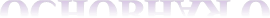 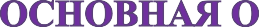 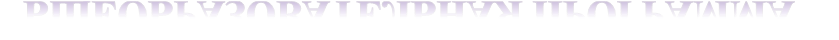 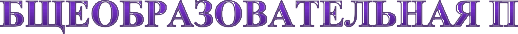 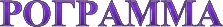 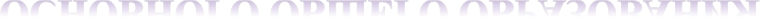 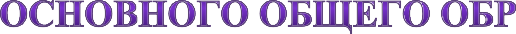 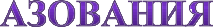 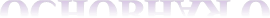 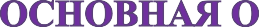 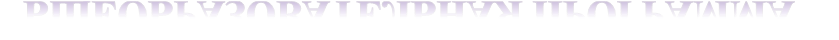 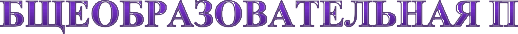 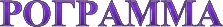 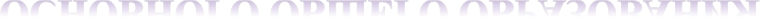 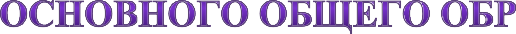 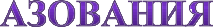 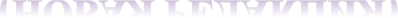 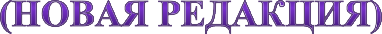 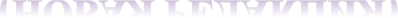 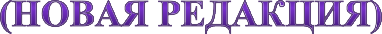 С О Д Е Р Ж А Н И Е1. ЦЕЛЕВОЙ РАЗДЕЛ ОПООО1.1 Пояснительная запискаОсновная образовательная программа основного общего образования муниципального  общеобразовательного учреждения средняя  школа №3  разработана на основе Федерального закона Российской Федерации от 29.12.2012 № 273-ФЗ «Об образовании в Российской Федерации» с изменениями и дополнениями; в соответствии с требованиями Федерального государственного образовательного стандарта основно моу сш №3 го общего образования (утвержден Приказом Министерства Просвещения России от 31.05.2021 № 287 «Об утверждении федерального государственного образовательного стандарта основного общего образования» (Зарегистрировано в Минюсте России 05.07.2021 № 64101); с учетом примерной основной образовательной программы основного общего образования.Основная образовательная программа основного общего образования определяет цели, принципы формирования, механизмы реализации, планируемые результаты, систему оценки достижения планируемых результатов, содержание и организацию образовательной деятельности МОУ СШ №3 (далее Школа).1.1.1 Цели реализации основной образовательной программы основного общегообразованияЦелями реализации основной образовательной программы основного общего образования школы являются:становление и формирование личности обучающегося (формирование нравственных убеждений, эстетического вкуса и здорового образа жизни, высокой культуры межличностного и межэтнического общения, овладение основами наук, государственным языком Российской Федерации, навыками умственного и физического труда, развитие склонностей, интересов, способностей к социальному самоопределению).Обучающиеся, не освоившие программу основного общего образования, не допускаются к обу- чению на следующих уровнях образования.Основная образовательная программа основного общего образования школы является основным документом, определяющим содержание общего образования, а также регламентирующим образовательную деятельность школы  в единстве урочной и внеурочной деятельности при учете установленного ФГОС соотношения обязательной части программы и части, формируемой участниками образовательного процесса.1.1.2 Принципы формирования и механизмы реализации основной образователь ной программы основного общего образованияВ основе разработки основной образовательной программы основного общего образования лежат следующие принципы и подходы:системно-деятельностный подход, предполагающий ориентацию на результаты обучения, на развитие его активной учебно-познавательной деятельности на основе освоения универсальных учебных действий, познания и освоения мира личности обучающегося, формирование его готовности к саморазвитию и непрерывному образованию;признание решающей роли содержания образования, способов организации образовательной деятельности и учебного сотрудничества в достижении целей личностного и социального развития обучающихся;учет индивидуальных возрастных, психологических и физиологических особенностей обучающихся, роли, значения видов деятельности и форм общения при построении образовательного процесса и определении образовательно-воспитательных целей и путей их достиже ния;разнообразие индивидуальных образовательных траекторий и индивидуального развития каждого обучающегося, в том числе одаренных обучающихся и обучающихся с ограниченными возможностями здоровья;преемственность основных образовательных программ, проявляющуюся во взаимосвязи и согласованности в отборе содержания образования, а также в последовательности его развертывания по уровням образования и этапам обучения в целях обеспечения системности знаний, повышения качества образования и обеспечения его непрерывности;обеспечение фундаментального характера образования, учета специфики изучаемых предметов;принцип единства учебной и воспитательной деятельности, предполагающей направленность учебного процесса на достижение личностных результатов освоения образовательной программы;принцип здоровьесбережения, предусматривающий исключение образовательных технологий, которые могут нанести вред физическому и психическому здоровью обучающихся, приведение объема учебной нагрузки в соответствие с требованиями СанПин РФ.Основная образовательная программа формируется с учетом психолого-педагогических особенностей развития детей 11–15 лет, связанных:с переходом от способности осуществлять принятие заданной педагогом и осмысленной цели к овладению этой учебной деятельностью на уровне основной школы в единстве мотивационно-смыслового и операционно-технического компонентов, к новой внутренней позиции обучающегося – направленности на самостоятельный познавательный поиск, постановку учебных целей, освоение и самостоятельное осуществление контрольных и оценочных действий, инициативу в организации учебного сотрудничества, к развитию способности проектирования собственной учебной деятельности и построению жизненных планов во временнóй перспективе;с формированием у обучающегося типа мышления, который ориентирует его на об- щекультурные образцы, нормы, эталоны и закономерности взаимодействия с окружающим миром;с овладением коммуникативными средствами и способами организации кооперации и сотрудничества, развитием учебного сотрудничества, реализуемого в отношениях обучающихся с учителем и сверстниками;с изменением формы организации учебной деятельности и учебного сотрудничества от классно-урочной к лабораторно-семинарской и лекционно-лабораторной исследовательской. Переход обучающегося в основную школу совпадает с первым этапом подросткового развития – переходом к кризису младшего подросткового возраста (11–13 лет, 5–7 классы), ха- рактеризующимся началом перехода от детства к взрослости, при котором центральным и спе- цифическим новообразованием в личности подростка является возникновение и развитие само- сознания – представления о том, что он уже не ребенок, т. е. чувства взрослости, а также внут- ренней переориентацией подростка с правил и ограничений, связанных с моралью послушания,на нормы поведения взрослых.Второй этап подросткового развития (14–15 лет, 8–9 классы), характеризуется:бурным, скачкообразным характером развития, т. е. происходящими за сравнительно короткий срок многочисленными качественными изменениями прежних особенностей, интересов и отношений подростка, появлением у него значительных субъективных трудностей и переживаний;стремлением подростка к общению и совместной деятельности со сверстниками;особой чувствительностью к морально-этическому «кодексу товарищества», в котором заданы важнейшие нормы социального поведения взрослого мира;обостренной, в связи с возникновением чувства взрослости, восприимчивостью к усвоению норм, ценностей и способов поведения, которые существуют в мире взрослых и в их отношениях, порождающей интенсивное формирование нравственных понятий и убеждений, выработку принципов, моральное развитие личности;сложными поведенческими проявлениями, вызванными противоречием между потребностью подростков в признании их взрослыми со стороны окружающих и собственной неуверенностью в этом, проявляющимися в разных формах непослушания, сопротивления и протеста;изменением социальной ситуации развития: ростом информационных перегрузок, ха- рактером социальных взаимодействий, способами получения информации (СМИ, телевидение, Интернет).Учет особенностей подросткового возраста, успешность и своевременность формирования новообразований познавательной сферы, качеств и свойств личности связывается с активной позицией учителя, а также с адекватностью построения образовательного процесса и выбором условий и методик обучения.Объективно необходимое для подготовки к будущей жизни развитие социальной взрослости подростка требует и от родителей (законных представителей) решения соответствующей задачи воспитания подростка в семье, смены прежнего типа отношений на новый.1.1.3 Общая характеристика основной образовательной программы основногообщего образованияПрограмма основного общего образования разработана в соответствии с ФГОС основного общего образования и с учетом Примерной основной образовательной программы (ПООП).Основная образовательная программа ООО, согласно закону «Об образовании в Российской Федерации», является учебно-методической документацией (учебный план, календарный план, учебный график, рабочие программы учебных предметов), определяющая объем и содержание образования определенного уровня, планируемые результаты освоения образовательной программы, а также условия образовательной деятельности. Кроме того, основная образовательная программа основного общего образования разработана на основе ФГОС с учетом потребностей социально-экономического развития нашего региона.Структура программы ООО включает обязательную часть и часть, формируемую участниками образовательных отношений за счет включения в учебные планы учебных предметов, учебных курсов (в том числе внеурочной деятельности), учебных модулей по выбору обучающихся, родителей (законных представителей) несовершеннолетних обучающихся из перечня, предлагаемого школой.Объем обязательной части программы ООО составляет 70%, а объем части, формируемой участниками образовательных отношений из перечня, предлагаемого школой – 30% от общего объема программы ООО, реализуемой в соответствии с требованиями к организации образовательного процесса к учебной нагрузке при 5- 6-дневной учебной неделе, предусмотрен- ными Санитарными правилами и нормами СанПиН 1.2.3685-21 «Гигиенические нормативы и требования к обеспечению безопасности и безвредности для человека факторов среды обитания», утвержденными постановлением Главного государственного санитарного врача Российской Федерации от 28 января 2021 г. № 2, и Санитарными правилами СП 2.4.3648-20 «Санитарно-эпидемиологические требования к организации воспитания и обучения, отдыха и оздоровления детей и молодежи», утвержденными постановлением Главного государственного санитарного врача Российской Федерации от 28 сентября 2020 г. № 28.Программа ООО реализуется через организацию образовательной деятельности (урочной и внеурочной) в соответствии с Гигиеническими нормативами и Санитарно-эпидемиологическими требованиями. Урочная деятельность направлена на достижение обучающимися планируемых результатов освоения программы ООО с учетом обязательных для изучения учебных предметов. Внеурочная деятельность направлена на достижение планируемых результатов освоения программы ООО с учетом выбора участниками образовательных отношений учебных курсов внеурочной деятельности из перечня, предлагаемого школой.Основная образовательная программа ООО содержит документы, развивающие и детализирующие положения и требования, определенные во ФГОС ООО:рабочие программы учебных предметов, учебных курсов (в том числе внеурочной деятельности), учебных модулей;программу формирования универсальных учебных действий у обучающихся;рабочую программу воспитания;программу коррекционной работы;учебный план;план внеурочной деятельности;календарный учебный график;календарный план воспитательной работы;характеристику условий реализации программы основного общего образования в соот- ветствии с требованиями ФГОС.Формы организации образовательной деятельности, чередование урочной и внеурочной деятельности при реализации программы ООО школа определяет самостоятельно.Программа ООО обеспечивает достижение обучающимися результатов освоения программы ООО в соответствии с требованиями, установленными ФГОС. В целях обеспечения индивидуальных потребностей обучающихся в программе ООО предусматриваются учебные курсы (в том числе внеурочной деятельности), учебные модули, обеспечивающие различные образовательные потребности и интересы обучающихся, в том числе этнокультурные. Внеурочная деятельность обучающихся с ОВЗ дополняется коррекционными учебными курсами внеурочной деятельности.1.2 Планируемые результаты освоения обучающимися основной образовательной программы основного общего образования: общая характеристикаПланируемые результаты освоения основной образовательной программы основного общего образования  представляют собой систему ведущих целевых установок и ожидаемых результатов освоения всех компонентов, составляющих содержательную основу образовательной программы. Они обеспечивают связь между требованиями ФГОС ООО, образовательным процессом и системой оценки результатов освоения ООП ООО, выступая содержательной и критериальной основой для разработки программ учебных предметов, курсов, модулей, учебно-методической литературы, рабочей программы воспитания, с одной стороны, и системы оценки результатов – с другой. Достижение обучающимися планируемых результатов освоения программы ООО определяется после завершения обучения в процессе государственной итоговой аттестации.ФГОС устанавливает требования к достижению обучающимися на уровне ключевых понятий личностных результатов, сформированных в систему ценностных отношений обучающихся к себе, другим участникам образовательного процесса, самому образовательному процессу и его результатам.Достижения обучающимися, полученные в результате изучения учебных предметов, учебных курсов (в том числе внеурочной деятельности), учебных модулей, характеризующие совокупность познавательных, коммуникативных и регулятивных универсальных учебных действий, а также уровень овладения междисциплинарными понятиями (далее – метапредметные результаты), сгруппированы во ФГОС по трем направлениям и отражают способность обучающихся использовать на практике универсальные учебные действия, составляющие умение овладевать:учебными знаково-символическими средствами, являющимися результатами освоения обучающимися программы основного общего образования, направленными на овладение и использование знаково-символических средств (замещение, моделирование, кодирование и декодирование информации, логические операции, включая общие приемы решения задач) (далее - универсальные учебные познавательные действия);учебными знаково-символическими средствами, являющимися результатами освоения обучающимися программы основного общего образования, направленными на приобретение ими умения учитывать позицию собеседника, организовывать и осуществлять сотрудничество, коррекцию с педагогическими работниками и со сверстниками, адекватно передавать информацию и отображать предметное содержание и условия деятельности и речи, учитывать разные мнения и интересы, аргументировать и обосновывать свою позицию, задавать вопросы, необходимые для организации собственной деятельности и сотрудничества с партнером (далее - универсальные учебные коммуникативные действия);учебными знаково-символическими средствами, являющимися результатами освоения обучающимися программы основного общего образования, направленными на овладение типами учебных действий, включающими способность принимать и сохранять учебную цель и задачу, планировать ее реализацию, контролировать и оценивать свои действия, вносить соответствующие коррективы в их выполнение, ставить новые учебные задачи, проявлять познавательную инициативу в учебном сотрудничестве, осуществлять констатирующий и предвосхищающий контроль по результату и способу действия, актуальный контроль на уровне произвольного внимания (далее - универсальные регулятивные действия).ФГОС определяет элементы социального опыта (знания, умения и навыки, опыт решения проблем и творческой деятельности) освоения программ основного общего образования с учетом необходимости сохранения фундаментального характера образования, специфики изучаемых учебных предметов и обеспечения успешного обучения обучающихся на следующем уровне образования (далее - предметные результаты).Требования к предметным результатам:формулируются в деятельностной форме с усилением акцента на применение знаний и конкретных умений;формулируются на основе документов стратегического планирования с учетом результатов проводимых на федеральном уровне процедур оценки качества образования (всероссийских проверочных работ, национальных исследований качества образования, международных сравнительных исследований);определяют минимум содержания основного общего образования, изучение которого гарантирует государство, построенного в логике изучения каждого учебного предмета;определяют требования к результатам освоения программ основного общего образования по учебным предметам "Математика", "Информатика", "Физика", "Химия", "Биология" на базовом и углубленном уровнях;усиливают акценты на изучение явлений и процессов современной России и мира в целом, современного состояния науки;учитывают особенности реализации адаптированных программ основного общего образования обучающихся с ОВЗ различных нозологических групп.ФГОС устанавливает требования к результатам освоения обучающимися программ основного общего образования:личностным, включающим:осознание российской гражданской идентичности;готовность обучающихся к саморазвитию, самостоятельности и личностному самоопределению;ценность самостоятельности и инициативы;наличие мотивации к целенаправленной социально значимой деятельности;сформированность внутренней позиции личности как особого ценностного отношения к себе, окружающим людям и жизни в целом;метапредметным, включающим:освоение обучающимися межпредметных понятий (используются в нескольких предметных областях и позволяют связывать знания из различных учебных предметов, учебных курсов (в том числе внеурочной деятельности), учебных модулей в целостную научную картину мира) и универсальные учебные действия (познавательные, коммуникативные, регулятивные);способность их использовать в учебной, познавательной и социальной практике;готовность к самостоятельному планированию и осуществлению учебной деятельности и ор- ганизации учебного сотрудничества с педагогическими работниками и сверстниками, к участию в построении индивидуальной образовательной траектории;овладение навыками работы с информацией: восприятие и создание информационных текстов в различных форматах, в том числе цифровых, с учетом назначения информации и ее целевой аудитории;предметным, включающим:освоение обучающимися в ходе изучения учебного предмета научных знаний, умений и способов действий, специфических для соответствующей предметной области;предпосылки научного типа мышления;виды деятельности по получению нового знания, его интерпретации, преобразованию и применению в различных учебных ситуациях, в том числе при создании учебных и социальных проектов.Научно-методологической основой для разработки требований к личностным, метапредметным и предметным результатам обучающихся, освоивших программу основного общего образования, является системно-деятельностный подход.Личностные результаты освоения программы основного общего образования достигаются в единстве учебной и воспитательной деятельности  в соответствии с традиционными российскими социокультурными и духовно-нравственными ценностями, принятыми в обществе правилами и нормами поведения, и способствуют процессам самопознания, самовоспитания и саморазвития, формирования внутренней позиции личности.Личностные результаты освоения программы основного общего образования отражают готовность обучающихся руководствоваться системой позитивных ценностных ориентаций и расширение опыта деятельности на ее основе и в процессе реализации основных направлений воспитательной деятельности, в том числе в части:Гражданского воспитания:готовность к выполнению обязанностей гражданина и реализации его прав, уважение прав,  свобод и законных интересов других людей;активное участие в жизни семьи, школы, местного сообщества, родного края, страны;неприятие любых форм экстремизма, дискриминации;понимание роли различных социальных институтов в жизни человека;представление об основных правах, свободах и обязанностях гражданина, социальных нормах и правилах межличностных отношений в поликультурном и многоконфессиональном обществе;представление о способах противодействия коррупции;готовность к разнообразной совместной деятельности, стремление к взаимопониманию и взаимопомощи, активное участие в школьном самоуправлении;готовность к участию в гуманитарной деятельности (волонтерство, помощь людям, нуждающимся в ней).Патриотического воспитания:осознание российской гражданской идентичности в поликультурном и многоконфессиональном обществе, проявление интереса к познанию родного языка, истории, культуры Российской Федерации, своего края, народов России;ценностное отношение к достижениям своей Родины - России, к науке, искусству, спорту, технологиям, боевым подвигам и трудовым достижениям народа;уважение к символам России, государственным праздникам, историческому и природному наследию и памятникам, традициям разных народов, проживающих в родной стране.Духовно-нравственного воспитания:ориентация на моральные ценности и нормы в ситуациях нравственного выбора;готовность оценивать свое поведение и поступки, поведение и поступки других людей с пози- ции нравственных и правовых норм с учетом осознания последствий поступков;активное неприятие асоциальных поступков, свобода и ответственность личности в условиях индивидуального и общественного пространства.Эстетического воспитания:восприимчивость к разным видам искусства, традициям и творчеству своего и других народов, понимание эмоционального воздействия искусства;осознание важности художественной культуры как средства коммуникации и самовыражения;понимание ценности отечественного и мирового искусства, роли этнических культурных традиций и народного творчества;стремление к самовыражению в разных видах искусства.Физического воспитания, формирования культуры здоровья и эмоционального благополучия:осознание ценности жизни;ответственное отношение к своему здоровью и установка на здоровый образ жизни (здоровое питание, соблюдение гигиенических правил, сбалансированный режим занятий и отдыха, регулярная физическая активность);осознание последствий и неприятие вредных привычек (употребление алкоголя, наркотиков, курение) и иных форм вреда для физического и психического здоровья;соблюдение правил безопасности, в том числе навыков безопасного поведения в интернет среде;способность адаптироваться к стрессовым ситуациям и меняющимся социальным, информационным и природным условиям, в том числе осмысляя собственный опыт и выстраивая дальнейшие цели;умение принимать себя и других, не осуждая;умение осознавать эмоциональное состояние себя и других, умение управлять собственным эмоциональным состоянием;сформированность навыка рефлексии, признание своего права на ошибку и такого же права другого человека.Трудового воспитания:установка на активное участие в решении практических задач (в рамках семьи, Организации, города, края) технологической и социальной направленности, способность инициировать, планировать и самостоятельно выполнять такого рода деятельность;интерес к практическому изучению профессий и труда различного рода, в том числе на основе применения изучаемого предметного знания;осознание важности обучения на протяжении всей жизни для успешной профессиональной деятельности и развитие необходимых умений для этого;готовность адаптироваться в профессиональной среде;уважение к труду и результатам трудовой деятельности;осознанный выбор и построение индивидуальной траектории образования и жизненных планов с учетом личных и общественных интересов и потребностей.Экологического воспитания:ориентация на применение знаний из социальных и естественных наук для решения задач в области окружающей среды, планирования поступков и оценки их возможных последствий для окружающей среды;повышение уровня экологической культуры, осознание глобального характера экологических проблем и путей их решения;активное неприятие действий, приносящих вред окружающей среде;осознание своей роли как гражданина и потребителя в условиях взаимосвязи природной, технологической и социальной сред;готовность к участию в практической деятельности экологической направленности.Ценности научного познания:ориентация в деятельности на современную систему научных представлений об основных закономерностях развития человека, природы и общества, взаимосвязях человека с природной и социальной средой;овладение языковой и читательской культурой как средством познания мира;овладение основными навыками исследовательской деятельности, установка на осмысление опыта, наблюдений, поступков и стремление совершенствовать пути достижения индивидуального и коллективного благополучия.Личностные результаты, обеспечивающие адаптацию обучающегося к изменяющимся условиям социальной и природной среды, включают:освоение обучающимися социального опыта, основных социальных ролей, соответствующих ведущей деятельности возраста, норм и правил общественного поведения, форм социальной жизни в группах и сообществах, включая семью, группы, сформированные по профессиональной деятельности, а также в рамках социального взаимодействия с людьми из другой культурной среды;способность обучающихся во взаимодействии в условиях неопределенности, открытость опыту и знаниям других;способность действовать в условиях неопределенности, повышать уровень своей компетентности через практическую деятельность, в том числе умение учиться у других людей, осознавать в совместной деятельности новые знания, навыки и компетенции из опыта других;навык выявления и связывания образов, способность формирования новых знаний, в том числе способность формулировать идеи, понятия, гипотезы об объектах и явлениях, в том числе ранее не известных, осознавать дефициты собственных знаний и компетентностей, планировать свое развитие;умение распознавать конкретные примеры понятия по характерным признакам, выполнять операции в соответствии с определением и простейшими свойствами понятия, конкретизировать понятие примерами, использовать понятие и его свойства при решении задач (далее - оперировать понятиями), а также оперировать терминами и представлениями в области концепции устойчивого развития;умение анализировать и выявлять взаимосвязи природы, общества и экономики;умение оценивать свои действия с учетом влияния на окружающую среду, достижений целей и преодоления вызовов, возможных глобальных последствий;способность обучающихся осознавать стрессовую ситуацию, оценивать происходящие изменения и их последствия;воспринимать стрессовую ситуацию как вызов, требующий контрмер;оценивать ситуацию стресса, корректировать принимаемые решения и действия;формулировать и оценивать риски и последствия, формировать опыт, уметь находить позитивное в произошедшей ситуации;быть готовым действовать в отсутствие гарантий успеха.Метапредметные результаты освоения программы основного общего образования, в том числе адаптированной, должны отражать:Овладение универсальными учебными познавательными действиями:базовые логические действия:выявлять и характеризовать существенные признаки объектов (явлений);устанавливать существенный признак классификации, основания для обобщения и сравнения, критерии проводимого анализа;с учетом предложенной задачи выявлять закономерности и противоречия в рассматриваемых фактах, данных и наблюдениях;предлагать критерии для выявления закономерностей и противоречий;выявлять дефициты информации, данных, необходимых для решения поставленной задачи;выявлять причинно-следственные связи при изучении явлений и процессов;делать выводы с использованием дедуктивных и индуктивных умозаключений, умозаключений по аналогии, формулировать гипотезы о взаимосвязях;самостоятельно выбирать способ решения учебной задачи (сравнивать несколько вариантов решения, выбирать наиболее подходящий с учетом самостоятельно выделенных критериев);базовые исследовательские действия:использовать вопросы как исследовательский инструмент познания;формулировать вопросы, фиксирующие разрыв между реальным и желательным состоянием ситуации, объекта, самостоятельно устанавливать искомое и данное;формировать гипотезу об истинности собственных суждений и суждений других, аргументи- ровать свою позицию, мнение;проводить по самостоятельно составленному плану опыт, несложный эксперимент, небольшое исследование по установлению особенностей объекта изучения, причинно-следственных связей и зависимостей объектов между собой;оценивать на применимость и достоверность информации, полученной в ходе исследования (эксперимента);самостоятельно формулировать обобщения и выводы по результатам проведенного наблюдения, опыта, исследования, владеть инструментами оценки достоверности полученных выводов и обобщений;прогнозировать возможное дальнейшее развитие процессов, событий и их последствия в аналогичных или сходных ситуациях, выдвигать предположения об их развитии в новых условиях и контекстах;работа с информацией:применять различные методы, инструменты и запросы при поиске и отборе информации или данных из источников с учетом предложенной учебной задачи и заданных критериев;выбирать, анализировать, систематизировать и интерпретировать информацию различных видов и форм представления;находить сходные аргументы (подтверждающие или опровергающие одну и ту же идею, вер сию) в различных информационных источниках;самостоятельно выбирать оптимальную форму представления информации и иллюстрировать решаемые задачи несложными схемами, диаграммами, иной графикой и их комбинациями; оценивать надежность информации по критериям, предложенным педагогическим работником или сформулированным самостоятельно;эффективно запоминать и систематизировать информацию.Овладение системой универсальных учебных познавательных действий обеспечивает сформи- рованность когнитивных навыков у обучающихся.Овладение универсальными учебными коммуникативными действиями:общение:воспринимать и формулировать суждения, выражать эмоции в соответствии с целями и условиями общения;выражать себя (свою точку зрения) в устных и письменных текстах;распознавать невербальные средства общения, понимать значение социальных знаков, знать и распознавать предпосылки конфликтных ситуаций и смягчать конфликты, вести переговоры;понимать намерения других, проявлять уважительное отношение к собеседнику и в корректной форме формулировать свои возражения;в ходе диалога и (или) дискуссии задавать вопросы по существу обсуждаемой темы и высказывать идеи, нацеленные на решение задачи и поддержание благожелательности общения;сопоставлять свои суждения с суждениями других участников диалога, обнаруживать разли чие и сходство позиций;публично представлять результаты выполненного опыта (эксперимента, исследования, проек та);самостоятельно выбирать формат выступления с учетом задач презентации и особенностей аудитории и в соответствии с ним составлять устные и письменные тексты с использованием иллюстративных материалов;совместная деятельность:понимать и использовать преимущества командной и индивидуальной работы при решении конкретной проблемы, обосновывать необходимость применения групповых форм взаимодействия при решении поставленной задачи;принимать цель совместной деятельности, коллективно строить действия по ее достижению: распределять роли, договариваться, обсуждать процесс и результат совместной работы;уметь обобщать мнения нескольких людей, проявлять готовность руководить, выполнять поручения, подчиняться;планировать организацию совместной работы, определять свою роль (с учетом предпочтений и возможностей всех участников взаимодействия), распределять задачи между членами команды, участвовать в групповых формах работы (обсуждения, обмен мнениями, "мозговые штурмы" и иные);выполнять свою часть работы, достигать качественного результата по своему направлению и координировать свои действия с другими членами команды;оценивать качество своего вклада в общий продукт по критериям, самостоятельно сформулированным участниками взаимодействия;сравнивать результаты с исходной задачей и вклад каждого члена команды в достижение результатов, разделять сферу ответственности и проявлять готовность к предоставлению отчета перед группой.Овладение системой универсальных учебных коммуникативных действий обеспечивает сфор- мированность социальных навыков и эмоционального интеллекта обучающихся.Овладение универсальными учебными регулятивными действиями:самоорганизация:выявлять проблемы для решения в жизненных и учебных ситуациях;ориентироваться в различных подходах принятия решений (индивидуальное, принятие решения в группе, принятие решений группой);самостоятельно составлять алгоритм решения задачи (или его часть), выбирать способ решения учебной задачи с учетом имеющихся ресурсов и собственных возможностей, аргументировать предлагаемые варианты решений;составлять план действий (план реализации намеченного алгоритма решения), корректировать предложенный алгоритм с учетом получения новых знаний об изучаемом объекте;делать выбор и брать ответственность за решение;самоконтроль:владеть способами самоконтроля, самомотивации и рефлексии;давать адекватную оценку ситуации и предлагать план ее изменения;учитывать контекст и предвидеть трудности, которые могут возникнуть при решении учебной задачи, адаптировать решение к меняющимся обстоятельствам;объяснять причины достижения (недостижения) результатов деятельности, давать оценку приобретенному опыту, уметь находить позитивное в произошедшей ситуации;вносить коррективы в деятельность на основе новых обстоятельств, изменившихся ситуаций, установленных ошибок, возникших трудностей;оценивать соответствие результата цели и условиям;эмоциональный интеллект:различать, называть и управлять собственными эмоциями и эмоциями других;выявлять и анализировать причины эмоций;ставить себя на место другого человека, понимать мотивы и намерения другого;регулировать способ выражения эмоций;принятие себя и других:осознанно относиться к другому человеку, его мнению;признавать свое право на ошибку и такое же право другого;принимать себя и других, не осуждая;открытость себе и другим;осознавать невозможность контролировать все вокруг.Овладение системой универсальных учебных регулятивных действий обеспечивает формирование смысловых установок личности (внутренняя позиция личности) и жизненных навыков личности (управления собой, самодисциплины, устойчивого поведения).Предметные результаты освоения программы основного общего образования с учетом специфики содержания предметных областей, включающих конкретные учебные предметы, ориентированы на применение знаний, умений и навыков обучающимися в учебных ситуациях и реальных жизненных условиях, а также на успешное обучение на следующем уровне образования.Требования к освоению предметных результатов программ основного общего образования на базовом и углубленном уровнях на основе их преемственности и единства их содержания обеспечивают возможность изучения учебных предметов углубленного уровня, в том числе по индивидуальным учебным планам, с использованием сетевой формы реализации образовательных программ, электронного обучения и дистанционных образовательных технологий, в том числе в целях эффективного освоения обучающимися иных учебных предметов базового уровня, включая формирование у обучающихся способности знать определение понятия, знать и уметь доказывать свойства и признаки, характеризовать связи с другими понятиями, представляя одно понятие как часть целого комплекса, использовать понятие и его свойства при проведении рассуждений, доказательства и решении задач (далее - свободно оперировать понятиями), решать задачи более высокого уровня сложности.1.3 Система оценки достижения планируемых результатов освоения основнойобразовательной программы1.3.1 Общие положенияФГОС ООО является основой объективной оценки соответствия установленным требованиям образовательной деятельности и подготовки обучающихся, освоивших программу основного общего образования. Образовательный стандарт задает основные требования к образовательным результатам и средствам оценки их достижения. Система оценки достижения планируемых результатов освоения программы основного общего образования:отражает содержание и критерии оценки, формы представления результатов оценочной деятельности;обеспечивает комплексный подход к оценке результатов освоения программы основного общего образования, позволяющий осуществлять оценку предметных и метапредметных резуль- татов;предусматривает оценку и учет результатов использования разнообразных методов и форм обучения, взаимно дополняющих друг друга, в том числе проектов, практических, командных,  исследовательских, творческих работ, самоанализа и самооценки, взаимооценки, наблюдения,  испытаний (тестов), динамических показателей освоения навыков и знаний, в том числе формируемых с использованием цифровых технологий;предусматривает оценку динамики учебных достижений обучающихся;обеспечивает возможность получения объективной информации о качестве подготовки обу- чающихся в интересах всех участников образовательных отношений.Система оценки достижения планируемых результатов освоения программы основного  общего образования включает описание организации и содержания:промежуточной аттестации обучающихся в рамках урочной и внеурочной деятельности;оценки проектной деятельности обучающихся.Система оценки достижения планируемых результатов (далее – система оценки) является частью системы оценки и управления качеством образования в МОУСШ №3.Система оценки призвана способствовать поддержанию единства всей системы образования, обеспечению преемственности в системе непрерывного образования. Ее основными функциями являются ориентация образовательного процесса на достижение планируемых результатов освоения основной образовательной программы основного общего образования и обеспечение эффективной «обратной связи», позволяющей осуществлять управление образовательным процессом.Основными направлениями и целями оценочной деятельности в МОУ СШ №3  в соответствии с требованиями ФГОС ООО являются:оценка образовательных достижений обучающихся на различных этапах обучения как основа их промежуточной и итоговой аттестации, а также основа процедур внутреннего мониторинга образовательной организации, мониторинговых исследований муниципального регионального и федерального уровней;оценка результатов деятельности педагогических кадров как основа аттестационных процедур;оценка результатов деятельности образовательной организации как основа аккредитационных процедур.Основным объектом системы оценки, ее содержательной и критериальной базой выступают требования ФГОС, которые конкретизируются в планируемых результатах освоения обучающимися основной образовательной программы.Система оценки включает процедуры внутренней и внешней оценки.Внутренняя оценка включает:стартовую диагностику,текущую и тематическую оценку,портфолио,внутришкольный мониторинг образовательных достижений,промежуточную и итоговую аттестацию обучающихся.К внешним процедурам относятся:всероссийские проверочные работы (ВПР),диагностические контрольные работы (ДКР),государственная итоговая аттестация,независимая оценка качества образования,мониторинговые исследования муниципального, регионального и федерального уровней. В соответствии с ФГОС ООО система оценки в Школе реализует системно-деятельностный, уровневый и комплексный подходы к оценке образовательных достижений.Системно-деятельностный подход к оценке образовательных достижений проявляется в оценке способности учащихся к решению учебно-познавательных и учебно-практических задач. Он обеспечивается содержанием и критериями оценки, в качестве которых выступают планируемые результаты обучения, выраженные в деятельностной форме и в терминах, обозначающих компетенции функциональной грамотности учащихся.Уровневый подход служит важнейшей основой для организации индивидуальной работы с учащимися. Он реализуется как по отношению к содержанию оценки, так и к представлению и интерпретации результатов измерений.Уровневый подход к представлению и интерпретации результатов реализуется за счет фиксации различных уровней достижения обучающимися планируемых результатов: базового уровня и уровней выше и ниже базового. Достижение базового уровня свидетельствует о способности обучающихся решать типовые учебные задачи, целенаправленно отрабатываемые со всеми учащимися в ходе учебного процесса. Овладение базовым уровнем является достаточным для продолжения обучения и усвоения последующего материала.Комплексный подход к оценке образовательных достижений реализуется путемоценки предметных и метапредметных (регулятивных, коммуникативных и познава- тельных) результатов;использования комплекса оценочных процедур (стартовой, текущей, тематической,  про-межуточной) как основы для оценки динамики индивидуальных образовательных достижений (индивидуального прогресса) и для итоговой оценки;использования контекстной информации (об особенностях обучающихся, условиях и процессе обучения и др.) для интерпретации полученных результатов в целях управления качеством образования;использования разнообразных методов и форм оценки, взаимно дополняющих друг друга (стандартизированных устных и письменных работ, проектов, практических работ, командных, исследовательских, творческих работ, самоанализа и самооценки, взаимооценки, наблюдения и др.), динамических показателей усвоения знаний и развитие умений, в том числе формируемых с использованием цифровых технологий.При оценке результатов деятельности педагогов школы основным объектом оценки, её содержательной и критериальной базой выступают планируемые результаты освоения основной образовательной программы всех изучаемых предметов. Основными процедурами этой оценки в школе  выступает аттестация педагогических кадров, внешней оценки - аккредитация школы, а также мониторинговые исследования разного уровня.При оценке состояния и тенденций развития школы основным объектом оценки, её содержательной и критериальной базой выступают ведущие целевые установки и основные ожидаемые результаты основного общего образования, составляющие содержание первых, целевых блоков планируемых результатов всех изучаемых предметов. Основными процедурами этой оценки служат мониторинговые исследования разного уровня. При этом дополнительно используются обобщённые данные, полученные по результатам итоговой оценки, аккредитации школы  и аттестации педагогических кадров.Система оценки предусматривает уровневый подход к содержанию оценки и инструментарию для оценки достижения планируемых результатов, а также к представлению и интерпретации результатов измерений. Одним из проявлений уровневого подхода является оценка индивидуальных образовательных достижений на основе «метода сложения», при котором фиксируется достижение уровня, необходимого для успешного продолжения образования и реально достигаемого большинством обучающихся, и его превышение, что позволяет выстраивать индивидуальные траектории движения с учётом зоны ближайшего развития, формировать положи- тельную учебную и социальную мотивацию.К компетенции школы относится:описание организации и содержания:промежуточной аттестации обучающихся в рамках урочной и внеурочной деятельности;итоговой оценки по предметам, не выносимым на государственную итоговую аттестацию обучающихся;оценки проектной деятельности обучающихся;адаптация инструментария для итоговой оценки достижения планируемых результатов, разработанного на федеральном уровне, в целях организации:оценки достижения планируемых результатов в рамках текущего и тематического контроля;промежуточной аттестации (системы внутришкольного мониторинга);итоговой аттестации по предметам, не выносимым на государственную итоговую аттестацию;адаптация (при необходимости — разработка) инструментария для итоговой оценки достижения планируемых результатов по предметам и/или междисциплинарным программам, вво- димым школой;адаптация или разработка модели и инструментария для организации стартовой диагностики;адаптация или разработка модели и инструментария для оценки деятельности педагогов и образовательного учреждения в целом в целях организации системы внутришкольного  контроля.1.3.2 Особенности оценки метапредметных и предметных результатов Особенности оценки метапредметных результатовОценка метапредметных результатов представляет собой оценку достижения планируемых результатов освоения основной образовательной программы, которые представлены в программе формирования универсальных учебных действий обучающихся и отражают совокупность познавательных, коммуникативных и регулятивных универсальных учебных действий, а также систему междисциплинарных (межпредметных) понятий.Формирование метапредметных результатов обеспечивается совокупностью всех учебных предметов и внеурочной деятельности.Основным объектом и предметом оценки метапредметных результатов является овладе-ние:универсальными учебными познавательными действиями (замещение, моделирование,кодирование и декодирование информации, логические операции, включая общие приемы решения задач);универсальными учебными коммуникативными действиями (приобретение умения учитывать позицию собеседника, организовывать и осуществлять сотрудничество, взаимодействие с педагогическими работниками и со сверстниками, адекватно передавать информацию и отображать предметное содержание и условия деятельности и речи, учитывать разные мнения и интересы, аргументировать и обосновывать свою позицию, задавать вопросы, необходимые для организации собственной деятельности и сотрудничества с партнером);универсальными учебными регулятивными действиями (способность принимать и со- хранять учебную цель и задачу, планировать ее реализацию, контролировать и оценивать свои действия, вносить соответствующие коррективы в их выполнение, ставить новые учебные задачи, проявлять познавательную инициативу в учебном сотрудничестве, осуществлять констатирующий и предвосхищающий контроль по результату и способу действия, актуальный контроль на уровне произвольного внимания).Оценка достижения метапредметных результатов осуществляется администрацией школы в ходе внутришкольного мониторинга. Содержание и периодичность внутришкольного мониторинга устанавливается решением педагогического совета. Инструментарий строится на межпредметной основе и может включать диагностические материалы по оценке читательской и цифровой грамотности, ИКТ-компетентности, сформированности регулятивных, коммуникативных и познавательных учебных действий.Наиболее адекватными формами оценки являются:для проверки читательской грамотности – письменная работа на межпредметной основе;для проверки цифровой грамотности – практическая работа в сочетании с письменной (компьютеризованной) частью;для проверки сформированности регулятивных, коммуникативных и познавательных учебных действий – экспертная оценка процесса и результатов выполнения групповых и индивидуальных учебных исследований и проектов.Каждый из перечисленных видов диагностик проводится с периодичностью не менее, чем один раз в год при выполнении комплексной работы, при подготовке группового и индивидуального проекта.Основной процедурой итоговой оценки достижения метапредметных результатов является защита итогового индивидуального проекта.Дополнительным источником данных о достижении отдельных метапредметных результатов могут служить результаты выполнения проверочных работ (как правило, тематических) по всем предметам.В ходе текущей, тематической, промежуточной оценки может быть оценено достижение таких коммуникативных и регулятивных действий, которые трудно или нецелесообразно проверять в ходе стандартизированной итоговой проверочной работы, например уровень сформированности навыков сотрудничества или самоорганизации.Оценка достижения метапредметных результатов ведётся также в рамках системы промежуточной аттестации. Для оценки динамики формирования и уровня сформированности метапредметных результатов в системе внутришкольного мониторинга все вышеперечисленные данные (способность к сотрудничеству и коммуникации, решению проблем и др.) фиксируется и анализируется в соответствии с разработанным школой:программой формирования планируемых результатов освоения междисциплинарных программ;системой промежуточной аттестации (внутришкольным мониторингом образовательных достижений) обучающихся в рамках урочной и внеурочной деятельности;системой итоговой оценки по предметам, не выносимым на государственную итоговую аттестацию обучающихся;инструментарием для оценки достижения планируемых результатов в рамках текущего и тематического контроля, промежуточной аттестации (внутришкольного  мониторинга обра- зовательных достижений), итоговой аттестации по предметам, не выносимым на государственную итоговую аттестацию.При этом обязательными составляющими системы внутришкольного мониторинга образовательных достижений являются материалы:стартовой диагностики;текущего выполнения учебных исследований и учебных проектов;промежуточных и итоговых комплексных работ на межпредметной основе, направленных на оценку сформированности познавательных, регулятивных и коммуникативных действий при решении учебно-познавательных и учебно-практических задач, основанных на работе с текстом;текущего выполнения выборочных учебно-практических и учебно-познавательных заданий на оценку способности и готовности обучающихся к освоению систематических знаний, их самостоятельному пополнению, переносу и интеграции; способности к сотрудничеству и коммуникации, к решению личностно и социально значимых проблем и воплощению решений в практику; способности и готовности к использованию ИКТ в целях обучения и развития; способности к самоорганизации, саморегуляции и рефлексии;защиты итогового индивидуального проекта.Итоговой проект представляет собой учебный проект, выполняемый обучающимся в рамках одного или нескольких учебных предметов с целью продемонстрировать свои достижения в самостоятельном освоении содержания и методов избранных областей знаний и/или видов деятельности и способность проектировать и осуществлять целесообразную и результативную деятельность (учебно-познавательную, конструкторскую, социальную, художественно-творческую, иную). Выполнение индивидуального итогового проекта обязательно для каждого обучающегося школы, его невыполнение равноценно получению неудовлетворительной оценки по любому учебному предмету. Выбор темы итогового проекта осуществляется обучающимся.Результатом (продуктом) проектной деятельности может быть одна из следующих работ:а) письменная работа (эссе, реферат, аналитические материалы, обзорные материалы, отчеты о проведенных исследованиях, стендовый доклад и др.);б) художественная творческая работа (в области литературы, музыки, изобразительного искусства, экранных искусств), представленная в виде прозаического или стихотворного произведения, инсценировки, художественной декламации, исполнения музыкального произведения, компьютерной анимации и др.;в) материальный объект, макет, иное конструкторское изделие;г) отчетные материалы по социальному проекту, которые могут включать как тексты, так и мультимедийные продукты.Организационная структура проектной и учебно-исследовательской деятельности:в 1 классе обучающиеся учатся решать проектные задания, используемые учителем на уроках и во внеурочной деятельности;во 2 - 4 классах обучающиеся решают проектные задачи, согласно, составленному на учебный год, Графику Дней проектных задач; допускается использование краткосрочных групповых и индивидуальных проектов. Индивидуальные проекты обучающиеся 1-4 классов выполняют по желанию.в 5 - 6 классах в учебной деятельности используется специальный тип задач – проектная задача с несколькими вариантами правильных решений, допускается использование краткосрочных групповых и индивидуальных проектов. Индивидуальные проекты обучающиеся 5-6 классов выполняют по желанию.в 7 классе обязательна работа над групповым проектом; каждый член группы действует самостоятельно, но члены группы совместно распределяют функции, совместно планируют работу каждого, обмениваются результатами, контролируют, оценивают и корректируют друг друга. Важное условие - самостоятельность выполнения учебных задач. Индивидуальные проекты обучающиеся 7 классов выполняют по желанию.в 8 классе обязательна работа над индивидуальным проектом, представляющим собой самостоятельную работу, осуществляемую на протяжении длительного периода. В ходе такой работы автор проекта самостоятельно и с помощью педагога - руководителя получает возможность научиться планировать и работать по плану - это один из важнейших не только учебных, но и социальных навыков, которыми должен овладеть ученик.для обучающихся 9 класса является обязательным Индивидуальный итоговый проект, который представляет собой учебный проект в рамках одного или нескольких учебных предметов с целью продемонстрировать свои достижения в самостоятельном освоении содержания и методов избранных областей знаний и видов деятельности, способность проектировать и осуществлять целесообразную и результативную деятельность (учебно-познавательную, конструкторскую, социальную, художественно-творческую). Индивидуальный итоговый проект выносится на защиту в рамках итоговой аттестации.Требования к организации проектной деятельности:обучающиеся сами выбирают тему проекта,обучающиеся сами выбирают руководителя проекта, которым может стать как педагог школы, так и педагог другого образовательного учреждения, в том числе высшего, а также сотрудник иной организации;тему проекта утверждает учитель того учебного предмета (либо совместно учителя тех учебных предметов), по которому (которым) будет представлен данный проект;план реализации проекта разрабатывается обучающимся совместно с руководителем проекта.В состав материалов, которые должны быть подготовлены по завершению проекта для его защиты, в обязательном порядке включаются:выносимый на защиту продукт проектной деятельности, представленный в одной из описанных выше форм;подготовленный обучающимся теоретический материал (объёмом не более 25 страниц) с указанием для всех проектов: исходного замысла, цели и назначения проекта; краткого описания хода выполнения проекта и полученных результатов; списка использованных источников.Для конструкторских проектов в пояснительную записку, кроме того, включается: описание особенностей конструкторских решений, для социальных проектов — описание эффектов/эффекта от реализации проекта; краткий отзыв руководителя, содержащий краткую характеристику работы обучающегося в ходе выполнения проекта, в том числе: а) инициативности и самостоятельности; б) ответственности (включая динамику отношения к выполняемой работе); в) исполнительской дисциплины. При наличии в выполненной работе соответствующих оснований в отзыве может быть также отмечена новизна подхода и/или полученных решений, актуальность и практическая значимость полученных результатов.Общим требованием ко всем работам является необходимость соблюдения норм и правил цитирования, ссылок на различные источники. В случае заимствования текста работы (плагиата) без указания ссылок на источник проект к защите не допускается.Требования к защите проекта:защита осуществляется в процессе специально организованной деятельности комиссии школы или на школьной  научно-практической конференции (что предпочтительнее, так как имеется возможность публично представить результаты работы над проектами и продемонстрировать уровень овладения обучающимися отдельными элементами проектной деятельности).результаты выполнения проекта оцениваются по итогам рассмотрения комиссией пред- ставленного продукта с печатным вариантом описания работы, презентации обучающегося и отзыва руководителя.Типология форм организации проектной деятельности (проектов) обучающихсяОдной из особенностей работы над проектом является самооценивание хода и результата работы. Это позволяет увидеть допущенные просчёты (на первых порах это переоценка собственных сил, неправильное распределение времени, неумение работать с информацией, вовремя обратиться за помощью). Проектная форма сотрудничества предполагает совокупность способов, направленных не только на обмен информацией и действиями, но и на тонкую организацию совместной деятельности партнёров. Такая деятельность позволяет удовлетворять следующие эмоционально-психологические потребности партнёров на основе развития соответствующих УУД:оказывать поддержку и содействие тем, от кого зависит достижение цели;обеспечивать бесконфликтную совместную работу в группе;устанавливать с партнёрами отношения взаимопонимания;проводить эффективные групповые обсуждения;обеспечивать обмен знаниями между членами группы для принятия эффективных совместных решений;чётко формулировать цели группы и позволять её участникам проявлять инициативу для достижения этих целей;адекватно реагировать на нужды других.В ходе проектной деятельности обучающимся в школе педагоги оказывают помощь на этапе осмысления проблемы, постановки цели проекта и постановки конкретных задач, определении алгоритма действий. Для формирования такого алгоритма проектной работы педагогами с 5 класса используются небольшие учебные проекты, а также решение проектных задач. Защита учебного проекта используется в школе и как форма проведения контрольной работы по пройденной теме. Проектная деятельность способствует развитию адекватной самооценки, формированию позитивной Я-концепции (опыт интересной работы и публичной демонстрации её результатов), развитию информационной компетентности. Использующиеся на уроках  групповые формы учебной деятельности помогают формированию у обучающихся уважительного отношения к мнению одноклассников, воспитывают в них терпимость, открытость, тактичность, готовность прийти на помощь и другие ценные личностные качества. Для успешного осуществления учебно-исследовательской деятельности обучающиеся в  овладевают следующими действиями:постановка проблемы и аргументирование её актуальности;формулировка гипотезы исследования и раскрытие замысла — сущности будущей де- ятельности;планирование исследовательских работ и выбор необходимого инструментария;собственно проведение исследования с обязательным поэтапным контролем и кор- рекцией результатов работ;оформление результатов учебно-исследовательской деятельности как конечного про-дукта;представление результатов исследования широкому кругу заинтересованных лиц дляобсуждения и возможного дальнейшего практического использования.В ходе реализации настоящей программы могут применяться такие виды проектов (по преобладающему виду деятельности), как информационный, исследовательский, творческий, социальный, прикладной, игровой, инновационный. Проекты могут быть реализованы как в рамках одного предмета, так и нескольких. Количество участников в проекте может варьироваться, так, может быть индивидуальный или групповой проект. Проект может быть реализован как в короткие сроки, к примеру, за один урок, так и в течение более длительного промежутка времени. В состав участников проектной работы могут войти не только сами обучающиеся (одного или разных возрастов), но и родители, и учителя.Особое значение для развития УУД в основной школе имеет индивидуальный проект, представляющий собой самостоятельную работу, осуществляемую обучающимся на протяжении длительного периода, возможно, в течение всего учебного года. В ходе такой работы обучающийся (автор проекта) самостоятельно или с небольшой помощью педагога получает возможность научиться планировать и работать по плану – это один из важнейших не только учебных, но и социальных навыков, которым должен овладеть школьник.Формы организации  учебно-исследовательской деятельности на уроках:урок-исследование, урок-лаборатория, урок-творческий отчёт, урок изобретательства, урок, «Удивительное рядом», урок-рассказ об учёных, урок-защита исследовательских проектов, урок-экспертиза, урок «Патент на открытие», урок открытых мыслей;учебный эксперимент, который позволяет организовать освоение таких элементов исследовательской деятельности, как планирование и проведение эксперимента, обработка и анализ его результатов;домашнее задание исследовательского характера может сочетать в себе разнообразные виды, причём позволяет провести учебное исследование, достаточно протяжённое во времени.Формы организации  учебно-исследовательской деятельности на внеурочных занятиях:исследовательская практика обучающихся;образовательные экспедиции — походы, поездки, экскурсии с чётко обозначенными образовательными целями, программой деятельности, продуманными формами контроля. Образовательные экспедиции предусматривают активную образовательную деятельность школьников, в том числе и исследовательского характера;факультативные занятия, предполагающие углублённое изучение предмета, дают большие возможности для реализации на них учебно-исследовательской деятельности обучающихся;ученическое научно-исследовательское общество — форма внеурочной деятельности, которая сочетает в себе работу над учебными исследованиями, коллективное обсуждение промежуточных и итоговых результатов этой работы, организацию круглых столов, дискуссий, дебатов, интеллектуальных игр, публичных защит, конференций и др., а также встречи с представителями науки и образования, экскурсии в учреждения науки и образования, сотрудничество с другими школами;участие обучающихся в олимпиадах, конкурсах, конференциях, в том числе дистанционных, предметных неделях, интеллектуальных марафонах предполагает выполнение ими учебных исследований или их элементов в рамках данных мероприятий.Среди возможных форм представления результатов проектной деятельности можно выделить следующие:макеты, модели, рабочие установки, схемы, план-карты;постеры, презентации;альбомы, буклеты, брошюры, книги;реконструкции событий;эссе, рассказы, стихи, рисунки;результаты исследовательских экспедиций, обработки архивов и мемуаров;документальные фильмы, мультфильмы;выставки, игры, тематические вечера, концерты;сценарии мероприятий;веб-сайты, программное обеспечение, компакт-диски (или другие цифровые носители) и др.Результаты также могут быть представлены в ходе проведения конференций, семинаров и круглых столов. Итоги учебно-исследовательской деятельности могут быть, в том числе представлены в виде статей, обзоров, отчетов и заключений по итогам исследований, проводимых в рамках исследовательских экспедиций, обработки архивов и мемуаров, исследований по различным предметным областям, а также в виде прототипов, моделей, образцов. Многообразие форм учебно-исследовательской деятельности позволяет обеспечить подлинную интеграцию урочной и внеурочной деятельности обучающихся по развитию у них УУД.Стержнем этой интеграции является системно-деятельностный подход как принцип организации образовательного процесса в основной школе. Ещё одной особенностью учебно-исследовательской деятельности является её связь с проектной деятельностью обучающихся. Условия использования в  школе учебного исследования как вида учебного проекта:проект или учебное исследование должны быть выполнимыми и соответствовать возрасту, способностям и возможностям обучающегося;для выполнения проекта должны быть все условия — информационные ресурсы, мастерские, клубы, научные общества;обучающиеся должны быть подготовлены к выполнению проектов и учебных исследований как в части ориентации при выборе темы проекта или учебного исследования, так и в части конкретных приёмов, технологий и методов, необходимых для успешной реализации выбранного вида проекта;необходимо обеспечить педагогическое сопровождение проекта как в отношении выбора темы и содержания (научное руководство), так и в отношении собственно работы и используемых методов (методическое руководство);необходимо использовать для начинающих дневник самоконтроля, в котором отражаются элементы самоанализа в ходе работы и который используется при составлении отчётов и во время собеседований с руководителями проекта;необходимо наличие ясной и простой критериальной системы оценки итогового результата работы по проекту и индивидуального вклада (в случае группового характера проекта или исследования) каждого участника;результаты и продукты проектной или исследовательской работы должны быть презентованы, получить оценку и признание достижений в форме общественной конкурсной защиты, проводимой в очной форме или путём размещения в открытых ресурсах Интернета для обсуждения.Проектная деятельность является составной частью образовательного процесса школы и проходит в урочное и внеурочное время в течение учебного года. Для организации проектной деятельности могут быть использованы все формы организации образовательного процесса. Домашнее задание может включать в себя элементы проектной деятельности. Ресурсом для развития проектной деятельности являются «Дни проектных задач» во 2-6 классах, учебный предмет«Проектная деятельность» в 8 классах, программы и курсы внеурочной деятельности (в том числе и междисциплинарные), внеклассная и внешкольная деятельность.Критерии оценки проектной работы разработаны с учётом целей и задач проектной деятельности на этапе основного общего образования:Способность к самостоятельному приобретению знаний и решению проблем, прояв- ляющаяся в умении поставить проблему и выбрать адекватные способы её решения, включая поиск и обработку информации, формулировку выводов и/или обоснование и реализа- цию/апробацию принятого решения, обоснование и создание прогноза, модели, макета, объекта, творческого решения и т. п. Данный критерий в целом включает оценку сформированности познавательных учебных действий.Сформированность предметных знаний и способов действий, проявляющаяся в умении раскрыть содержание работы, грамотно и обоснованно в соответствии с рассматриваемой проблемой/темой использовать имеющиеся знания и способы действий.Сформированность регулятивных действий, проявляющаяся в умении самостоятельно планировать и управлять своей познавательной деятельностью во времени, использовать ресурсные возможности для достижения целей, осуществлять выбор конструктивных стратегий в трудных ситуациях.Сформированность коммуникативных действий, проявляющаяся в умении ясно изложить и оформить выполненную работу, представить её результаты, аргументированно ответить на вопросы.Результаты выполненного проекта могут быть описаны на основе интегрального (уровневого) подхода или на основе аналитического подхода. При интегральном описании результатов выполнения проекта:вывод об уровне сформированности навыков проектной деятельности делается на основе оценки всей совокупности основных элементов проекта (продукта и пояснительной записки, отзыва, презентации) по каждому из четырёх названных выше критериев;в соответствии с принятой системой оценки целесообразно выделять два уровня сфор- мированности навыков проектной деятельности: базовый и повышенный. Главное отличие выделенных уровней состоит в степени самостоятельности обучающегося в ходе выполнения проектаСодержательное описание каждого критерияРешение о том, что проект выполнен на повышенном уровне, принимается при условии, что:такая оценка выставлена комиссией по каждому из трёх предъявляемых критериев, характеризующих сформированность метапредметных умений (способности к самостоятельному приобретению знаний и решению проблем, сформированности регулятивных действий и сформированности коммуникативных действий)Сформированность предметных знаний и способов действий может быть зафиксирована на базовом уровне: ни один из обязательных элементов проекта (продукт, печатный вариант работы, отзыв руководителя или презентация) не даёт оснований для иного решения.Решение о том, что проект выполнен на базовом уровне, принимается при условии, что:такая оценка выставлена комиссией по каждому из предъявляемых критериев;продемонстрированы все обязательные элементы проекта: завершённый продукт, от- вечающий исходному замыслу, список использованных источников, положительный отзыв ру- ководителя, презентация проекта;даны ответы на вопросы.В случае выдающихся проектов комиссия может подготовить особое заключение для рекомендации проекта на защиту на конкурсы и фестивали разного уровня. Таким образом, качество выполненного проекта и предлагаемый подход к описанию его результатов позволяют в целом оценить способность обучающихся производить значимый для себя и/или для других людей продукт, наличие творческого потенциала, способность довести дело до конца, ответственность и другие качества, формируемые в школе.Особенности оценки предметных результатовОценка предметных результатов представляет собой оценку достижения обучающимся планируемых результатов по отдельным предметам.Формирование этих результатов обеспечивается каждым учебным предметом.Основным предметом оценки в соответствии с требованиями ФГОС ООО является способность к решению учебно-познавательных и учебно-практических задач, основанных на изучаемом учебном материале, с использованием способов действий, релевантных содержанию учебных предметов, в том числе — метапредметных (познавательных, регулятивных, коммуникативных) действий, а также компетентностей, релевантных соответствующим моделям функциональной (математической, естественно-научной, читательской и др.).Для оценки предметных результатов предлагаются следующие критерии: знание и понимание, применение, функциональность.Обобщенный критерий «Знание и понимание» включает знание и понимание роли изучаемой области знания/вида деятельности в различных контекстах, знание и понимание терминологии, понятий и идей, а также процедурных знаний или алгоритмов.Обобщенный критерий «Применение» включает:использование изучаемого материала при решении учебных задач/проблем, различаю- щихся сложностью предметного содержания, сочетанием когнитивных операций и универсальных познавательных действий, степенью проработанности в учебном процессе;использование специфических для предмета способов действий и видов деятельности по получению нового знания, его интерпретации, применению и преобразованию при решении учебных задач/проблем, в том числе в ходе поисковой деятельности, учебно-исследовательской и учебно-проектной деятельности.Обобщенный критерий «Функциональность» включает использование теоретического материала, методологического и процедурного знания при решении внеучебных проблем, различающихся сложностью предметного содержания, читательских умений, контекста, а также сочетанием когнитивных операций.В отличие от оценки способности обучающихся к решению учебно-познавательных и учебно-практических задач, основанных на изученном учебном материале, с использованием критериев «знание и понимание» и «применение», оценка функциональной грамотности направлена на выявление способности обучающихся применять предметные знания и умения во внеучебной ситуации, в ситуациях, приближенных к реальной жизни.При оценке сформированности предметных результатов по критерию «функциональность» разделяют:оценку сформированности отдельных элементов функциональной грамотности в ходе изучения отдельных предметов, т.е. способность применять изученные знания и умения при решении нетипичных задач, которые связаны с внеучебными ситуациями и не содержат явного указания на способ решения; эта оценка осуществляется учителем в рамках формирующего оценивания по предложенным критериям;оценку сформированности отдельных элементов функциональной грамотности в ходе изучения отдельных предметов, не связанных напрямую с изучаемым материалом, например элементов читательской грамотности (смыслового чтения), эта оценка также осуществляется учителем в рамках формирующего оценивания по предложенным критериям;оценку сформированности собственно функциональной грамотности, построенной на содержании различных предметов и внеучебных ситуациях. Такие процедуры строятся на спе- циальном инструментарии, не опирающемся напрямую на изучаемый программный материал. В них оценивается способность применения знаний и умений, сформированных на отдельных предметах, при решении различных задач.Оценка предметных результатов ведется каждым учителем в ходе процедур текущего, тематического, промежуточного и итогового контроля, а также администрацией школыв ходе внутришкольного мониторинга.Особенности оценки по отдельному предмету фиксируются в приложении к образовательной программе, которая утверждается педагогическим советом школы и доводится до сведения учащихся и их родителей (законных представителей). Описание должно включить:список итоговых планируемых результатов с указанием этапов их формирования и спо- собов оценки (например, текущая/тематическая; устно/письменно/практика);требования к выставлению отметок за промежуточную аттестацию (при необходимостис учетом степени значимости отметок за отдельные оценочные процедуры);-             график контрольных мероприятий.1.3.3 Организация и содержание оценочных процедурСтартовая диагностика представляет собой процедуру оценки готовности к обучению на уровне основного общего образования. Проводится администрацией школы в начале 5-го класса и выступает как основа (точка отсчета) для оценки динамики образовательных достижений. Объектом оценки являются: структура мотивации, сформированность учебной деятельности, владение универсальными и специфическими для основных учебных предметов познавательными средствами, в том числе: средствами работы с информацией, знаково- символическими средствами, логическими операциями. Стартовая диагностика может проводиться также учителями с целью оценки готовности к изучению отдельных предметов (разделов). Результаты стартовой диагностики являются основанием для корректировки учебных программ и индивидуализации учебного процесса.Текущая оценка представляет собой процедуру оценки индивидуального продвижения в освоении программы учебного предмета. Текущая оценка может быть формирующей, т.е. поддерживающей и направляющей усилия учащегося, и диагностической, способствующей выявлению и осознанию учителем и учащимся существующих проблем в обучении. Объектом текущей оценки являются тематические планируемые результаты, этапы освоения которых зафиксированы в тематическом планировании. В текущей оценке используется весь арсенал форм и методов проверки (устные и письменные опросы, практические работы, творческие работы, индивидуальные и групповые формы, само-и взаимооценка, рефлексия, листы продвижения и др.) с учетом особенностей учебного предмета и особенностей контрольно-оценочной деятельности учителя. Результаты текущей оценки являются основой для индивидуализации учебного процесса; при этом отдельные результаты, свидетельствующие об успешности обучения и достижении тематических результатов в более сжатые (по сравнению с планируемыми учителем) сроки, могут включаться в систему накопленной оценки и служить основанием, например, для освобождения ученика от необходимости выполнять тематическую проверочную работу.Тематическая оценка представляет собой процедуру оценки уровня достижения тематических планируемых результатов по предмету, которые фиксируются в учебных методических комплектах, рекомендованных Министерством просвещения РФ. По предметам, вводимым образовательной организацией самостоятельно, тематические планируемые результаты устанавливаются самой образовательной организацией. Тематическая оценка может вестись как в ходе изучения темы, так и в конце ее изучения. Оценочные процедуры подбираются так, чтобы они предусматривали возможность оценки достижения всей совокупности планируемых результатов и каждого из них. Результаты тематической оценки являются основанием для коррекции учебного процесса и его индивидуализации.Портфолио представляет собой процедуру оценки динамики учебной и творческой активности учащегося, направленности, широты или избирательности интересов, выраженности проявлений творческой инициативы, а также уровня высших достижений, демонстрируемых данным учащимся. В портфолио включаются как работы учащегося (в том числе – фотографии, видеоматериалы и т.п.), так и отзывы на эти работы (например, наградные листы, дипломы, сертификаты участия, рецензии и проч.). Отбор работ и отзывов для портфолио ведется самим обучающимся совместно с классным руководителем и при участии семьи. Включение каких- либо материалов в портфолио без согласия обучающегося не допускается. Портфолио в части подборки документов формируется в электронном виде в течение всех лет обучения в основной школе. Результаты, представленные в портфолио, используются при выработке рекомендаций по выбору индивидуальной образовательной траектории на уровне среднего общего образования и могут отражаться в характеристике.Внутришкольный мониторинг представляет собой процедуры:оценки уровня достижения предметных и метапредметных результатов;оценки уровня функциональной грамотности;оценки уровня профессионального мастерства учителя, осуществляемого на основе ад- министративных проверочных работ, анализа посещенных уроков, анализа качества учебных заданий, предлагаемых учителем обучающимся.Содержание и периодичность внутришкольного мониторинга устанавливается решением педагогического совета. Результаты внутришкольного мониторинга являются основанием длярекомендаций как для текущей коррекции учебного процесса и его индивидуализации, так и для повышения квалификации учителя. Результаты внутришкольного мониторинга в части оценки уровня достижений учащихся обобщаются и отражаются в их характеристиках.Промежуточная аттестация обучающихся проводится один раз в учебный год в сроки, определяемые ежегодно в календарном учебном графике (не позднее 10-ти рабочих дней до вы- ставления годовой отметки). Промежуточная оценка, фиксирующая достижение предметных планируемых результатов и универсальных учебных действий на уровне не ниже базового, является основанием для перевода в следующий класс и для допуска обучающегося к государственной итоговой аттестации. В период введения ФГОС ООО в случае использования стандартизированных измерительных материалов критерий достижения/освоения учебного материала задается как выполнение не менее 50% заданий базового уровня или получения 50% от максимального балла за выполнение заданий базового уровня. В дальнейшем этот критерий должен составлять не менее 65%.Порядок проведения промежуточной аттестации регламентируется Федеральным законом «Об образовании в Российской Федерации» (ст.58) и «Положением о формах, периодичности и порядке текущего контроля и промежуточной аттестации».Государственная итоговая аттестация.В соответствии со ст.59 ФЗ-273 «Об образовании в Российской Федерации» государственная итоговая аттестация, завершающая освоение ООП ООО, является обязательной процедурой, завершающей освоение основной образовательной программы основного общего образования и проводимой в целях определения соответствия результатов освоения обучающимися ООП ООО соответствующим требованиям ФГОС ООО.Формы государственной итоговой аттестации, порядок проведения такой аттестации по соответствующим образовательным программам различного уровня и в любых формах (включая требования к использованию средств обучения и воспитания, средств связи при проведении государственной итоговой аттестации, требования, предъявляемые к лицам, привлекаемым к проведению государственной итоговой аттестации, порядок подачи и рассмотрения апелляций, изменения и (или) аннулирования результатов государственной итоговой аттестации) определяются Министерством просвещения Российской Федерации - федеральным органом исполнительной власти, осуществляющим функции по выработке государственной политики и нормативно-правовому регулированию в сфере образования.Целью ГИА является установление уровня образовательных достижений выпускников. ГИА включает в себя четыре экзамена: два обязательных экзамена (по русскому языку и математике) и два экзамена по выбору обучающихся по другим учебным предметам. ГИА проводится в форме основного государственного экзамена (ОГЭ) с использованием контрольных измерительных материалов, представляющих собой комплексы заданий в стандартизированной форме и в форме устных и письменных экзаменов с использованием тем, билетов и иных форм по решению образовательной организации (государственный выпускной экзамен – ГВЭ).В МОУ СШ №3 государственная итоговая аттестация обучающихся 9-х классов проводится на основании утвержденного Порядка в форме основного государственного экзамена (далее – ОГЭ) или в форме государственного выпускного экзамена (далее – ГВЭ). ГВЭ вправе проходить обучающиеся с ограниченными возможностями здоровья (далее – ОВЗ). Обучающиеся с ОВЗ при подаче заявления на ГИА предоставляют копию рекомендации ПМПК, а обучающиеся – дети-инвалиды, оригинал или заверенную в установленном порядке копию справки, подтверждающей факт установления инвалидности, выданной федеральным государственным учреждением медико-социальной экспертизы.Итоговая оценка (итоговая аттестация) по предмету складывается из результатов внутренней и внешней оценки. К результатам внешней оценки относятся результаты ГИА. К результатам внутренней оценки относятся предметные результаты, зафиксированные в системе накопленной оценки и результаты выполнения итоговой работы по предмету. Такой подход позволяет обеспечить полноту охвата планируемых результатов и выявить кумулятивный эффект обучения, обеспечивающий прирост в глубине понимания изучаемого материала и свободе оперирования им. По предметам, не вынесенным на ГИА, итоговая оценка ставится на основе результатов только внутренней оценки.Итоговая оценка по предмету фиксируется в документе об уровне образования государственного образца – аттестате об основном общем образовании.Итоговая оценка по междисциплинарным программам ставится на основе результатов внутришкольного мониторинга и фиксируется в характеристике учащегося.Характеристика готовится на основании:объективных показателей образовательных достижений обучающегося на уровне ос- новного образования,портфолио выпускника;экспертных оценок классного руководителя и учителей, обучавших данного выпускни- ка на уровне основного общего образования.В характеристике выпускника:отмечаются образовательные достижения обучающегося по освоению личностных, ме- тапредметных и предметных результатов;даются педагогические рекомендации к выбору индивидуальной образовательной тра- ектории на уровне среднего общего образования с учетом выбора учащимся направлений про- фильного образования, выявленных проблем и отмеченных образовательных достижений.Рекомендации педагогического коллектива к выбору индивидуальной образовательной траектории доводятся до сведения выпускника и его родителей (законных представителей)2. СОДЕРЖАТЕЛЬНЫЙ РАЗДЕЛ ООПОООСодержательный раздел программы основного общего образования включает следующие программы, ориентированные на достижение предметных, метапредметных и личностных результатов:рабочие программы учебных предметов, учебных курсов (в том числе внеурочной дея- тельности), учебных модулей;программу формирования универсальных учебных действий у обучающихся;рабочую программу воспитания;программу коррекционной работы.2.1 Рабочие программы учебных предметов, учебных курсов (в том числе внеурочной деятельности), учебных модулейРабочие программы учебных предметов, учебных курсов (в том числе внеурочной деятельности), учебных модулей обеспечивают достижение планируемых результатов освоения ООП ООО и разработаны на основе требований ФГОС ООО к результатам ООП ООО и с учетом примерных рабочих программ, разработанных Федеральным государственным бюджетным научным учреждением «Институтом стратегии развития образования Российской академии образования».Рабочие программы учебных предметов, учебных курсов (в том числе внеурочной деятельности), учебных модулей включают:Содержание учебного предмета, учебного курса (в том числе внеурочной дея- тельности), учебного модуля;Планируемые результаты освоения учебного предмета, учебного курса (в том числе внеурочной деятельности), учебного модуля;Тематическое планирование с указанием количества академических часов, отводимых на освоение каждой темы учебного предмета, учебного курса (в том числе внеурочной деятельности), учебного модуля и возможность использования по этой теме электронных (цифровых) образовательных ресурсов, являющихся учебно-методическими материалами (мультимедийные программы, электронные учебники и задачники, электронные библиотеки, виртуальные лаборатории, игровые программы, коллекции цифровых образовательных ресурсов), ис- пользуемыми для обучения и воспитания различных групп пользователей, представленными в электронном (цифровом) виде и реализующими дидактические возможности ИКТ, содержание которых соответствует законодательству об образовании.Рабочие программы учебных курсов внеурочной деятельности содержат указание на     форму проведения занятий.Рабочие программы учебных предметов, учебных курсов (в том числе внеурочной деятельности), учебных модулей формируются с учетом рабочей программы воспитания.Рабочие программы учебных предметов, учебных курсов (в том числе внеурочной деятельности), учебных модулей могут быть реализованы с применением электронного обучения и дистанционных образовательных технологий. Формы электронного обучения и цифровых обра- зовательных технологий, используемых в образовательном процессе, указаны в разделе «Тема- тическое планирование» рабочей программы по каждому учебному предмету, учебному курсу (в том числе внеурочной деятельности), учебному модулю.Рабочие программы учебных предметов, учебных курсов (в том числе внеурочной дея- тельности), учебных модулей являются приложением к ООП ООО и имеют сквозную нумера- цию.В приложении представлены программы учебных предметовСодержание рабочих программ части учебного плана, формируемой участниками образова- тельных отношений, определяется ежегодно по запросам обучающихся и их родителей.2.2 Программа формирования универсальных учебных действий у обучающихсяУниверсальные учебные действия (далее – УУД) это обобщенные учебные действия, позволяющие решать широкий круг задач в различных предметных областях и являющиеся ре-зультатами освоения обучающимися основной образовательной программы основного общего образования.2.2.1 Целевой разделСогласно стандарту основного общего образования программа формирования универсальных учебных действий у обучающихся обеспечивает:развитие способности к саморазвитию и самосовершенствованию;формирование внутренней позиции личности, регулятивных, познавательных, комму- никативных универсальных учебных действий у обучающихся;формирование опыта применения универсальных учебных действий в жизненных си- туациях для решения задач общекультурного, личностного и познавательного развития обуча- ющихся, готовности к решению практических задач;повышение эффективности усвоения знаний и учебных действий, формирования ком- петенций в предметных областях, учебно-исследовательской и проектной деятельности;формирование навыка участия в различных формах организации учебно- исследовательской и проектной деятельности, в том числе творческих конкурсах, олимпиадах, научных обществах, научно-практических конференциях, олимпиадах;овладение приемами учебного сотрудничества и социального взаимодействия со сверстниками, обучающимися младшего и старшего возраста и взрослыми в совместной учебно исследовательской и проектной деятельности;формирование и развитие компетенций обучающихся в области использования ИКТ на уровне общего пользования, включая владение ИКТ, поиском, анализом и передачей инфор- мации, презентацией выполненных работ, основами информационной безопасности, умением безопасного использования средств ИКТ и информационно-телекоммуникационной сети «Ин- тернет» (далее — Интернет), формирование культуры пользования ИКТ;формирование знаний и навыков в области финансовой грамотности и устойчивого развития общества.Достижения обучающихся, полученные в результате изучения учебных предметов, учебных курсов, модулей, характеризующие совокупность познавательных, коммуникативных и регулятивных универсальных учебных действий, сгруппированы во ФГОС по трем направлениям и отражают способность обучающихся использовать на практике универсальные учебные действия, составляющие умение овладевать учебными знаково-символическими средствами, направленными на:овладение умениями замещения, моделирования, кодирования и декодирования ин- формации, логическими операциями, включая общие приемы решения задач (универсальные учебные познавательные действия);приобретение ими умения учитывать позицию собеседника, организовывать и осу- ществлять сотрудничество, коррекцию с педагогическими работниками и со сверстниками, адекватно передавать информацию и отображать предметное содержание и условия деятельности и речи, учитывать разные мнения и интересы, аргументировать и обосновывать свою позицию, задавать вопросы, необходимые для организации собственной деятельности и сотрудничества с партнером (универсальные учебные коммуникативные действия);включающими способность принимать и сохранять учебную цель и задачу, планировать ее реализацию, контролировать и оценивать свои действия, вносить соответствующие коррективы в их выполнение, ставить новые учебные задачи, проявлять познавательную инициативу в учебном сотрудничестве, осуществлять констатирующий и предвосхищающий контроль по результату и способу действия, актуальный контроль на уровне произвольного внимания (универсальные регулятивные действия).2.2.2 Содержательный разделСогласно ФГОС Программа формирования универсальных учебных действий у обучающихся содержит:описание взаимосвязи универсальных учебных действий с содержанием учебных предметов;описание	 особенностей	реализации	основных	направлений и форм учебно- исследовательской деятельности в рамках урочной и внеурочной работы.Описание взаимосвязи УУД с содержанием учебных предметовСодержание основного общего образования определяется программой основного общего образования. Предметное учебное содержание фиксируется в рабочих программах.Разработанные по всем учебным предметам рабочие программы отражают определенные во ФГОС ООО универсальные учебные действия в трех своих компонентах:как часть метапредметных результатов обучения в разделе «Планируемые результаты освоения учебного предмета на уровне основного общего образования»;в соотнесении с предметными результатами по основным разделам и темам учебного содержания;в разделе «Основные виды деятельности» тематического планирования.Описание реализации требований формирования УУД в предметных результатах и тема тическом планировании по отдельным предметным областям:Русский язык и литератураФормирование универсальных учебных познавательных действийФормирование базовых логических действийАнализировать, классифицировать, сравнивать языковые единицы, а также тексты различных функциональных разновидностей языка, функционально-смысловых типов речи и жанров.Выявлять и характеризовать существенные признаки классификации, основания для обобщения и сравнения, критерии проводимого анализа языковых единиц, текстов различных функциональных разновидностей языка, функционально-смысловых типов речи и жанров.Устанавливать существенный признак классификации и классифицировать литературные объекты, устанавливать основания для их обобщения и сравнения, определять критерии проводимого анализа.Выявлять и комментировать закономерности при изучении языковых процессов; формулировать выводы с использованием дедуктивных и индуктивных умозаключений, умозаключений по аналогии.Самостоятельно выбирать способ решения учебной задачи при работе с разными единицами языка, разными типами текстов, сравнивая варианты решения и выбирая оптимальный вариант с учётом самостоятельно выделенных критериев.Выявлять (в рамках предложенной задачи) критерии определения закономерностей и противоречий в рассматриваемых литературных фактах и наблюдениях над текстом.Выявлять дефицит литературной и другой информации, данных, необходимых для решения поставленной учебной задачи.Устанавливать причинно-следственные связи при изучении литературных явлений и процессов, формулировать гипотезы об их взаимосвязях.Формирование базовых исследовательских действийСамостоятельно определять и формулировать цели лингвистических мини-исследований, формулировать и использовать вопросы как исследовательский инструмент.Формулировать в устной и письменной форме гипотезу предстоящего исследования (исследовательского проекта) языкового материала; осуществлять проверку гипотезы; аргументировать свою позицию, мнение.Проводить по самостоятельно составленному плану небольшое исследование по установлению особенностей языковых единиц, языковых процессов, особенностей причинно- следственных связей и зависимостей объектов между собой.Самостоятельно формулировать обобщения и выводы по результатам проведённого наблюдения за языковым материалом и языковыми явлениями, лингвистического мини-исследования, представлять результаты исследования в устной и письменной форме, в виде электронной презентации, схемы, таблицы, диаграммы и т. п.Формулировать гипотезу об истинности собственных суждений и суждений других, аргументировать свою позицию в выборе и интерпретации литературного объекта исследования.Самостоятельно составлять план исследования особенностей литературного объекта изучения, причинно-следственных связей и зависимостей объектов между собой.Овладеть инструментами оценки достоверности полученных выводов и обобщений.Прогнозировать возможное дальнейшее развитие событий и их последствия в аналогичных или сходных ситуациях, а также выдвигать предположения об их развитии в новых условиях и контекстах, в том числе в литературных произведениях.Публично представлять результаты учебного исследования проектной деятельности на уроке или во внеурочной деятельности (устный журнал, виртуальная экскурсия, научная конференция, стендовый доклад и др.).Работа с информациейВыбирать, анализировать, обобщать, систематизировать интерпретировать и комментировать информацию, представленную в текстах, таблицах, схемах; представлять текст в виде таблицы, графики; извлекать информацию из различных источников (энциклопедий, словарей, справочников; средств массовой информации, государственных электронных ресурсов учебного назначения), передавать информацию в сжатом и развёрнутом виде в соответствии с учебной задачей.Использовать различные виды аудирования (выборочное, ознакомительное, детальное) и чтения (изучающее, ознакомительное, просмотровое, поисковое) в зависимости от поставленной учебной задачи (цели); извлекать необходимую информацию из прослушанных и прочитанных текстов различных функциональных разновидностей языка и жанров; оценивать прочитанный или прослушанный текст с точки зрения использованных в нем языковых средств;оценивать достоверность содержащейся в тексте информации.Выделять главную и дополнительную информацию текстов; выявлять дефицит информации текста, необходимой для решения поставленной задачи, и восполнять его путем использования других источников информации.В процессе чтения текста прогнозировать его содержание (по названию, ключевым словам, по первому и последнему абзацу и т. п.), выдвигать предположения о дальнейшем развитии мысли автора и проверять их в процессе чтения текста, вести диалог с текстом.Находить и формулировать аргументы, подтверждающую или опровергающую позицию автора текста и собственную точку зрения на проблему текста, в анализируемом тексте и других источниках.Самостоятельно выбирать оптимальную форму представления литературной и другой информации (текст, презентация, таблица, схема) в зависимости от коммуникативной установки.Оценивать надежность литературной и другой информации по критериям, предложенным учителем или сформулированным самостоятельно; эффективно запоминать и систематизировать эту информацию.Формирование универсальных учебных коммуникативных действийВладеть различными видами монолога и диалога, формулировать в устной и письменной форме суждения на социально-культурные, нравственно-этические, бытовые, учебные темы в соответствии с темой, целью, сферой и ситуацией общения; правильно, логично, аргументированно излагать свою точку зрения по поставленной проблеме.Выражать свою точку зрения и аргументировать ее в диалогах и дискуссиях; сопоставлять свои суждения с суждениями других участников диалога и полилога, обнаруживать различие и сходство позиций; корректно выражать свое отношение к суждениям собеседников.Формулировать цель учебной деятельности, планировать ее, осуществлять самоконтроль, самооценку, самокоррекцию; объяснять причины достижения (недостижения) результата деятельности.Осуществлять речевую рефлексию (выявлять коммуникативные неудачи и их причины, уметь предупреждать их), давать оценку приобретенному речевому опыту и корректировать соб- ственную речь с учетом целей и условий общения; оценивать соответствие результата постав- ленной цели и условиям общения.Управлять собственными эмоциями, корректно выражать их в процессе речевого общения.Формирование универсальных учебных регулятивных действийВладеть социокультурными нормами и нормами речевого поведения в актуальных сферах речевого общения, соблюдать нормы современного русского литературного языка и нормы речевого этикета; уместно пользоваться внеязыковыми средствами общения (жестами, мимикой).Публично представлять результаты проведенного языкового анализа, выполненного лингвистического эксперимента, исследования, проекта; самостоятельно выбирать формат выступления с учетом цели презентации и особенностей аудитории и в соответствии с этим составлять устные и письменные тексты с использованием иллюстративного материала.Иностранный язык (английский язык)Формирование универсальных учебных познавательных действийФормирование базовых логических действийВыявлять признаки и свойства языковых единиц и языковых явлений иностранного языка;  применять изученные правила, алгоритмы.Анализировать, устанавливать аналогии, между способами выражения мысли средствами  родного и иностранного языков.Сравнивать, упорядочивать, классифицировать языковые единицы и языковые явления иностранного языка, разные типы высказывания.Моделировать отношения между объектами (членами предложения, структурными единицами диалога и др.).Использовать информацию, извлеченную из несплошных текстов (таблицы, диаграммы), в собственных устных и письменных высказываниях.Выдвигать гипотезы (например, об употреблении глагола-связки в иностранном языке); обос новывать, аргументировать свои суждения, выводы.Распознавать свойства и признаки языковых единиц и языковых явлений (например, с помощью словообразовательных элементов).Сравнивать языковые единицы разного уровня (звуки, буквы, слова, речевые клише, грамматические явления, тексты и т. п.).Пользоваться классификациями (по типу чтения, по типу высказывания и т. п.).Выбирать, анализировать, интерпретировать, систематизировать информацию, представленную в разных формах: сплошных текстах, иллюстрациях, графически (в таблицах, диаграммах). Работа с информациейИспользовать в соответствии с коммуникативной задачей различные стратегии чтения и аудирования для получения информации (с пониманием основного содержания, с пониманием за- прашиваемой информации, с полным пониманием).Прогнозировать содержание текста по заголовку; прогнозировать возможное дальнейшее развитие событий по началу текста; устанавливать логическую последовательность основных фак- тов; восстанавливать текст из разрозненных абзацев.Полно и точно понимать прочитанный текст на основе его информационной переработки (смыслового и структурного анализа отдельных частей текста, выборочного перевода);Использовать внешние формальные элементы текста (подзаголовки, иллюстрации, сноски) для понимания его содержания.Фиксировать информацию доступными средствами (в виде ключевых слов, плана).Оценивать достоверность информации, полученной из иноязычных источников.Находить аргументы, подтверждающие или опровергающие одну и ту же идею, в различных информационных источниках;Выдвигать предположения (например, о значении слова в контексте) и аргументировать его.Формирование универсальных учебных коммуникативных действийВоспринимать и создавать собственные диалогические и монологические высказывания, участвуя в обсуждениях, выступлениях; выражать эмоции в соответствии с условиями и целями общения.Осуществлять смысловое чтение текста с учетом коммуникативной задачи и вида текста, используя разные стратегии чтения (с пониманием основного содержания, с полным пониманием, с нахождением интересующей информации).Анализировать и восстанавливать текст с опущенными в учебных целях фрагментами.Выстраивать и представлять в письменной форме логику решения коммуникативной задачи    (например, в виде плана высказывания, состоящего из вопросов или утверждений).Публично представлять на иностранном языке результаты выполненной проектной работы, самостоятельно выбирая формат выступления с учетом особенностей аудитории. Формирование универсальных учебных регулятивных действийУдерживать цель деятельности; планировать выполнение учебной задачи, выбирать и аргументировать способ деятельности.Планировать организацию совместной работы, определять свою роль, распределять задачи между членами команды, участвовать в групповых формах работы.Оказывать влияние на речевое поведение партнера (например, поощряя его продолжать поиск совместного решения поставленной задачи).Корректировать деятельность с учетом возникших трудностей, ошибок, новых данных или информации.Оценивать процесс и общий результат деятельности; анализировать и оценивать собственную работу: меру собственной самостоятельности, затруднения, дефициты, ошибки и пр.Математика и информатикаФормирование универсальных учебных познавательных действийФормирование базовых логических действийВыявлять качества, свойства, характеристики математических объектов.Различать свойства и признаки объектов.Сравнивать, упорядочивать, классифицировать числа, величины, выражения, формулы, графики, геометрические фигуры и т. п.Устанавливать связи и отношения, проводить аналогии, распознавать зависимости между объектами.Анализировать изменения и находить закономерности.Формулировать и использовать определения понятий, теоремы; выводить следствия, строить отрицания, формулировать обратные теоремы.Использовать логические связки «и», «или», «если ..., то ...».Обобщать и конкретизировать; строить заключения от общего к частному и от частного к общему.Использовать кванторы «все», «всякий», «любой», «некоторый», «существует»; приводить пример и контрпример.Различать, распознавать верные и неверные утверждения.Выражать отношения, зависимости, правила, закономерности с помощью формул.Моделировать отношения между объектами, использовать символьные и графические модели.Воспроизводить и строить логические цепочки утверждений, прямые и от противного.Устанавливать противоречия в рассуждениях.Создавать, применять и преобразовывать знаки и символы, модели и схемы для решения учебных и познавательных задач.Применять различные методы, инструменты и запросы при поиске и отборе информации или данных из источников с учетом предложенной учебной задачи и заданных критериев. Формирование базовых исследовательских действийФормулировать вопросы исследовательского характера о свойствах математических объектов, влиянии на свойства отдельных элементов и параметров; выдвигать гипотезы, разбирать различные варианты; использовать пример, аналогию и обобщение.Доказывать, обосновывать, аргументировать свои суждения, выводы, закономерности и результаты.Дописывать выводы, результаты опытов, экспериментов, исследований, используя математический язык и символику.Оценивать надежность информации по критериям, предложенным учителем или сформулированным самостоятельно.Работа с информациейИспользовать таблицы и схемы для структурированного представления информации, графические способы представления данных.Переводить вербальную информацию в графическую форму и наоборот.Выявлять недостаточность и избыточность информации, данных, необходимых для решения учебной или практической задачи.Распознавать неверную информацию, данные, утверждения; устанавливать противоречия в фактах, данных.Находить ошибки в неверных утверждениях и исправлять их.Оценивать надежность информации по критериям, предложенным учителем или сформулированным самостоятельно.Формирование универсальных учебных коммуникативных действийВыстраивать и представлять в письменной форме логику решения задачи, доказательства, исследования, подкрепляя пояснениями, обоснованиями в текстовом и графическом виде.Владеть базовыми нормами информационной этики и права, основами информационной безопасности, определяющими правила общественного поведения, формы социальной жизни в группах и сообществах, существующих в виртуальном пространстве.Понимать и использовать преимущества командной и индивидуальной работы при решении конкретной проблемы, в том числе при создании информационного продукта.Принимать цель совместной информационной деятельности по сбору, обработке, передаче, формализации информации.Коллективно строить действия по ее достижению: распределять роли, договариваться, обсуждать процесс и результат совместной работы.Выполнять свою часть работы с информацией или информационным продуктом, достигая качественного результата по своему направлению и координируя свои действия с другими членами команды.Оценивать качество своего вклада в общий информационный продукт по критериям, самостоятельно сформулированным участниками взаимодействия.Формирование универсальных учебных регулятивных действийУдерживать цель деятельности.Планировать выполнение учебной задачи, выбирать и аргументировать способ деятельности.Корректировать деятельность с учетом возникших трудностей, ошибок, новых данных или информации.Анализировать и оценивать собственную работу: меру собственной самостоятельности, за труднения, дефициты, ошибки и пр.Естественно-научные предметыФормирование универсальных учебных познавательных действийФормирование базовых логических действийВыдвигать гипотезы, объясняющие простые явления, например:почему останавливается движущееся по горизонтальной поверхности тело;почему в жаркую погоду в светлой одежде прохладнее, чем в темной.Строить простейшие модели физических явлений (в виде рисунков или схем), например: па дение предмета; отражение света от зеркальной поверхности.Прогнозировать свойства веществ на основе общих химических свойств изученных классов/групп веществ, к которым они относятся.Объяснять общности происхождения и эволюции систематических групп растений на примере сопоставления биологических растительных объектов.Формирование базовых исследовательских действийИсследование явления теплообмена при смешивании холодной и горячей воды.Исследование процесса испарения различных жидкостей.Планирование и осуществление на практике химических экспериментов, проведение наблюдений, получение выводов по результатам эксперимента: обнаружение сульфатионов, взаимодействие разбавленной серной кислоты с цинком.Работа с информациейАнализировать оригинальный текст, посвященный использованию звука (или ультразвука) в технике (эхолокация, ультразвук в медицине и др.).Выполнять задания по тексту (смысловое чтение).Использование при выполнении учебных заданий и в процессе исследовательской деятельности научно-популярную литературу химического содержания, справочные материалы, ресурсы Интернета.Анализировать современные источники о вакцинах и вакцинировании. Обсуждать роли вакцин и лечебных сывороток для сохранения здоровья человека.Формирование универсальных учебных коммуникативных действийСопоставлять свои суждения с суждениями других участников дискуссии, при выявлении различий и сходства позиций по отношению к обсуждаемой естественно-научной проблеме.Выражать свою точку зрения на решение естественно-научной задачи в устных и письменных текстах.Публично представлять результаты выполненного естественно-научного исследования или проекта, физического или химического опыта, биологического наблюдения.Определять и принимать цель совместной деятельности по решению естественно-научной проблемы, организация действий по ее достижению: обсуждение процесса и результатов совместной работы; обобщение мнений нескольких людей.Координировать свои действия с другими членами команды при решении задачи, выполнении естественно-научного исследования или проекта.Оценивать свой вклад в решение естественно-научной проблемы по критериям, самостоятельно сформулированным участниками команды.Формирование универсальных учебных регулятивных действийВыявление проблем в жизненных и учебных ситуациях, требующих для решения проявлений естественно-научной грамотности.Анализ и выбор различных подходов к принятию решений в ситуациях, требующих есте- ственно-научной грамотности и знакомства с современными технологиями (индивидуальное, принятие решения в группе, принятие решений группой).Самостоятельное составление алгоритмов решения естествен-но-научной задачи или плана естественно-научного исследования с учетом собственных возможностей.Выработка адекватной оценки ситуации, возникшей при решении естественно-научной задачи, и при выдвижении плана изменения ситуации в случае необходимости.Объяснение причин достижения (недостижения) результатов деятельности по решению естественно-научной задачи, выполнении естественно-научного исследования.Оценка соответствия результата решения естественно-научной проблемы поставленным целям и условиям.Готовность ставить себя на место другого человека в ходе спора или дискуссии по естественно-научной проблеме, интерпретации результатов естественно-научного исследования; готовность понимать мотивы, намерения и логику другого.Общественно-научные предметыФормирование универсальных учебных познавательных действийФормирование базовых логических действийСистематизировать, классифицировать и обобщать исторические факты.Составлять синхронистические и систематические таблицы.Выявлять и характеризовать существенные признаки исторических явлений, процессов.Сравнивать исторические явления, процессы (политическое устройство государств, социально-экономические отношения, пути модернизации и др.) по горизонтали (существовавшие синхронно в разных сообществах) и в динамике («было — стало») по заданным или самостоятель- но определенным основаниям.Использовать понятия и категории современного исторического знания (эпоха, цивилизация, исторический источник, исторический факт, историзм и др.).Выявлять причины и следствия исторических событий и процессов.Осуществлять по самостоятельно составленному плану учебный исследовательский проект по истории (например, по истории своего края, города, села), привлекая материалы музеев, библиотек, средств массовой информации.Соотносить результаты своего исследования с уже имеющимися данными, оценивать их значимость.Классифицировать (выделять основания, заполнять составлять схему, таблицу) виды деятельности человека: виды юридической ответственности по отраслям права, механизмы государственного регулирования экономики: современные государства по форме правления, государственно-территориальному устройству, типы политических партий, общественно-политических организаций.Сравнивать формы политического участия (выборы и референдум), проступок и преступление, дееспособность малолетних в возрасте от 6 до 14 лет и несовершеннолетних в возрасте от 14 до 18 лет, мораль и право.Определять конструктивные модели поведения в конфликтной ситуации, находить конструктивное разрешение конфликта.Преобразовывать статистическую и визуальную информацию о достижениях России в текст.Вносить коррективы в моделируемую экономическую деятельность на основе изменившихся ситуаций.Использовать полученные знания для публичного представления результатов своей деятельности в сфере духовной культуры.Выступать с сообщениями в соответствии с особенностями аудитории и регламентом.Устанавливать и объяснять взаимосвязи между правами человека и гражданина и обязанностями граждан.Объяснять причины смены дня и ночи и времен года.Устанавливать эмпирические зависимости между продолжительностью дня и географической широтой местности, между высотой Солнца над горизонтом и географической широтой местности на основе анализа данных наблюдений.Классифицировать формы рельефа суши по высоте и по внешнему облику.Классифицировать острова по происхождению.Формулировать оценочные суждения о последствиях изменений компонентов природы в результате деятельности человека с использованием разных источников географической инфор- мации.Самостоятельно составлять план решения учебной географической задачи.Формирование базовых исследовательских действийПроводить измерения температуры воздуха, атмосферного давления, скорости и направления ветра с использованием аналоговых и (или) цифровых приборов (термометр, барометр, анемометр, флюгер) и представлять результаты наблюдений в табличной и (или) графической форме.Формулировать вопросы, поиск ответов на которые необходим для прогнозирования изменения численности населения Российской Федерации в будущем.Представлять результаты фенологических наблюдений и наблюдений за погодой в различной форме (табличной, графической, географического описания).Проводить по самостоятельно составленному плану небольшое исследование роли традиций в обществе.Исследовать несложные практические ситуации, связанные с использованием различных способов повышения эффективности производства.Работа с информациейПроводить поиск необходимой исторической информации в учебной и научной литературе, аутентичных источниках (материальных, письменных, визуальных), публицистике и др. в соответствии с предложенной познавательной задачей.Анализировать и интерпретировать историческую информацию, применяя приемы критики источника, высказывать суждение о его информационных особенностях и ценности (по заданным или самостоятельно определяемым критериям).Сравнивать данные разных источников исторической информации, выявлять их сходство и различия, в том числе, связанные со степенью информированности и позицией авторов.Выбирать оптимальную форму представления результатов самостоятельной работы с исторической информацией (сообщение, эссе, презентация, учебный проект и др.).Проводить поиск необходимой исторической информации в учебной и научной литературе, аутентичных источниках (материальных, письменных, визуальных), публицистике и др. в соответствии с предложенной познавательной задачей.Анализировать и интерпретировать историческую информацию, применяя приемы критики источника, высказывать суждение о его информационных особенностях и ценности (по заданным или самостоятельно определяемым критериям).Выбирать источники географической информации (картографические, статистические, текстовые, видео- и фотоизображения, компьютерные базы данных), необходимые для изучения особенностей хозяйства России.Находить, извлекать и использовать информацию, характеризующую отраслевую, функциональную и территориальную структуру хозяйства России, выделять географическую информацию, которая является противоречивой или может быть недостоверной.Определять информацию, недостающую для решения той или иной задачи.Извлекать информацию о правах и обязанностях учащегося из разных адаптированных источников (в том числе учебных материалов): заполнять таблицу и составлять план.Анализировать и обобщать текстовую и статистическую информацию об отклоняющемся поведении, его причинах и негативных последствиях из адаптированных источников (в том числе учебных материалов) и публикаций СМИ.Представлять информацию в виде кратких выводов и обобщений.Осуществлять поиск информации о роли непрерывного образования в современном обществе в разных источниках информации: сопоставлять и обобщать информацию, представленную в разных формах (описательную, графическую, аудиовизуальную).Формирование универсальных учебных коммуникативных действийОпределять характер отношений между людьми в различных исторических и современных ситуациях, событиях.Раскрывать значение совместной деятельности, сотрудничества людей в разных сферах в различные исторические эпохи.Принимать участие в обсуждении открытых (в том числе дискуссионных) вопросов истории, высказывая и аргументируя свои суждения.Осуществлять презентацию выполненной самостоятельной работы по истории, проявляя спо собность к диалогу с аудиторией.Оценивать собственные поступки и поведение других людей с точки зрения их соответствия правовым и нравственным нормам.Анализировать причины социальных и межличностных конфликтов, моделировать варианты выхода из конфликтной ситуации.Выражать свою точку зрения, участвовать в дискуссии.Осуществлять совместную деятельность, включая взаимодействие с людьми другой культуры, национальной и религиозной принадлежности на основе гуманистических ценностей, взаимо- понимания между людьми разных культур с точки зрения их соответствия духовным традици- ям общества.Сравнивать результаты выполнения учебного географического проекта с исходной задачей и оценивать вклад каждого члена команды в достижение результатов, разделять сферу ответственности.Планировать организацию совместной работы при выполнении учебного проекта о повышении уровня Мирового океана в связи с глобальными изменениями климата.При выполнении практической работы «Определение, сравнение темпов изменения численности населения отдельных регионов мира по статистическим материалам» обмениваться с партнером важной информацией, участвовать в обсуждении.Сравнивать результаты выполнения учебного географического проекта с исходной задачей и вклад каждого члена команды в достижение результатов.Разделять сферу ответственности.Формирование универсальных учебных регулятивных действийРаскрывать смысл и значение целенаправленной деятельности людей в истории — на уровне отдельно взятых личностей (правителей, общественных деятелей, ученых, деятелей культуры и др.) и общества в целом (при характеристике целей и задач социальных движений, реформ и революций и т. д.).Определять способ решения поисковых, исследовательских, творческих задач по истории (включая использование на разных этапах обучения сначала предложенных, а затем самостоятельно определяемых плана и источников информации).Осуществлять самоконтроль и рефлексию применительно к результатам своей учебной деятельности, соотнося их с исторической информацией, содержащейся в учебной и исторической литературе.Самостоятельно составлять алгоритм решения географических задач и выбирать способ их решения с учетом имеющихся ресурсов и собственных возможностей, аргументировать предла- гаемые варианты решений.Особенности реализации основных направлений и форм учебно-исследовательской и про ектной деятельности в рамках урочной и внеурочной деятельностиОдним из важнейших путей формирования универсальных учебных действий (УУД) в основной школе является включение обучающихся в учебно-исследовательскую и проектную деятельность (УИПД). Организация УИПД призвана обеспечивать формирование у обучающихся опыта применения УУД в жизненных ситуациях, навыков учебного сотрудничества и социального взаимодействия со сверстниками, обучающимися младшего и старшего возраста, взрослыми. УИПД обучающихся должна быть сориентирована на формирование и развитие у школьников научного способа мышления, устойчивого познавательного интереса, готовности к постоянному саморазвитию и самообразованию, способности к проявлению самостоятельности и творчества при решении личностно и социально значимых проблем. УИПД может осуществляться обучающимися индивидуально и коллективно (в составе малых групп, класса).Результаты учебных исследований и проектов, реализуемых обучающимися в рамках урочной и внеурочной деятельности, являются важнейшими показателями уровня сформированности у школьников комплекса познавательных, коммуникативных и регулятивных учебных действий, исследовательских и проектных компетенций, предметных и междисциплинарных знаний. В ходе оценивания учебно-исследовательской и проектной деятельности универсальные учебные действия оцениваются на протяжении всего процесса их формирования.С учетом вероятности возникновения особых условий организации образовательного процесса (сложные погодные условия и эпидемиологическая обстановка; удаленность образовательной организации от места проживания обучающихся; возникшие у обучающегося проблемы со здоровьем; выбор обучающимся индивидуальной траектории или заочной формы обучения) учебно-исследовательская и проектная деятельность обучающихся может быть реализована в дистанционном формате.Одним из путей повышения мотивации и эффективности учебной деятельности в основной школе является включение обучающихся в учебно-исследовательскую и проектную деятельность, имеющую следующие особенности:цели и задачи этих видов деятельности обучающихся определяются как их личност- ными, так и социальными мотивами. Это означает, что такая деятельность направлена не только на повышение компетентности подростков в предметной области определённых учебных дисциплин, на развитие их способностей, но и на создание продукта, имеющего значимость для других;учебно-исследовательская и проектная деятельность организована таким образом, чтобы обучающиеся смогли реализовать свои потребности в общении со значимыми, референтными группами одноклассников, учителей и т. д. Строя различного рода отношения в ходе целенаправленной, поисковой, творческой и продуктивной деятельности, подростки овладевают нормами взаимоотношений с разными людьми, умениями переходить от одного вида общения к другому, приобретают навыки индивидуальной самостоятельной работы и сотрудничества в коллективе;организация учебно-исследовательских и проектных работ школьников обеспечивает сочетание различных видов познавательной деятельности. В этих видах деятельности востребо- ваны практически любые способности подростков, реализованы личные пристрастия к тому или иному виду деятельности.При построении учебно-исследовательского процесса педагоги щколы учитывают следующие факторы:тема исследования должна быть на самом деле интересна для ученика и совпадать с кругом интереса учителя;обучающийся должен хорошо осознавать суть проблемы, иначе весь ход поиска её решения будет бессмыслен, даже если он будет проведён учителем безукоризненно правильно;организация хода работы над раскрытием проблемы исследования должна строиться на взаимоответственности учителя и ученика друг перед другом и взаимопомощи;раскрытие проблемы в первую очередь должно приносить что-то новое ученику, а уже потом науке.Учебно-исследовательская и проектная деятельность имеют как общие, так и специфические характеристики.Итогами проектной и учебно-исследовательской деятельности  считаются не столько предметные результаты, сколько интеллектуальное, личностное развитие обучающихся, рост их компетентности в выбранной для исследования или проекта сфере, формирование умения сотрудничать в коллективе и самостоятельно работать, уяснение сущности творческой исследовательской и проектной работы, которая рассматривается как показатель успешности (неуспешности) исследовательской деятельности. В решении задач развития универсальных учебных действий большое значение придаётся проектным формам работы, где, помимо направленности на конкретную проблему (задачу), создания определённого продукта, меж- предметных связей, соединения теории и практики, обеспечивается совместное планирование деятельности учителем и обучающимися. Существенно, что необходимые для решения задачи или создания продукта конкретные сведения или знания должны быть найдены самими обуча- ющимися. При этом изменяется роль учителя в школе — из простого транслятора знаний он становится действительным организатором совместной работы с обучающимися, способствуя переходу к реальному сотрудничеству в ходе овладения знаниями. При вовлечении обучающихся в проектную деятельность учителя школы осознают, что проект - это форма организации совместной деятельности учителя и обучающихся, совокупность приёмов и действий в их определённой последовательности, направленной на достижение поставленной цели - решение конкретной проблемы, значимой для обучающихся и оформленной в виде некоего конечного продукта.Особенности реализации учебно-исследовательской деятельностиОсобенность учебно-исследовательской деятельности (далее — УИД) состоит в том, что она нацелена на решение обучающимися познавательной проблемы, носит теоретический характер, ориентирована на получение обучающимися субъективно нового знания (ранее неизвестного или мало известного), на организацию его теоретической опытно-экспериментальной проверки. Исследовательские задачи представляют собой особый вид педагогической установки, ориен- тированной:на формирование и развитие у школьников навыков поиска ответов на проблемные вопросы, предполагающие не использование имеющихся у школьников знаний, а получение новых посредством размышлений, рассуждений, предположений, экспериментирования;на овладение школьниками основными научно-исследовательскими умениями (умения формулировать гипотезу и прогноз, планировать и осуществлять анализ, опыт и эксперимент, делать обобщения и формулировать выводы на основе анализа полученных данных).Ценность учебно-исследовательской работы определяется возможностью обучающихся по- смотреть на различные проблемы с позиции ученых, занимающихся научным исследованием. Осуществление УИД обучающимися включает в себя ряд этапов:обоснование актуальности исследования;планирование/проектирование исследовательских работ (выдвижение гипотезы, постановка цели и задач), выбор необходимых средств/инструментария;собственно проведение исследования с обязательным поэтапным контролем и коррекцией результатов работ, проверка гипотезы;описание процесса исследования, оформление результатов учебно-исследовательской деятельности в виде конечного продукта;представление результатов исследования, где в любое исследование может быть включена прикладная составляющая в виде предложений и рекомендаций относительно того, как полученные в ходе исследования новые знания могут быть применены на практике.Особенности организации учебно-исследовательской деятельности в рамках урочной дея- тельностиОсобенность организации УИД обучающихся в рамках урочной деятельности связана с тем, что учебное время, которое может быть специально выделено на осуществление полноценной ис- следовательской работы в классе и в рамках выполнения домашних заданий, крайне ограничено и ориентировано в первую очередь на реализацию задач предметного обучения.С учетом этого при организации УИД обучающихся в урочное время целесообразно ориенти- роваться на реализацию двух основных направлений исследований:предметные учебные исследования;междисциплинарные учебные исследования.В отличие от предметных учебных исследований, нацеленных на решение задач связанных с освоением содержания одного учебного предмета, междисциплинарные учебные исследования ориентированы на интеграцию различных областей знания об окружающем мире, изучаемых на нескольких учебных предметах.УИД в рамках урочной деятельности выполняется обучающимся самостоятельно под руковод- ством учителя по выбранной теме в рамках одного или нескольких изучаемых учебных предметов (курсов) в любой избранной области учебной деятельности в индивидуальном и групповом форматах.Формы организации  исследовательской деятельности обучающихся:урок-исследование, урок-лаборатория, урок-творческий отчёт, урок изобретательства, урок«Удивительное рядом», урок-рассказ об учёных, урок-защита исследовательских проектов, урок-экспертиза, урок «Патент на открытие», урок открытых мыслей;урок с использованием интерактивной беседы в исследовательском ключе;урок-эксперимент, позволяющий освоить элементы исследовательской деятельности (планирование и проведение эксперимента, обработка и анализ его результатов);урок-консультация;домашнее задание исследовательского характера может сочетать в себе разнообразные виды, причём позволяет провести учебное исследование, достаточно протяжённое во времени.В связи с недостаточностью времени на проведение развернутого полноценного исследования на уроке наиболее целесообразным с методической точки зрения и оптимальным с точки зрения временных затрат является использование:учебных исследовательских задач, предполагающих деятельность учащихся в проблемной ситуации, поставленной перед ними учителем в рамках следующих теоретических вопросов:—Как (в каком направлении)... в какой степени... изменилось?—Как (каким образом)... в какой степени повлияло... на?—Какой (в чем проявилась)... насколько важной… была роль?—Каково (в чем проявилось)... как можно оценить... значение?—Что произойдет... как измениться..., если? И т. д.;мини-исследований, организуемых педагогом в течение одного или двух уроков («сдвоенный урок») и ориентирующих обучающихся на поиск ответов на один или несколько проблемных вопросов.Основными формами представления итогов учебных исследований являются:доклад, реферат;статьи, обзоры, отчеты и заключения по итогам исследований по различным предметным областям.Особенности организации учебной исследовательской деятельности в рамках внеурочной деятельностиОсобенность УИД обучающихся в рамках внеурочной деятельности связана с тем, что в данном случае имеется достаточно времени на организацию и проведение развернутого и полноценного исследования.С учетом этого при организации УИД обучающихся во внеурочное время ориентируются на реализацию нескольких направлений учебных исследований, основными являются:социально-гуманитарное;филологическое;естественно-научное;информационно-технологическое;междисциплинарное.Формы организации  учебно-исследовательской деятельности на внеурочных                             занятиях:исследовательская практика обучающихся;образовательные экспедиции — походы, поездки, экскурсии с чётко обозначенными образовательными целями, программой деятельности, продуманными формами контроля.Образовательные экспедиции предусматривают активную образовательную деятельность школьников, в том числе и исследовательского характера;факультативные занятия, предполагающие углублённое изучение предмета, дают большие возможности для реализации на них учебно-исследовательской деятельности обучающихся;ученическое научно-исследовательское общество — форма внеурочной деятельности, которая сочетает в себе работу над учебными исследованиями, коллективное обсуждение промежуточных и итоговых результатов этой работы, организацию круглых столов, дискуссий, дебатов, интеллектуальных игр, публичных защит, конференций и др., а также встречи с представителями науки и образования, экскурсии в учреждения науки и образования, сотрудничество с другими школами;участие обучающихся в олимпиадах, конкурсах, конференциях, в том числе дистанцион- ных, предметных неделях, интеллектуальных марафонах предполагает выполнение ими учебных исследований или их элементов в рамках данных мероприятий.Среди возможных форм представления результатов проектной деятельности можно выделить следующие:макеты, модели, рабочие установки, схемы, план-карты;постеры, презентации;альбомы, буклеты, брошюры, книги;реконструкции событий;эссе, рассказы, стихи, рисунки;результаты исследовательских экспедиций, обработки архивов и мемуаров;документальные фильмы, мультфильмы;выставки, игры, тематические вечера, концерты;сценарии мероприятий;веб-сайты, программное обеспечение, компакт-диски (или другие цифровые носители) и др. Результаты также могут быть представлены в ходе проведения конференций, семинаров и  круг лых столов. Итоги учебно-исследовательской деятельности могут быть, в том числе представ- лены в виде статей, обзоров, отчетов и заключений по итогам исследований, проводимых врамках исследовательских экспедиций, обработки архивов и мемуаров, исследований по раз- личным предметным областям, а также в виде прототипов, моделей, образцов. Многообразие форм учебно-исследовательской деятельности позволяет обеспечить подлинную интеграцию урочной и внеурочной деятельности обучающихся по развитию у них УУД.Стержнем этой интеграции является системно-деятельностный подход как принцип организации образовательного процесса в основной школе. Ещё одной особенностью учебно-исследовательской деятельности является её связь с проектной деятельностью обучающихся. Условия использования  учебного исследования как вида учебного проекта:проект или учебное исследование должны быть выполнимыми и соответствовать возрасту, способностям и возможностям обучающегося;для выполнения проекта должны быть все условия — информационные ресурсы, мастерские, клубы, научные общества;обучающиеся должны быть подготовлены к выполнению проектов и учебных исследований как в части ориентации при выборе темы проекта или учебного исследования, так и в части конкретных приёмов, технологий и методов, необходимых для успешной реализации выбранного вида проекта;необходимо обеспечить педагогическое сопровождение проекта как в отношении выбора темы и содержания (научное руководство), так и в отношении собственно работы и используемых методов (методическое руководство);необходимо использовать для начинающих дневник самоконтроля, в котором отражаются элементы самоанализа в ходе работы и который используется при составлении отчётов и во время собеседований с руководителями проекта;необходимо наличие ясной и простой критериальной системы оценки итогового результата работы по проекту и индивидуального вклада (в случае группового характера проекта или исследования) каждого участника;результаты и продукты проектной или исследовательской работы должны быть презентованы, получить оценку и признание достижений в форме общественной конкурсной защиты, проводимой в очной форме или путём размещения в открытых ресурсах Интернета для обсуждения.Проектная деятельность является составной частью образовательного процесса школы  и проходит в урочное и внеурочное время в течение учебного года. Для организации проектной деятельности могут быть использованы все формы организации образовательного процесса.Домашнее задание может включать в себя элементы проектной деятельности. Ресурсом для развития проектной деятельности являются «Дни проектных задач» во 2-6 классах, учебный предмет «Проектная деятельность» в 7-9 классах, программы и курсы внеурочной деятельности (в том числе и междисциплинарные), внеклассная и внешкольная деятельность.Общие рекомендации по оцениванию учебной исследовательской деятельностиПри оценивании результатов УИД следует ориентироваться на то, что основными критериями учебного исследования является то, насколько доказательно и корректно решена поставленная проблема, насколько полно и последовательно достигнуты сформулированные цель, задачи, ги- потеза.Оценка результатов УИД должна учитывать то, насколько обучающимся в рамках проведения исследования удалось продемонстрировать базовые исследовательские действия:использовать вопросы как исследовательский инструмент познания;формулировать вопросы, фиксирующие разрыв между реальным и желательным состоянием ситуации, объекта, самостоятельно устанавливать искомое и данное;формировать гипотезу об истинности собственных суждений и суждений других, аргументировать свою позицию, мнение;проводить по самостоятельно составленному плану опыт, несложный эксперимент, небольшое исследование;оценивать на применимость и достоверность информацию, полученную в ходе исследования (эксперимента);самостоятельно формулировать обобщения и выводы по результатам проведенного наблюдения, опыта, исследования, владеть инструментами оценки достоверности полученных выводов и обобщений;прогнозировать возможное дальнейшее развитие процессов, событий и их последствия в аналогичных или сходных ситуациях, выдвигать предположения об их развитии в новых условиях и контекстах.Особенности организации проектной деятельностиОсобенность проектной деятельности (далее — ПД) заключается в том, что она нацелена на по- лучение конкретного результата («продукта»), с учетом заранее заданных требований и запла- нированных ресурсов. ПД имеет прикладной характер и ориентирована на поиск, нахождение обучающимися практического средства (инструмента и пр.) для решения жизненной, социально-значимой или познавательной проблемы.Проектные задачи отличаются от исследовательских иной логикой решения, а также тем, что нацелены на формирование и развитие у обучающихся умений:определять оптимальный путь решения проблемного вопроса, прогнозировать проектный результат и оформлять его в виде реального «продукта»;максимально использовать для создания проектного «продукта» имеющиеся знания и освоен ные способы действия, а при их недостаточности — производить поиск и отбор необходимых знаний и методов (причем не только научных). Проектная работа должна ответить на вопрос «Что необходимо СДЕЛАТЬ (сконструировать, смоделировать, изготовить и др.), чтобы решить реально существующую или потенциально значимую проблему?».Организационная структура проектной деятельности в школе:в 1 классе обучающиеся учатся решать проектные задания, используемые учителем на уроках и во внеурочной деятельности;во 2 - 4 классах обучающиеся решают проектные задачи, согласно, составленному на учебный год, Графику Дней проектных задач; допускается использование краткосрочных групповых и индивидуальных проектов. Индивидуальные проекты обучающиеся 1-4 классов выполняют по желанию.в 5 - 6 классах в учебной деятельности используется специальный тип задач – проектная задача с несколькими вариантами правильных решений, допускается использование краткосрочных групповых и индивидуальных проектов. Индивидуальные проекты обучающиеся 5-6 классов выполняют по желанию.в 7 классе обязательна работа над групповым проектом; каждый член группы действует самостоятельно, но члены группы совместно распределяют функции, совместно планируют рабо- ту каждого, обмениваются результатами, контролируют, оценивают и корректируют друг друга. Важное условие - самостоятельность выполнения учебных задач. Индивидуальные проекты обучающиеся 7 классов выполняют по желанию.в 8 классе обязательна работа над индивидуальным проектом, представляющим собой само стоятельную работу, осуществляемую на протяжении длительного периода. В ходе такой работы автор проекта самостоятельно и с помощью педагога - руководителя получает возможность научиться планировать и работать по плану - это один из важнейших не только учебных, но и социальных навыков, которыми должен овладеть ученик.для обучающихся 9 класса является обязательным Индивидуальный итоговый проект, который представляет собой учебный проект в рамках одного или нескольких учебных предметов с целью продемонстрировать свои достижения в самостоятельном освоении содержания и мето- дов избранных областей знаний и видов деятельности, способность проектировать и осуществ- лять целесообразную и результативную деятельность (учебно-познавательную, конструкторскую, социальную, художественно-творческую). Индивидуальный итоговый проект выносится на защиту в рамках итоговой аттестации.Осуществление ПД обучающимися включает в себя ряд этапов:анализ и формулирование проблемы;формулирование темы проекта;постановка цели и задач проекта;составление плана работы;сбор информации/исследование;выполнение технологического этапа;подготовка и защита проекта;рефлексия, анализ результатов выполнения проекта, оценка качества выполнения.При организации ПД необходимо учитывать, что в любом проекте должна присутствовать ис- следовательская составляющая, в связи с чем обучающиеся должны быть сориентированы на то, что, прежде чем создать требуемое для решения проблемы новое практическое средство, им сначала предстоит найти основания для доказательства актуальности, действенности и эффек- тивности планируемого результата («продукта»).Типология форм организации проектной деятельности (проектов) обучающихся Особенности организации проектной деятельности в рамках урочной деятельности Особенности организации проектной деятельности обучающихся в рамках урочной деятельности так же, как и при организации учебных исследований, связаны с тем, что учебное время ограничено и не может быть направлено на осуществление полноценной проектной работы в классе и в рамках выполнения домашних заданий.С учетом этого при организации ПД обучающихся в урочное время целесообразно ориентиро- ваться на реализацию двух основных направлений проектирования:предметные проекты;метапредметные проекты.В отличие от предметных проектов, нацеленных на решение задач предметного обучения, ме- тапредметные проекты могут быть сориентированы на решение прикладных проблем, связан- ных с задачами жизненно-практического, социального характера и выходящих за рамки содержания предметного обучения.Формы организации проектной деятельности обучающихся могут быть следующие:монопроект (использование содержания одного предмета);межпредметный проект (использование интегрированного знания и способов учебной деятельности различных предметов);метапроект (использование областей знания и методов деятельности, выходящих за рамки предметного обучения).В связи с недостаточностью времени на реализацию полноценного проекта на уроке, наиболее целесообразным с методической точки зрения и оптимальным с точки зрения временных затрат является использование на уроках учебных задач, нацеливающих обучающихся на решение следующих практикоориентированных проблем:Какое средство поможет в решении проблемы... (опишите, объясните)?Каким должно быть средство для решения проблемы... (опишите, смоделируйте)?Как сделать средство для решения проблемы (дайте инструкцию)?Как выглядело... (опишите, реконструируйте)?Как будет выглядеть... (опишите, спрогнозируйте)? И т. д.Основными формами представления итогов проектной деятельности являются:материальный объект, макет, конструкторское изделие;отчетные материалы по проекту (тексты, мультимедийные продукты).Особенности организации проектной деятельности в рамках внеурочной деятельности Особенности организации проектной деятельности обучающихся в рамках внеурочной дея- тельности так же, как и при организации учебных исследований, связаны с тем, что имеющееся время предоставляет большие возможности для организации, подготовки и реализации развер- нутого и полноценного учебного проекта.С учетом этого при организации ПД обучающихся во внеурочное время целесообразно ориен- тироваться на реализацию следующих направлений учебного проектирования:гуманитарное;естественно-научное;социально-ориентированное;инженерно-техническое;художественно-творческое;спортивно-оздоровительное;туристско-краеведческое.В качестве основных форм организации ПД могут быть использованы:творческие мастерские;экспериментальные лаборатории;конструкторское бюро;проектные недели;практикумы.Формами представления итогов проектной деятельности во внеурочное время являются:материальный продукт (объект, макет, конструкторское изделие и пр.);медийный продукт (плакат, газета, журнал, рекламная продукция, фильм и др.);публичное мероприятие (образовательное событие, социальное мероприятие/акция, театральная постановка и пр.);отчетные материалы по проекту (тексты, мультимедийные продукты).Общие рекомендации по оцениванию проектной деятельностиПри оценивании результатов ПД следует ориентироваться на то, что основными критериями учебного проекта является то, насколько практичен полученный результат, т. е. насколько эф- фективно этот результат (техническое устройство, программный продукт, инженерная кон- струкция и др.) помогает решить заявленную проблему.Оценка результатов УИД должна учитывать то, насколько обучающимся в рамках проведения исследования удалось продемонстрировать базовые проектные действия:понимание проблемы, связанных с нею цели и задач;умение определить оптимальный путь решения проблемы;умение планировать и работать по плану;умение реализовать проектный замысел и оформить его в виде реального «продукта»;умение осуществлять самооценку деятельности и результата, взаимооценку деятельности в группе.В процессе публичной презентации результатов проекта оценивается:качество защиты проекта (четкость и ясность изложения задачи; убедительность рассуждений; последовательность в аргументации; логичность и оригинальность);качество наглядного представления проекта (использование рисунков, схем, графиков, моделей и других средств наглядной презентации);качество письменного текста (соответствие плану, оформление работы, грамотность изложения);уровень коммуникативных умений (умение отвечать на поставленные вопросы, аргументиро вать и отстаивать собственную точку зрения, участвовать в дискуссии).2.2.3 Организационный разделФормы взаимодействия участников образовательного процесса при создании и реализации программы развития универсальных учебных действийC целью разработки и реализации программы развития УУД в школе создана рабочая группа, реализующая свою деятельность по следующим направлениям:разработка плана координации деятельности учителей-предметников, направленной на формирование универсальных учебных действий на основе ООП ООО и РП; выделение общих для всех предметов планируемых результатов в овладении познавательными, коммуникативными, регулятивными учебными действиями; определение образовательной предметности, которая может быть положена в основу работы по развитию УУД;определение способов межпредметной интеграции, обеспечивающей достижение данных результатов (междисциплинарный модуль, интегративные уроки и т. п.);определение этапов и форм постепенного усложнения деятельности учащихся по овладению универсальными учебными действиями;разработка общего алгоритма (технологической схемы) урока, имеющего два целевых фокуса:  предметный и метапредметный;разработка основных подходов к конструированию задач на применение универсальных учебных действий;конкретизация основных подходов к организации учебно-исследовательской и проектной деятельности обучающихся в рамках урочной и внеурочной деятельности;разработка основных подходов к организации учебной деятельности по формированию и раз витию ИКТ-компетенций;разработка комплекса мер по организации системы оценки деятельности образовательной организации по формированию и развитию универсальных учебных действий у обучающихся;разработка методики и инструментария мониторинга успешности освоения и применения  обучающимися универсальных учебных действий;организация и проведение серии семинаров с учителями, работающими на уровне начального общего образования в целях реализации принципа преемственности в плане развития УУД;организация и проведение систематических консультаций с педагогами-предметниками по проблемам, связанным с развитием универсальных учебных действий в образовательном про- цессе;организация и проведение методических семинаров с педагогами-предметниками и школьным психологом по анализу и способам минимизации рисков развития УУД у учащихся;организация разъяснительной/просветительской работы с родителями по проблемам развития УУД у учащихся;организация отражения результатов работы по формированию УУД учащихся на сайте образовательной организации.Рабочей группой может быть реализовано несколько этапов с соблюдением необходимых процедур контроля, коррекции и согласования (конкретные процедуры разрабатываются рабочей группой и утверждаются директором).На подготовительном этапе рабочей группе школы необходимо провести следующие анали- тические работы:рассмотреть, какие рекомендательные, теоретические, методические материалы могут быть использованы в школе  для наиболее эффективного выполнения задач программы;определять состав детей с особыми образовательными потребностями, в том числе лиц, проявивших выдающиеся способности, детей с ОВЗ, а также возможности построения их индивидуальных образовательных траекторий;проанализировать результаты учащихся по линии развития УУД на предыдущем уровне;обсудить опыт применения успешных практик, в том числе с использованием информационных ресурсов школы.На основном этапе проводится работа по разработке общей стратегии развития УУД, организации и механизма реализации задач программы, проводится описание специальных требований к условиям реализации программы развития УУД.На заключительном этапе проводится обсуждение хода реализации программы на методических семинарах (возможно, с привлечением внешних консультантов из других образовательных, научных, социальных организаций).2.3. Программа воспитания. Пояснительная запискаПрограмма разработана с учётом Федерального закона от 29.12.2012 № 273-ФЗ «Об образовании в Российской Федерации», Стратегии развития воспитания в Российской Федерации на период до 2025 года (Распоряжение Правительства Российской Федерации от 29.05.2015 № 996-р) и Плана мероприятий по её реализации в 2021 — 2025 годах (Распоряжение Правительства Российской Федерации от 12.11.2020 № 2945-р), Стратегии национальной безопасности Российской Федерации (Указ Президента Российской Федерации от 02.07.2021 № 400), федеральных государственных образовательных стандартов (далее — ФГОС) начального общего образования (Приказ Минпросвещения России от 31.05.2021 № 286), основного общего образования (Приказ Минпросвещения России от 31.05.2021 № 287), среднего общего образования (Приказ Минобрнауки России от 17.05.2012 № 413).Программа основывается на единстве и преемственности образовательного процесса всех уровней общего образования, соотносится с примерными рабочими программами воспитания для организаций дошкольного и среднего профессионального образования.Рабочая программа воспитания предназначена для планирования и организации системной воспитательной деятельности; разрабатывается и утверждается с участием коллегиальных органов управления общеобразовательной организацией, в том числе советов обучающихся, советов родителей (законных представителей); реализуется в единстве урочной и внеурочной деятельности, осуществляемой совместно с семьёй и другими участниками образовательных отношений, социальными институтами воспитания; предусматривает приобщение обучающихся к российским традиционным духовным ценностям, включая ценности своей этнической группы, правилам и нормам поведения, принятым в российском обществе на основе российских базовых конституционных норм и ценностей; историческое просвещение, формирование российской культурной и гражданской идентичности обучающихся. Программа включает три раздела: целевой, содержательный, организационный.Приложение — примерный календарный план воспитательной работы. При разработке или обновлении рабочей программы воспитания её содержание, за исключением целевого раздела, может изменяться в соответствии с особенностями общеобразовательной организации: организационно-правовой формой, контингентом обучающихся и их родителей (законных представителей), направленностью образовательной программы, в том числе предусматривающей углублённое изучение отдельных учебных предметов, учитывающей этнокультурные интересы, особые образовательные потребности обучающихся.2.3.1. Целевой разделУчастниками образовательных отношений являются педагогические и другие работники общеобразовательной организации, обучающиеся, их родители (законные представители), представители иных организаций, участвующие в реализации образовательного процесса в соответствии с законодательством Российской Федерации, локальными актами общеобразовательной организации. Родители (законные представители) несовершеннолетних обучающихся имеют преимущественное право на воспитание своих детей. Содержание воспитания обучающихся в общеобразовательной организации определяется содержанием российских базовых (гражданских, национальных) норм и ценностей, которые закреплены в Конституции Российской Федерации. Эти ценности и нормы определяют инвариантное содержание воспитания обучающихся. Вариативный компонент содержания воспитания обучающихся включает духовно-нравственные ценности культуры, традиционных религий народов России. Воспитательная деятельность в общеобразовательной организации планируется и осуществляется в соответствии с приоритетами государственной политики в сфере воспитания, установленными в Стратегии развития воспитания в Российской Федерации на период до 2025 года (Распоряжение Правительства Российской Федерации от 29.05.2015 № 996-р). Приоритетной задачей Российской Федерации в сфере воспитания детей является развитие высоконравственной личности, разделяющей российские традиционные духовные ценности, обладающей актуальными знаниями и умениями, способной реализовать свой потенциал в условиях современного общества, готовой к мирному созиданию и защите Родины. Цель и задачи воспитания обучающихсяСовременный российский национальный воспитательный идеал — высоконравственный, творческий, компетентный гражданин России, принимающий судьбу Отечества как свою личную, осознающий ответственность за настоящее и будущее страны, укоренённый в духовных и культурных традициях многонационального народа Российской Федерации. В соответствии с этим идеалом и нормативными правовыми актами Российской Федерации в сфере образования цель воспитания обучающихся в общеобразовательной организации: развитие личности, создание условий для самоопределения и социализации на основе социокультурных, духовно-нравственных ценностей и принятых в российском обществе правил и норм поведения в интересах человека, семьи, общества и государства, формирование у обучающихся чувства патриотизма, гражданственности, уважения к памяти защитников Отечества и подвигам Героев Отечества, закону и правопорядку, человеку труда и старшему поколению, взаимного уважения, бережного отношения к культурному наследию и традициям многонационального народа Российской Федерации, природе и окружающей среде.Задачи воспитания обучающихся в общеобразовательной организации: усвоение ими знаний норм, духовно-нравственных ценностей, традиций, которые выработало российское общество (социально значимых знаний); формирование и развитие личностных отношений к этим нормам, ценностям, традициям (их освоение, принятие); приобретение соответствующего этим нормам, ценностям, традициям социокультурного опыта поведения, общения, межличностных и социальных отношений, применения полученных знаний; достижение личностных результатов освоения общеобразовательных программ в соответствии с ФГОС. Личностные результаты освоения обучающимися общеобразовательных программ включают осознание российской гражданской идентичности, сформированность ценностей самостоятельности и инициативы, готовность обучающихся к саморазвитию, самостоятельности и личностному самоопределению, наличие мотивации к целенаправленной социально значимой деятельности, сформированность внутренней позиции личности как особого ценностного отношения к себе, окружающим людям и жизни в целом.Воспитательная деятельность в общеобразовательной организации планируется и осуществляется на основе аксиологического, антропологического, культурно-исторического, системно-деятельностного, личностно-ориентированного подходов и с учётом принципов воспитания: гуманистической направленности воспитания, совместной деятельности детей и взрослых, следования нравственному примеру, безопасной жизнедеятельности, инклюзивности, возрастосообразности.Программа реализуется в единстве учебной и воспитательной деятельности общеобразовательной организации по основным направлениям воспитания в соответствии с ФГОС:гражданское воспитание — формирование российской гражданской идентичности, принадлежности к общности граждан Российской Федерации, к народу России как источнику власти в Российском государстве и субъекту тысячелетней российской государственности, уважения к правам, свободам и обязанностям гражданина России, правовой и политической культуры;патриотическое воспитание — воспитание любви к родному краю, Родине, своему народу, уважения к другим народам России; историческое просвещение, формирование российского национального исторического сознания, российской культурной идентичности;духовно-нравственное воспитание — воспитание на основе духовно-нравственной культуры народов России, традиционных религий народов России, формирование традиционных российских семейных ценностей; воспитание честности, доброты, милосердия, справедливости, дружелюбия и взаимопомощи, уважения к старшим, к памяти предков;эстетическое воспитание — формирование эстетической культуры на основе российских традиционных духовных ценностей, приобщение к лучшим образцам отечественного и мирового искусства;физическое воспитание, формирование культуры здорового образа жизни и эмоционального благополучия — развитие физических способностей с учётом возможностей и состояния здоровья, навыков безопасного поведения в природной и социальной среде, чрезвычайных ситуациях;трудовое воспитание — воспитание уважения к труду, трудящимся, результатам труда (своего и других людей), ориентация на трудовую деятельность, получение профессии, личностное самовыражение в продуктивном, нравственно достойном труде в российском обществе, достижение выдающихся результатов в профессиональной деятельности;экологическое воспитание — формирование экологической культуры, ответственного, бережного отношения к природе, окружающей среде на основе российских традиционных духовных ценностей, навыков охраны, защиты, восстановления природы, окружающей среды;ценности научного познания — воспитание стремления к познанию себя и других людей, природы и общества, к получению знаний, качественного образования с учётом личностных интересов и общественных потребностей.Целевые ориентиры результатов воспитания Целевые ориентиры результатов воспитания на уровне основного общего образования.2.3.2 Содержательный раздел Уклад общеобразовательной организации Программа воспитания МОУ СШ  №3 создана  с  учётом  особенностей  и  традиций  учреждения, предоставляющих  большие  возможности  учащимся  в  раскрытии  интеллектуальных  и творческих возможностей личности.Школа  является  самой  большой   в  городе  и  районе,  находится  в  удобном  месте, которое  характеризуется  отсутствием  промышленных предприятий  рядом расположены Детская школа искусств и Центр детского творчества «Созвездиен». Учащиеся школы активно посещают занятия в учреждениях дополнительного образования. Взаимодействие с социумом осуществляется через  Управляющий  Совет  школы,  общешкольный  родительский  комитет,  ученическое самоуправление,  школьный сайт, Дневник.ру.Обучение на уровне основного общего образования организовано по пятидневной учебной  неделе с 5-8 класс и шестидневной неделе 9 классы.  ОУ   обладает  всеми  необходимыми   ресурсами  для  оказания качественных  образовательных  услуг:  педагогическими,  материально-техническими, управленческими.В школе  действует  социально-психологическая   служба  сопровождения УВП,  цель  которой -  создание психолого-педагогических  условий  для  успешного  обучения  и  развития  учащихся  в ситуациях  школьного  взаимодействия,  обеспечение  оптимальных  условий  пребывания учащихся.ОУ работает в одну  смену, расписание уроков и внеурочных занятий (факультативов, элективных  курсов,  кружков,  секций)  соответствует  нормам  здоровьесбережения  и позволяет  организовать  занятия  учащихся   по  интересам.  В  соответствие  с  выявленным  социальным  запросом  образовательный  процесс  в школе  рассматривается  как  совокупность  учебного  процесса,  дополнительного образования,  социальных  практик  и  исследовательской  деятельности  учащихся.  Технология формирования Программы воспитания  заключается  в  создании  механизма  реализации  педагогического  потенциала образовательной  системы  школы,  механизма  интеграции  всех   ее  составляющих  и характеризуется следующими чертами:образовательный  процесс  рассматривается  как  совокупность  учебного  процесса, дополнительного  образования,  социально-творческой  и  самообразовательной деятельности учащихся;в  рамках  образовательного  процесса  реализуются  предметные   учебные  программы,  дополнительные  образовательные  программы, программы внеурочной деятельности, индивидуальные образовательные программы;классно-урочная  форма  организации  УВП  сочетается  с  внеклассной,  созданием временных  учебных  групп,  работающих  над  различными  учебными  проектами,  по различным учебным программам;основным  объектом  педагогической  оценки  является  достигнутый  учеником образовательный результат;           Деятельностный  подход –  концептуальная  основа  образовательной  программы основного общего образования МОУ СШ №3Образовательные  технологии  обеспечивают   достижение  требований  стандартов, обладают значительным воспитательным и развивающим, а также здоровьесберегающим потенциалом,  что  отвечает  современным  приоритетным  потребностям  личности, общества и государства:технология уровневой дифференциации обучения,технология создания учебных ситуаций,технологии, основанные на реализации исследовательской деятельности,информационных и коммуникационных технологий обучения,технологии когнитивного обучения;проблемно-диалогическая технология;технология  формирования  типа  правильной  читательской  деятельности (продуктивного чтения);технология развития критического мышления;проектная технология.К  числу  сильных  сторон  образовательного  учреждения  также  следует  отнести существование  положительного  опыта  осуществления  инновационных  преобразований  в учебно-воспитательном  процессе,  наличие  эффективной  научно -  методической  поддержки  усилий  учителей  в  совершенствовании  образовательной  деятельности, благоприятный  нравственно-психологический  климат  в  педагогическом  коллективе, высокий уровень образовательной подготовки выпускников школы.  Выпускник  школы - самостоятельный, свободный, быстрый в решениях, деятельный человек,  которого  отличает  целеустремлённость,  коммуникабельность, работоспособность.  Он  умеет  трудиться,  умеет  принимать  решения  и  нести ответственность  за  них.   Это – деловой,  общественно  активный  молодой  человек, способный адаптироваться к различным социальным условиям, способный к адекватному целеполаганию  и  выбору  в  условиях  стремительно  изменяющегося  социально-культурного бытия, сознающий образование как универсальную ценность и готовый  к его продолжению в течение всей жизни. Понимание необходимости происходящих перемен в российском образовании нашло свое  отражение  в  разработке  рабочей  программы воспитания  школы,  поиске подходов к ее реализации.Виды, формы и содержание воспитательной деятельностиУрочная деятельность Урок  –  это  основная  форма  организации  деятельности  в общеобразовательных организациях, но целью урока является не только дать знания  обучающимся, а  позволить  им  приобрести  опыт  самостоятельных  проб, реализации инициатив и навыков самоорганизации.  В  МОУ СШ№3  реализация школьными  педагогами  воспитательного  потенциала  урока  предполагает следующее: максимальное использование воспитательных возможностей содержания учебных предметов для формирования у обучающихся российских традиционных духовно-нравственных и социокультурных ценностей, российского исторического сознания на основе исторического просвещения; подбор соответствующего содержания уроков, заданий, вспомогательных материалов, проблемных ситуаций для обсуждений;включение учителями в рабочие программы по учебным предметам, курсам, модулям целевых ориентиров результатов воспитания, их учёт в определении воспитательных задач уроков, занятий; включение учителями в рабочие программы учебных предметов, курсов, модулей тематики в соответствии с календарным планом воспитательной работы;выбор методов, методик, технологий, оказывающих воспитательное воздействие на личность в соответствии с воспитательным идеалом, целью и задачами воспитания, целевыми ориентирами результатов воспитания; реализацию приоритета воспитания в учебной деятельности;привлечение внимания обучающихся к ценностному аспекту изучаемых на уроках предметов, явлений и событий, инициирование обсуждений, высказываний своего мнения, выработки своего личностного отношения к изучаемым событиям, явлениям, лицам; применение интерактивных форм учебной работы — интеллектуальных, стимулирующих познавательную мотивацию, игровых методик, дискуссий, дающих возможность приобрести опыт ведения конструктивного диалога; групповой работы, которая учит строить отношения и действовать в команде, способствует развитию критического мышления; побуждение обучающихся соблюдать нормы поведения, правила общения со сверстниками и педагогами, соответствующие укладу общеобразовательной организации, установление и поддержку доброжелательной атмосферы; организацию шефства мотивированных и эрудированных обучающихся над неуспевающими одноклассниками, в том числе с особыми образовательными потребностями, дающего обучающимся социально значимый опыт сотрудничества и взаимной помощи;инициирование и поддержку исследовательской деятельности обучающихся, планирование и выполнение индивидуальных и групповых проектов воспитательной направленности.Внеурочная деятельность Воспитание на занятиях школьных курсов внеурочной деятельности  осуществляется преимущественно через: вовлечение обучающихся в интересную и полезную для них деятельность, которая предоставит им возможность самореализоваться в ней, приобрести социально значимые знания, развить в себе важные для своего личностного развития социально значимые отношения, получить опыт участия в социально значимых делах;формирование в кружках, секциях, клубах, студиях и т.п. детско-взрослых общностей, которые могли бы объединять обучающихся и педагогических работников общими позитивными эмоциями и доверительными отношениями друг к другу;создание в детских объединениях традиций, задающих их членам определенные социально значимые формы поведения;поддержку в детских объединениях обучающихся с ярко выраженной лидерской позицией и установкой на сохранение и поддержание накопленных социально значимых традиций; поощрение педагогическими работниками детских инициатив и детского самоуправления. Реализация воспитательного потенциала курсов внеурочной деятельности происходит в рамках следующих выбранных обучающимися ее видов Познавательная деятельность. Курсы внеурочной деятельности, направленные на передачу обучающимся  социально значимых знаний, развивающие их любознательность, позволяющие привлечь их внимание к экономическим, политическим, экологическим, гуманитарным проблемам нашего общества, формирующие их гуманистическое мировоззрение и научную картину мира. Направление представлено курсами:Занимательный русский языкВ мире книгЗанимательная математикаМир под микроскопомСтрановедениеОлимпийские резервыМагия математикиМатематика для всехПрактикум решения задач по математикеЗа стр. учебника математикиИзбранные вопросы математикиМир лингвистики- английский языкЗанимательная математика Путешествуем с английскимКоролевство немецкой грамматикиХимия: решу ОГЭХудожественное творчество. Курсы внеурочной деятельности, создающие благоприятные условия для просоциальной самореализации обучающихся, направленные на раскрытие их творческих способностей, формирование чувства вкуса и умения ценить прекрасное, на воспитание ценностного отношения обучающихся к культуре и их общее духовно-нравственное развитие.  Направление представлено курсами:Театр одного актераТворческие фантазииМультстудияПроблемно-ценностное общение. Курсы внеурочной деятельности, направленные на развитие коммуникативных компетенций обучающихся, воспитание у них культуры общения, развитие умений слушать и слышать других, уважать чужое мнение и отстаивать свое собственное, терпимо относиться к разнообразию взглядов людей. Направление представлено курсами:Адаптация пятиклассников.Психология общенияУроки нравственностиТуристско-краеведческая деятельность. Курсы внеурочной деятельности, направленные на воспитание у обучающихся любви к своему краю, его истории, культуре, природе, на развитие самостоятельности и ответственности обучающихся, формирование у них навыков самообслуживающего труда. Направление представлено курсами:Путешествие по родному краюЭкологическая безопасность человека.Спортивно-оздоровительная деятельность. Курсы внеурочной деятельности, направленные на физическое развитие обучающихся, развитие их ценностного отношения к своему здоровью, побуждение к здоровому образу жизни, воспитание силы воли, ответственности, формирование установок на защиту слабых. Направление представлено курсами:Веселые шахматыОФПЛФКЗОЖТрудовая деятельность. Курсы внеурочной деятельности, направленные 
на развитие творческих способностей обучающихся, воспитание у них трудолюбия 
и уважительного отношения к физическому труду. Направление представлено курсами:Планета творчестваЛоскутное шитьеЦветоводствоИгровая деятельность. Курсы внеурочной деятельности, направленные 
на раскрытие творческого, умственного и физического потенциала обучающихся, развитие у них навыков конструктивного общения, умений работать в команде.  Направление представлено курсами:ПионерболПодвижные игрыВ школе реализуются программы дополнительного образования по  5 направлениям.Классное руководствоГлавное предназначение классного руководителя - создать условия для становления личности ребёнка, входящего в современный ему мир, воспитать человека, способного достойно занять своё место в жизни.Работа с классным коллективом:           Аналитическая деятельность классного руководителя Изучение отношений, общения и деятельности в классном коллективе с помощью наблюдения, игр, методики для исследования мотивов участия школьников в деятельности и для определения уровня социальной активности обучающихся;Проектирование целей, перспектив и образа жизнедеятельностиклассного коллектива с помощью организационно-деятельностных игр «Класс, в котором я хотел бы учиться», «Законы школьной жизни», «Мой класс сегодня и завтра», «Разговор при свечах» и т.д.           Выработка совместно с обучающимися законов класса, помогающих обучающимся  освоить нормы и правила общения, которым они должны следовать в школе.Инициирование и поддержка участия класса в общешкольных ключевых делах, оказание необходимой помощи обучающимся в их подготовке, проведении и анализе;    Организация интересных и полезных дел  для личностного развития обучающихся (познавательной, трудовой, спортивно-оздоровительной, духовно-нравственной, творческой, профориентационной направленности). Такая деятельность  позволяет, с одной стороны, – вовлечь в них обучающихся с самыми разными потребностями и тем самым дать им возможность самореализоваться, а с другой, – установить и упрочить доверительные отношения, стать для них значимым взрослым, задающим образцы поведения в общества.Проведение классных часов как часов плодотворного и доверительного общения педагогического работника и обучающихся, основанных на принципах уважительного отношения к личности обучающегося, поддержки активной позиции каждого обучающегося в беседе, предоставления обучающимся возможности обсуждения и принятия решений по обсуждаемой проблеме, создания благоприятной среды для общения.Классные часы: тематические (согласно плану классного руководителя, посвященные юбилейным датам, Дням воинской славы, событию в классе, в городе, стране), способствующие расширению кругозора детей, формированию эстетического вкуса, позволяющие лучше узнать и полюбить свою Родину; игровые, способствующие сплочению коллектива, поднятию настроения, предупреждающие стрессовые ситуации; проблемные, направленные на устранение конфликтных ситуаций в классе, Школе, позволяющие решать спорные вопросы; организационные, связанные к подготовкой класса к общему делу; здоровьесберегающие, позволяющие получить опыт безопасного поведения в социуме, ведения здорового образа жизни и заботы о здоровье других людей.Важной вехой в деятельности классного коллектива становится еженедельное проведение внеурочного занятия «Разговор о важном»Сплочение коллектива класса через: игры и тренинги на сплочение 
и командообразование, однодневные и многодневные походы, поездки  и экскурсии, празднования в классе дней рождения, включающие в себя подготовленные ученическими микрогруппами поздравления, сюрпризы, творческие подарки и розыгрыши; регулярные внутриклассные «огоньки» и вечера, дающие каждому обучающемуся возможность рефлексии собственного участия в жизни класса. Индивидуальная работа с обучающимися:Аналитическая деятельность классного руководителя. Изучение учащихся класса (потребности, интересы, склонности и другие личностные характеристики членов классного коллектива). Изучение особенностей личностного развития обучающихся класса через наблюдение за поведением обучающихся в их повседневной жизни, в специально создаваемых педагогических ситуациях, в играх, погружающих обучающегося в мир человеческих отношений, в организуемых педагогическим работником беседах  по тем или иным нравственным проблемам; результаты наблюдения сверяются  с результатами бесед классного руководителя с родителями обучающихся,  учителями-предметниками, а также (при необходимости) – со школьным психологом; Ведение журнала индивидуальных маршрутов учащихся, согласно их  интересов и увлечений, включенности в дела школы и класса.Поддержка обучающегося в решении важных для него жизненных проблем (налаживание взаимоотношений с одноклассниками или педагогическими работниками, выбор профессии, организации высшего образования и дальнейшего трудоустройства, успеваемость и т.п.), когда каждая проблема трансформируется классным руководителем в задачу для обучающегося, которую они совместно стараются решить.Индивидуальная работа с обучающимися класса, направленная на заполнение ими личных портфолио, в которых обучающиеся не просто фиксируют свои учебные, творческие, спортивные, личностные достижения, но и в ходе индивидуальных неформальных бесед с классным руководителем в начале каждого года планируют их, а в конце года – вместе анализируют свои успехи и неудачи.Коррекция поведения обучающегося через частные беседы с ним, 
его родителями или законными представителями, с другими обучающимися класса; через включение в проводимые школьным психологом тренинги общения; через предложение взять на себя ответственность за то или иное поручение в классе.Работа со слабоуспевающими детьми и учащимися, испытывающими трудности по отдельным предметам направлена на контроль за успеваемостью учащихся класса.Работа с обучающимися, состоящими на различных видах учёта,в группе риска, оказавшимися в трудной жизненной ситуации. Работа направлена на контроль за свободным времяпровождением. Вовлечение детей в кружковую работу, наделение общественными поручениями в классе делегирование отдельных поручений, ежедневный контроль, беседы с родителями.Работа с учителями-предметниками в классе.Регулярные консультации классного руководителя с учителями-предметниками, направленные на формирование единства мнений и требований педагогических работников по ключевым вопросам воспитания, 
на предупреждение и разрешение конфликтов между учителями-предметниками и обучающимися.Проведение мини-педсоветов, направленных на решение конкретных проблем класса и интеграцию воспитательных влияний на обучающихся.Привлечение учителей-предметников к участию во внутриклассных делах, дающих педагогическим работникам возможность лучше узнавать и понимать своих обучающихся, увидев их в иной, отличной от учебной, обстановке.Привлечение учителей-предметников к участию в родительских собраниях класса для объединения усилий в деле обучения и воспитания обучающихся.Работа с родителями обучающихся или их законными представителями.Регулярное информирование родителей о школьных успехах 
и проблемах их обучающихся, о жизни класса в целом.Помощь родителям обучающихся или их законным представителям 
в регулировании отношений между ними, администрацией школы и учителями-предметниками.Организация родительских собраний, происходящих в режиме обсуждения наиболее острых проблем обучения и воспитания обучающихся.Создание и организация работы родительских комитетов классов, участвующих в управлении образовательной организацией и решении вопросов воспитания и обучения их обучающихся.Привлечение членов семей обучающихся к организации и проведению дел класса.Организация на базе класса семейных праздников, конкурсов, соревнований, направленных на сплочение семьи и школы.Основные школьные дела Метапредметные, предметные, тематические  недели, декады, месячники - циклы тематических мероприятий (игры, соревнования, конкурсы, выставки, викторины), связанные с созданием условий для формирования и развития универсальных учебных действий и повышением интереса к обучению в целом. Реализация  программы «Успех», направленной на социальное  становление учащихся 8-11 классов. Подготовка выпускника школы к эффективной адаптации в современных условиях, активное включение его в социально-общественный процесс стали важными целевыми установками в жизнедеятельности школы.Игра «Успех» способствует социальному закаливанию, путём введения в процесс игры социальных проб, которые предполагают самооценку учащимися своих возможностей на основе последовательного выбора способа социального поведения в процессе освоения различных социальных ролей.Различные станции игры представляют собой ситуации, в которых ученики должны проявить волевые качества, преодолеть себя, сформировать определённую социальную позицию и социальную ответственность, что является основой для их дальнейшего вхождения в социальную среду.Таким образом, участвуя в игре, учащиеся не только получают, закрепляют, совершенствуют жизненно-необходимые знания, умения, навыки, но и вырабатывают гражданскую позицию.«Успех» в нашей школе- это гибкая система воспитания, находящаяся в постоянном развитии, согласно изменениям социально-экономической ситуации в обществе. Каждая игра воплощает в себя эффективные формы деятельности прошлых лет и инновации, диктуемые временем.«Русские зимние забавы», где учащиеся 8-11 классов выступают в роли организаторов творческих дел (станций) для младших школьников характеризуются доверительными, поддерживающими взаимоотношениями, ответственным отношением к делу, атмосферой эмоционально-психологического комфорта, доброго юмора и общей радости;  «Новогодний калейдоскоп» – общешкольное коллективное творческое дело, состоящее из серии отдельных дел (мастерская «Деда Мороза, конкурс «Новогодняя игрушка», новогодние праздники для учащихся разных классов), в котором принимают участие все учащиеся, педагогики и родители. Это КТД способствует развитию сценических навыков, проявлению инициативы, формированию навыков и опыта самостоятельности, ответственности, коллективного поведения; чувства доверия и уважения друг к другу, улучшения взаимосвязи родителя и ребёнка, педагогов и учащихся.Спортивный клуб «БАРС» – комплекс соревнований (Кросс Нации, Президентские состязания, Золотая осень, Веселые старты; Месячник здорового образа жизни, школьная спартакиада,  шахматы, волейбол, баскетбол, мини-футбол, лёгкая атлетика и др…), направленный на формирование социально значимого отношения учащихся к здоровью, опыта ведения здорового образа жизни, популяризацию спорта, поддержку спортивных достижений.Общешкольные мероприятия, посвященные Дням Воинской Славы России, памятным датам нашей истории (театрализованные, музыкальные, литературные и т.п.)  Праздник, посвященный окончанию учебного года «Честь нашей школы - наша честь» -церемонии награждения  школьников и педагогов за активное участие в жизни школы, защиту чести школы в конкурсах, соревнованиях, олимпиадах, за значительный вклад в развитие школы. Это способствует поощрению социальной активности детей, развитию позитивных межличностных отношений между педагогами и, формированию чувства доверия и уважения друг к другу.На уровне классовАктуализация общешкольной жизни на уровне классов осуществляется путем формирования чувства сопричастности каждого к жизнедеятельности школы путем организации само- и соуправленияНа уровне основного и среднего образования – через создаваемый совет класса, который отвечает за участие в общешкольных делах, информирование о делах школьной жизни путем делегирования ответственности отдельным представителям классного самоуправления.Участие в создании и реализации социально-значимых детско- взрослых проектов.«Наша Память. Наша Гордость.» (В школе создан музей - галерея, где размещены портреты родственников учеников нашей школы, участниках Великой 	Отечественной войны и тружениках тыла) Данный проект – это память о ветеранах Великой Отечественной войны и тружениках тыла со всех просторов необъятной страны, для чьих потомков наша Тутаевская земля стала родным домом.Наш проект, направлен на сохранение памяти, развитие патриотических традиций,  формирование чувства гордости за свою семью, как частичку огромной страны - России. Работа по сбору материалов продолжается, а значит «Славе не меркнуть - Традициям жить». Система традиционных дел в классах, составляющих ядро воспитательной работы, имеющих общешкольное значение:День именинника – дело, направленное на сплочение классного коллектива, на уважительное отношение друг к другу через проведение различных конкурсов. Классный час «День матери» – развитие нравственно-моральных качеств ребенка через восприятие литературных произведений; развитие в детях чувства сопереживания, доброго сочувственного отношения к матери, воспитание уважения к материнскому труду, любви к матери.Классный семейный праздник, посвящённый 8 марта и 23 февраля – ежегодное дело, проходит совместно с родителями в процессе создания и реализации детско-взрослых проектов.На уровне обучающихся:вовлечение по возможности каждого обучающегося в ключевые дела школы 
в одной из возможных для них ролей: сценаристов, постановщиков, исполнителей, ведущих, декораторов, музыкальных редакторов, корреспондентов, ответственных 
за костюмы и оборудование, ответственных за приглашение и встречу гостей и т.п.);индивидуальная помощь обучающемуся (при необходимости) в освоении навыков подготовки, проведения и анализа ключевых дел;наблюдение за поведением обучающегося в ситуациях подготовки, проведения и анализа ключевых дел, за его отношениями со сверстниками, старшими 
и младшими обучающимися, с педагогическими работниками и другими взрослымипри необходимости коррекция поведения обучающегося через частные беседы с ним, через включение его в совместную работу с другими обучающимися, которые могли бы стать хорошим примером для обучающегося,через предложение взять  в следующем ключевом деле на себя роль ответственного за тот или иной фрагмент общей работы. Внешкольные мероприятияСоциальные проекты – ежегодные совместно разрабатываемые и реализуемые обучающимися и педагогическими работниками комплексы дел (благотворительной, экологической, патриотической, трудовой направленности), В нашем варианте – участие в фестивале детско- взрослых социально- значимых проектов «Летопись добрых дел», долгосрочный комплексный проект участия в ДДД «К истокам нашим», где в течение учебного года реализуются различные дела по направлениям: «Творчество», «Экология», «Отечество», «Мир и я», «Здоровье». В результате у учащихся происходит формирование социальной активности и социальных компетентностей (сотрудничество, работа в команде; коммуникативные навыки; способность принимать собственные решения; умение определять свою позицию в общественных отношениях; опыт выполнения разнообразных социальных ролей; навыки саморегуляции).Трудовые, экологические акции: субботники по благоустройству территории, сбор макулатуры, операция «Добрые крышечки», операция «Батарейка», акция «Поможем беззащитным» - помощь приюту бездомных животных.Организуемые совместно с семьями обучающихся спортивные состязания, праздники, фестивали, представления, которые открывают возможности для творческой самореализации обучающихся и включают их в деятельную заботу об окружающих.Традиционные ярмарки «Дары осени», активное участие в которых принимают дети, родители, жители микрорайона.Участие во всероссийских акциях, посвященных значимым отечественным и международным событиям.Внешкольные тематические мероприятия воспитательной направленности, организуемые педагогами по изучаемым в общеобразовательной организации учебным предметам, курсам, модулям;Экскурсии, походы выходного дня (в музей, картинную галерею, технопарк, на предприятие и др.), организуемые в классах классными руководителями, в том числе совместно с родителями (законными представителями) обучающихся с привлечением их к планированию, организации, проведению, оценке мероприятия;Литературные, исторические, экологические и другие походы, экскурсии, экспедиции, слёты и т. п., организуемые педагогами, в том числе совместно с родителями (законными представителями) обучающихся для изучения историко-культурных мест, событий, биографий проживавших в этой местности российских поэтов и писателей, деятелей науки, природных и историко-культурных ландшафтов, флоры и фауны и др.; Выездные события, включающие в себя комплекс коллективных творческих дел, в процессе которых складывается детско-взрослая общность, характеризующаяся доверительными взаимоотношениями, ответственным отношением к делу, атмосферой эмоционально-психологического комфорта.Организация предметно-пространственной средыоформление внешнего вида здания, фасада, холла при входе в общеобразовательную организацию государственной символикой Российской Федерации, субъекта Российской Федерации, муниципального образования (флаг, герб), изображениями символики Российского государства в разные периоды тысячелетней истории, исторической символики региона;организацию и проведение церемоний поднятия (спуска) государственного флага Российской Федерации;размещение карт России, регионов, муниципальных образований (современных и исторических, точных и стилизованных, географических, природных, культурологических, художественно оформленных, в том числе материалами, подготовленными обучающимися) с изображениями значимых культурных объектов местности, региона, России, памятных исторических, гражданских, народных, религиозных мест почитания, портретов выдающихся государственных деятелей России, деятелей культуры, науки, производства, искусства, военных, героев и защитников Отечества;изготовление, размещение, обновление художественных изображений (символических, живописных, фотографических, интерактивных аудио и видео) природы России, региона, местности, предметов традиционной культуры и быта, духовной культуры народов России;организацию и поддержание в общеобразовательной организации звукового пространства позитивной духовно-нравственной, гражданско-патриотической воспитательной направленности (звонки-мелодии, музыка, информационные сообщения), исполнение гимна Российской Федерации; разработку, оформление, поддержание, использование в воспитательном процессе «мест гражданского почитания» в помещениях общеобразовательной организации или на прилегающей территории для общественно-гражданского почитания лиц, мест, событий в истории России; мемориалов воинской славы, музей - галерея «Наша Память. Наша Гордость» (В школе создан музей- галерея, где размещены портреты родственников учеников нашей школы, участниках Великой Отечественной войны и тружениках тыла). памятников, памятных досок; оформление и обновление «мест новостей», стендов в помещениях (холл первого этажа, рекреации), содержащих в доступной, привлекательной форме новостную информацию позитивного гражданско-патриотического, духовно-нравственного содержания, фотоотчёты об интересных событиях, поздравления педагогов и обучающихся и т. п.; разработку и популяризацию символики общеобразовательной организации (эмблема, флаг, логотип, элементы костюма обучающихся и т. п.), используемой как повседневно, так и в торжественные моменты;подготовку и размещение регулярно сменяемых экспозиций творческих работ обучающихся в разных предметных областях, демонстрирующих их способности, знакомящих с работами друг друга; поддержание эстетического вида и благоустройство всех помещений в общеобразовательной организации, доступных и безопасных рекреационных зон, озеленение территории при общеобразовательной организации;разработку, оформление, поддержание и использование игровых пространств, спортивных и игровых площадок, зон активного и тихого отдыха; создание и поддержание в вестибюле или библиотеке стеллажей свободного книгообмена, на которые обучающиеся, родители, педагоги могут выставлять для общего использования свои книги, брать для чтения другие;деятельность классных руководителей и других педагогов вместе с обучающимися, их родителями по благоустройству, оформлению школьных аудиторий, пришкольной территории; разработку и оформление пространств проведения значимых событий, праздников, церемоний, торжественных линеек, творческих вечеров (событийный дизайн); разработку и обновление материалов (стендов, плакатов, инсталляций и др.), акцентирующих внимание обучающихся на важных для воспитания ценностях, правилах, традициях, укладе общеобразовательной организации, актуальных вопросах профилактики и безопасности. Предметно-пространственная среда строится как максимально доступная для обучающихся с особыми образовательными потребностями.Взаимодействие с родителями (законными представителями)Работа с родителями или законными представителями обучающихся осуществляется для более эффективного достижения цели воспитания, которое обеспечивается согласованием позиций семьи и школы в данном вопросе. Главными задачами  этого направления являются оказание помощи семье в воспитании детей, психолого-педагогическое просвещение семей, коррекция семейного воспитания, организация досуга семьи.Основными направлениями в работе педагогического коллектива с семьями обучающихся являются:изучение семей и условий семейного воспитания,( социальный паспорт класса)пропаганда психолого-педагогических знаний,активизация и коррекция семейного воспитания через работу с родительским активом,дифференцированная и индивидуальная помощь родителям,обобщение	и	распространение	  опыта	успешного	семейного воспитания. Формы работы с семьей: Общешкольный родительский комитет и Управляющий совет школы, участвующие в управлении образовательной организацией и решении вопросов воспитания и социализации обучающихся;Реализация программы педагогического просвещения родителейВесь учебный материал в программе компонуется вокруг центральных проблем, распределенных по 4 направлениям:Организация образовательного процесса Особенности детской и подростковой физиологии и психологииСоциализация учащихся. Семья и её роль в воспитании. Правовые аспекты, связанные с ответственностью родителей за воспитаниеДуховно- нравственное воспитание   Здоровый ребенок- здоровое обществоосновное общешкольное родительское образование (группа родителей учащихся 5-9 классов).Для достижения максимального эффекта воспитания в этой возрастной группе необходим ряд условий, соблюдаемых родителями и педагогами: уважение к личности ребенка, его право на самоопределение; расширение прав детей и родителей, тесное сотрудничество школы и учреждений дополнительного образования с семьей; при формировании образовательной политики образовательного учреждения необходим индивидуальный подход к обучению и воспитанию, принцип диалогичности;  формирование ролевой идентичности подростка через предоставление ему возможности попробовать себя в различных видах деятельности, а также развитие ответственности за собственные поступки.В результате проведения такой педагогической работы подросток учится: осознавать себя как личность, индивидуальность;  понимать себя в сравнении с другими людьми и позитивно строить свои отношения с окружающим миром;  осознанно делать жизненный выбор и управлять своим поведением;  стремиться к самосовершенствованию, ради достижения жизненных целей;  обладать сознательностью и высоким уровнем самоорганизации. Исходя из вышеизложенного, главной целью образования родителей на этом этапе является формирование у них представления об особенностях личности подростка. На основе психолого-педагогических знаний необходимо раскрыть основные законы развития личности подростка, вооружить родителей элементарным инструментарием для осуществления мудрого воспитания своих детей.Деловые игры «Эстафета семейного воспитания»; «Архитектура семьи»; «Заповеди семейного воспитания».Семейные вечера «Вечер дружной семьи: дети + родители»; «Вечер-портрет семьи»; выставки работ детей и родителей по декоративно- прикладному и художественному творчеству «Семейный вернисаж»; «Выставка семейных талантов».Семейные праздники; «День Здоровья»; «Новый год - семейный праздник».Создание банка развлекательных игр «Семья играет вместе»; «Турнир знатоков этикета»; «Час тихого чтения».Участие в общешкольных делах: «Папа, мама, я – спортивная семья», «Вместе с папой», «Гостеприимством славится Россия» «Самый сильный папа» турнир по волейболу и др.Дни открытых дверей, во время которых родители могут посещать школьные уроки и внеурочные занятия для получения представления о ходе учебно-воспитательного процесса в школе.Родительские форумы при школьном интернет-сайте, на которых обсуждаются интересующие родителей вопросы, а также осуществляются виртуальные консультации психологов и педагогических работников.   На индивидуальном уровне:работа специалистов по запросу родителей для решения острых конфликтных ситуаций;участие родителей в педагогических консилиумах, собираемых в случае возникновения острых проблем, связанных с обучением и воспитанием конкретного обучающегося;помощь со стороны родителей в подготовке и проведении общешкольных 
и внутриклассных мероприятий воспитательной направленности;индивидуальное консультирование c целью координации воспитательных усилий педагогических работников и родителей.СамоуправлениеПоддержка детского самоуправления в школе помогает педагогическим работникам воспитывать в обучающихся инициативность, самостоятельность, ответственность, трудолюбие, чувство собственного достоинства, а обучающимся – предоставляет широкие возможности для самовыражения и самореализации. Это то, что готовит их к взрослой жизни. Детское самоуправление в школе осуществляется следующим образом На уровне школы: Высшим органом школьного самоуправления является Управляющий  Совет школы, состоящий из представителей ученического коллектива, администрации, педагогов школы и представителей родительской общественности.В состав Совета входят два представителя от обучающихся 8-11 классов  с правом решающего голоса. Члены Совета из числа обучающихся избираются  на Совете учащихся 5-8 классов «STAR» и совета старшеклассников «Атлантида»  в состав, которых входят выбранные от классов представители всех классных коллективов, путем открытого голосования сроком на один год.Выборы в состав Совета старшеклассников «Атлантида»  и  совет учащихся 5-8 классов «STAR» проводятся в классных коллективах путем открытого или закрытого голосования Собрания классов проводятся независимо друг от друга. Избранным считается кандидат, набравший простое большинство голосов при кворуме не менее половины присутствующих на собрании обучающихся.    Совет«STAR» в своей деятельности решает следующие  задачи:Предоставление учащимся возможности участвовать в организации школьной жизни.Поддержание и развитие традиций школыВоспитание положительного отношение к нормам коллективной жизни.Формирование умения самостоятельно находить общезначимое дело, проявлять себя в различных видах творчества, вносить свой вклад в деятельность коллектива школы.Создать условия для осознания учащимися своей индивидуальности, самовыражения и саморазвития. Развитие организаторских способностей учащихся, таких качеств, как самостоятельность, ответственность, предприимчивость.Организация деятельности:В Совет «STAR» входят учащиеся, избранные в классных коллективов(2 человека от класса)Совет «STAR»  участвует в анализе, планировании и реализации различных направлений жизнедеятельности школы.Представители Совета «STAR»  осуществляют действенную связь класса и школьного органа самоуправления, обеспечивая взаимную информированность в деятельности школы и класса.Заседания Совета «STAR»  проводятся еженедельно.Совет «STAR»  имеет право обращаться с предложениями к педагогическому совету, родительскому комитету, администрации школы.Члены Совета «STAR»  активно участвуют в делах не только своей параллели, но и в организации и проведении дел для младших школьников.Члены Советы «STAR»  за активную работу поощряются благодарностью по школе, почётной грамотой, ценным подарком.Основные принципы деятельности:Принцип самостоятельности (все вопросы, связанные с деятельностью совета, решаются только её членами)Принцип ответственности (учащиеся несут ответственность перед советом старшеклассников, совет старшеклассников несёт ответственность перед своими членами)Принцип гласности (все решения на совете доводятся до сведения всех учащихся)Принцип коллективности (любое решение на совете принимается после коллективного обсуждения с учётом самых разнообразных мышлений).Работает штаб первичного отделения Всероссийской общественно- государственной, детско-юношеской организации «Российское движение школьников» РДШ В школе создана и работает служба медиации.Медиация — это метод разрешения споров, причисляемый к группе альтернативных методов разрешения споров (ст. 2 Федерального закона от 27 июля 2010г).С помощью медиации можно разрешать семейные, трудовые, межличностные, межкультурные и прочие конфликты.Через деятельность созданного Совета медиации (примирения) из наиболее авторитетных учеников, психологов и социальных педагогов по урегулированию конфликтных ситуаций в школе, реализующего следующие функции:выявление конфликтных ситуаций среди обучающихся и разрешение споров по урегулированию взаимоотношений;представление интересов обучающихся на Совете профилактики и малых педагогических советах;разрешение споров и конфликтных ситуаций «ученик-ученик»;оформление уголка безопасности и права.Для подготовки и проведения школьных дел создаются Советы делачерез деятельность творческих Советов дела, отвечающих за проведение тех или иных конкретных мероприятий, праздников, вечеров, акций, соревнований и реализующих следующие функции:распределение поручений за определенный участок деятельности;разработка сценария или хода мероприятий;организация рекламы о месте и времени проведения;приглашение гостей; организация работы жюри и судейской коллегии;подготовка наградного материала;анализ проведенного дела через опрос-анкету;публикация в СМИ о проведенном мероприятии.На уровне классов:через деятельность выборных по инициативе и предложениям обучающихся класса старост, представляющих интересы класса в  Совете «STAR»,  в общешкольных делах и призванных координировать деятельность класса с работой общешкольных органов самоуправления и классных руководителей;через деятельность Советов классов, отвечающих за различные направления работы, реализуемые в процессе выполнения следующих функций:Планирование и анализ общеклассных дел, конкурсов, соревнований, акций;Организация дежурства по классу и школе;Выпуск и работа классного уголка;Делегирование обучающихся для работы в Управляющем Совете школы, штабе РДШ, Участие в выпуске школьной газеты «Для всех и обо всем»;Активизация обучающихся класса для занятости в свободное время;Представление кандидатур обучающихся для награждения;Отчетность о работе Советов классов на сборе обучающихся и Совете «STAR».На индивидуальном уровне через:Участие	в	планировании,	организации	и	анализе	проведенных общешкольных, внешкольных, классных дел;Участие в работе профильных отрядов и органов самоуправления класса и школы;Участие в дежурстве по классу и школе, в трудовых акциях, посадке деревьев и саженцев, разбивке цветников;Участие в работе Советов дел по организации соревнований, конкурсов,олимпиад, конференций и т.д.; Анализ индивидуального участия обучающихся во внеурочной деятельности, общешкольных и классных делах осуществляется через ведение журнала индивидуальных маршрутов учащихсяПрофилактика и безопасность«Безопасность жизнедеятельности» реализуется через систему классных часов, общешкольных мероприятий, индивидуальные беседы.Для каждого класса разработан перечень классных часов в рамках данного модуля, представленный в и индивидуальных планах воспитательной работы.Для этого в образовательной организации используются следующие формы работы:«Уроки доброты», классные часы, интерактивные игры для формирования толерантного отношения друг к другу, умения дружить, ценить дружбу;Интерактивные беседы для формирования у обучающихся культуры общения (коммуникативные умения), формирование умение высказывать свое мнение, отстаивать его, а также признавать свою неправоту в случае ошибки;Реализация программ дополнительного образования направленных на формирование ценностного отношения к своему здоровью, расширение представления учащихся о здоровом образе жизни формировать потребность в соблюдении правил здорового образа жизни, о здоровом питании, необходимости употребления в пищу продуктов, богатых витаминами, о рациональном питании.На индивидуальном уровне:Консультации, тренинги, беседы, диагностику.Выявление факторов, оказывающих отрицательное воздействие на развитие личности и способствующие совершению им правонарушений.Помощь в личностном росте, помощь в формировании адекватной самооценки, развитие познавательной и нравственно-эстетической и патриотической культуры, в формировании навыков самопознания, развитии коммуникативных и поведенческих навыков, навыков саморегуляции и др.Социально-психологические мониторинги с целью раннего выявления проблем.Психодиагностическое обследование ребенка: определение типа акцентуаций характера, уровня познавательного развития, выявление интересов ребенка, уровня тревожности, особенности детско-родительских отношений и др.Организация психокоррекционной работы.Оказание помощи в профессиональном самоопределении.Формирование опыта безопасного поведения — важнейшая сторона воспитания ребенка. Сегодня слабая подготовка школьников в вопросах безопасного поведения в различных опасных и чрезвычайных ситуациях, несоблюдение ими правил дорожного движения и пожарной безопасности, пренебрежение правилами личной гигиены и нормами здорового образа жизни в большинстве случаев являются причиной несчастных случаев и гибели детей. Вовлечение обучающихся в воспитательную деятельность, проекты, программы профилактической направленности социальных и природных рисков в общеобразовательной организации и в социокультурном окружении с педагогами, родителями, социальными партнёрами (антинаркотические, антиалкогольные, против курения, вовлечения в деструктивные детские и молодёжные объединения, культы, субкультуры, группы в социальных сетях; по безопасности в цифровой среде, на транспорте, на воде, безопасности дорожного движения, противопожарной безопасности, антитеррористической и антиэкстремистской безопасности, гражданской обороне и т. д.).Организацию превентивной работы с обучающимися со сценариями социально одобряемого поведения, по развитию навыков саморефлексии, самоконтроля, устойчивости к негативным воздействиям, групповому давлению. Профилактику правонарушений, девиаций посредством организации деятельности, альтернативной девиантному поведению — познания (путешествия), испытания себя (походы, спорт), значимого общения, творчества, деятельности (в том числе профессиональной, религиозно-духовной, благотворительной, художественной и др.)Предупреждение, профилактику и целенаправленную деятельность в случаях появления, расширения, влияния в общеобразовательной организации маргинальных групп обучающихся (оставивших обучение, криминальной направленности, с агрессивным поведением и др.). Профилактику расширения групп, семей обучающихся, требующих специальной психолого-педагогической поддержки и сопровождения (слабоуспевающие, социально запущенные, социально неадаптированные дети-мигранты, обучающиеся с ОВЗ и т. д.).Процесс формирования опыта безопасного поведения у школьников является важным этапом в развитии ребенка. Осуществление же данного процесса воспитания будет более продуктивным при включении учеников в разнообразные формы внеклассной и учебной деятельности.Социальное партнёрствоучастие представителей организаций-партнёров, в том числе в соответствии с договорами о сотрудничестве, в проведении отдельных мероприятий в рамках рабочей программы воспитания и календарного плана воспитательной работы (дни открытых дверей, государственные, региональные, школьные праздники, торжественные мероприятия и т. п.);участие представителей организаций-партнёров в проведении отдельных уроков, внеурочных занятий, внешкольных мероприятий соответствующей тематической направленности;проведение на базе организаций-партнёров отдельных уроков, занятий, внешкольных мероприятий, акций воспитательной направленности;проведение открытых дискуссионных площадок (детских, педагогических, родительских) с представителями организаций-партнёров для обсуждений актуальных проблем, касающихся жизни общеобразовательной организации, муниципального образования, региона, страны; реализация социальных проектов, совместно разрабатываемых обучающимися, педагогами с организациями-партнёрами благотворительной, экологической, патриотической, трудовой и т. д. направленности, ориентированных на воспитание обучающихся, преобразование окружающего социума, позитивное воздействие на социальное окружение.ПрофориентацияСовместная деятельность педагогов и школьников по направлению «профориентация» в среднем звене школы включает в себя профессиональное просвещение школьников; диагностику и консультирование по проблемам профориентации, организацию профессиональных проб школьников. Задача совместной деятельности педагога и ребенка – подготовить школьника к осознанному выбору своей будущей профессиональной деятельности, сориентироваться в мире современных профессий, учитывая потребности территории в кадрах и востребованность профессий в современном мире. Создавая профориентационно значимые проблемные ситуации, формирующие готовность школьника к выбору, педагог актуализирует его профессиональное самоопределение, позитивный взгляд на труд в постиндустриальном мире, охватывая не только профессиональную, но и внепрофессиональную составляющие такой деятельности.Эта работа осуществляется через:освоение школьниками курсов внеурочной деятельности («Мастерица» (5  классы), «Школа ведущих» (5 классы), «Мир под микроскопом» (5 классы), «Лоскутное шитьё» (6 классы), «Театр одного актёра» (6,8 классы), «Химия вокруг нас» (6 классы), «Цветоводство» (7 классы),  «Риторика» (8 классы), «Стилистика. Культура речи» (8 классы), «Шаг в науку» (9 классы), «Экологическая безопасность человека» (9 классы),  «Страноведение» (9 классы); освоение дополнительных общеразвивающих программ  «Мастерская подарков» (5 классы), «Фоамирановые фантазии»» (5-9 классы), «Резные узоры» (5-8 классы), «Робототехника на базе конструктора LEGO MINDSTORMS Education EV3» (5-8 классы), «Юный патриот» (5-6 классы), «Юный полицейский России» (5-9 классы), «Профессиональное самоопределение» (9 классы), «Юные железнодорожники» (5-9 классы),   «Экологи – туристы» (5-7 классы), «Педагогический класс» (8-11 классы); профориентационные игры: игра по социальному становлению старшеклассников «Успех», деловые игры, квесты, расширяющие знания школьников о типах профессий, о способах выбора профессий, о достоинствах и недостатках той или иной интересной школьникам профессиональной деятельности;профориентационные практики: профессиональные пробы, где школьники узнают на практике, в чем заключается деятельность специалиста по выбранной профессии; уроки с привлечением работодателя, в ходе которого учащиеся попробуют себя в данной профессиональной роли; мастер-классы с участием профессионалов; посещение кружков, клубов; экскурсии на предприятия города и области,  фирмы, организации (в том числе - места работы родителей учащихся), встречи с профессионалами, руководителями,  посещение музеев дающие представление о профессиях и условиях работы на данных предприятиях, возможностях и условиях получения профессии и поступления на работу на данные предприятия, в том числе в on-line режиме (ПАО «ТМЗ», ООО «Ярмолпрод», ГОВД г. Тутаева, Колокололитейный завод, музейно-выставочный комплекс «Борисоглебская сторона», посещение дней открытых дверей в  средних специальных учебных заведениях города и области;встречи с носителями профессий (очные и онлайн);циклы профориентационных часов общения, направленных на подготовку школьника к осознанному планированию и реализации своего профессионального будущего; участие в работе всероссийских профориентационных проектовБольшая перемена (https://bolshayaperemena.online/) «ПроеКТОриЯ» (https://proektoria.online/), «Билет в будущее» (http://bilet-help.worldskills.ru/) ,созданных в сети интернет: посещение открытых уроков,  просмотр лекций, решение учебно-тренировочных задач, участие в мастер-классах;совместное с педагогами изучение интернет ресурсов, посвященных выбору 	профессий https://navigatum.ru/   https://proektoria.online/     https://proforientator.ru/tests индивидуальные консультации психолога для школьников и их родителей по вопросам склонностей, способностей, дарований и иных индивидуальных особенностей детей, которые могут иметь значение в процессе выбора ими профессии.2.3.3 Организационный разделКадровое обеспечениеКадровые условия обеспечивают достижение планируемых результатов освоения воспитательной программы школы;учитывают особенности школы, его организационную структуру, запросы участников образовательного процесса в основном общем образовании;предоставляют возможность взаимодействия с социальными партнёрами, использования ресурсов социума.   Учреждение укомплектовано кадрами, имеющими необходимую квалификацию для решения задач, определённых программой воспитания образовательного учреждения, способными к инновационной профессиональной деятельности.Должностные инструкции содержат конкретный перечень должностных обязанностей работников с учётом особенностей организации труда и управления, а также прав, ответственности и компетентности работников образовательного учреждения и разработаны на основе квалификационных характеристик, представленных в Едином квалификационном справочнике должностей руководителей, специалистов и служащих.Аттестация педагогических работников в соответствии с Федеральным законом «Об образовании в Российской Федерации» (ст. 49) проводится в целях подтверждения их соответствия занимаемым должностям на основе оценки их профессиональной деятельности, с учетом желания педагогических работников в целях установления квалификационной категории. Проведение аттестации педагогических работников в целях подтверждения их соответствия занимаемым должностям осуществляется один раз в пять лет на основе оценки их профессиональной деятельности аттестационными комиссиями, самостоятельно формируемыми образовательными организациями.Профессиональное развитие и повышение квалификации педагогических  работников.Основным условием формирования и наращивания необходимого и достаточного кадрового потенциала учреждения является обеспечение в соответствии с новыми образовательными реалиями и задачами адекватности системы непрерывного педагогического образования.Создание условий для профессионального развития педагога, его включенности в процессы непрерывного образования является актуальной задачей учреждения. Непрерывность профессионального развития педагогических работников школы, реализующих программу  воспитания основного общего образования, обеспечивается  графиком прохождения курсов повышения квалификации педагогов. Кроме этого, педагоги  систематически повышают свою квалификацию, участвуя в профессиональных конкурсах различного уровня, организуя работу мастер – классов различного уровня, разработку разноплановых проектов, участвуя в работе семинаров и других мероприятиях. Все это способствует обеспечению реализации программы воспитания школы на оптимальном  уровне. Ожидаемый результат повышения квалификации — профессиональная готовность работников школы  к реализации ФГОС.Нормативно-методическое обеспечение (Информационно – образовательная среда)Под информационно-образовательной средой (ИОС) понимается открытая педагогическая система, сформированная на основе разнообразных информационных образовательных ресурсов, современных информационно-телекоммуникационных средств и педагогических технологий, направленных на формирование творческой, социально активной личности, а также компетентность участников образовательного процесса в решении учебно-познавательных и профессиональных задач с применением информационно-коммуникационных технологий (ИКТ-компетентность), наличие служб поддержки применения ИКТ.Создаваемая в учреждении ИОС строится в соответствии со следующей иерархией:единая информационно-образовательная среда страны;единая информационно-образовательная среда региона;информационно-образовательная среда учреждения;воспитывающая информационно-образовательная среда;информационно-образовательные ресурсы в виде печатной продукции;информационно-образовательные ресурсы на сменных оптических носителях;информационно-образовательные ресурсы сети Интернет;вычислительная и информационно-телекоммуникационная инфраструктура;Необходимое для использования ИКТ оборудование отвечает современными   требованиям и обеспечивает использование ИКТ:в воспитательной деятельности;во внеурочной деятельности;в исследовательской и проектной деятельности;информационного подключения к локальной сети и глобальной сети Интернет, входа в информационную среду организации, в том числе через Интернет, размещения гипермедиасообщений в информационной среде образовательной организации;поиска и получения информации;использования источников информации на бумажных и цифровых носителях (в том числе в справочниках, словарях, поисковых системах);общения в Интернете, взаимодействия в социальных группах и сетях, участия в форумах, групповой работы над сообщениями (вики);создания, заполнения и анализа баз данных, в том числе определителей; их наглядного представления;включения обучающихся в проектную и учебно-исследовательскую деятельность, проведения наблюдений и экспериментов, в том числе с использованием: учебного лабораторного оборудования, цифрового (электронного) и традиционного измерения, включая определение местонахождения; виртуальных лабораторий, вещественных и виртуально-наглядных моделей и коллекций основных математических и естественно-научных объектов и явлений;исполнения, сочинения и аранжировки музыкальных произведений с применением традиционных народных и современных инструментов и цифровых технологий, использования звуковых и музыкальных редакторов, клавишных и кинестетических синтезаторов;художественного творчества с использованием ручных, электрических и ИКТ- инструментов, реализации художественно-оформительских и издательских проектов, натурной и рисованной мультипликации;создания материальных и информационных объектов с использованием ручных и электроинструментов, применяемых в избранных для изучения распространенных технологиях (индустриальных, сельскохозяйственных, технологиях ведения дома, информационных и коммуникационных технологиях);проектирования и конструирования, в том числе моделей с цифровым управлением и обратной связью, с использованием конструкторов; управления объектами; программирования;занятий по изучению правил дорожного движения с использованием игр, оборудования, а также компьютерных тренажеров;размещения продуктов познавательной, учебно-исследовательской и проектной деятельности обучающихся в информационно-образовательной среде образовательной организации;проектирования и организации индивидуальной и групповой деятельности, организации своего времени с использованием ИКТ; планирования учебного процесса, фиксирования его реализации в целом и отдельных этапов (выступлений, дискуссий, экспериментов);-обеспечения доступа в школьной библиотеке к информационным ресурсам Интернета, учебной и художественной литературе, коллекциям медиаресурсов на электронных носителях, множительной технике для тиражирования учебных и методических тексто-графических и аудио-, видеоматериалов, результатов творческой, научно- исследовательской и проектной деятельности обучающихся;проведения массовых мероприятий, собраний, представлений; досуга и общения обучающихся с возможностью для массового просмотра кино- и видеоматериалов, организации сценической работы, театрализованных представлений, обеспеченных озвучиванием, освещением и мультимедиа сопровождением;выпуска школьных печатных изданий, работы школьного телевидения. Все указанные виды деятельности обеспечиваются расходными материалами.Требования к условиям работы с обучающимися с особыми образовательными потребностямиВ воспитательной работе с категориями обучающихся, имеющих особые образовательные потребности: обучающихся с инвалидностью, с ОВЗ, из социально уязвимых групп, одарённых, с отклоняющимся поведением создаются особые условия. Особыми задачами воспитания обучающихся с особыми образовательными потребностями являются:налаживание эмоционально-положительного взаимодействия с окружающими для их успешной социальной адаптации и интеграции в общеобразовательной организации;формирование доброжелательного отношения к обучающимся и их семьям со стороны всех участников образовательных отношений;построение воспитательной деятельности с учётом индивидуальных особенностей и возможностей каждого обучающегося;обеспечение психолого-педагогической поддержки семей обучающихся, содействие повышению уровня их педагогической, психологической, медико-социальной компетентности.При организации воспитания обучающихся с особыми образовательными потребностями необходимо ориентироваться на:формирование личности ребёнка с особыми образовательными потребностями с использованием адекватных возрасту и физическому и (или) психическому состоянию методов воспитания;создание оптимальных условий совместного воспитания и обучения обучающихся с особыми образовательными потребностями и их сверстников, с использованием адекватных вспомогательных средств и педагогических приёмов, организацией совместных форм работы воспитателей, педагогов-психологов, учителей-логопедов, учителей-дефектологов;личностно-ориентированный подход в организации всех видов деятельности обучающихся с особыми образовательными потребностями.Система поощрения социальной успешности и проявлений активной жизненной позиции обучающихсяСистема поощрения проявлений активной жизненной позиции и социальной успешности обучающихся призвана способствовать формированию у обучающихся ориентации на активную жизненную позицию, инициативность, максимально вовлекать их в совместную деятельность в воспитательных целях. Система проявлений активной жизненной позиции и поощрения социальной успешности обучающихся строится на принципах:публичности, открытости поощрений (информирование всех обучающихся о награждении, проведение награждений в присутствии значительного числа обучающихся);соответствия артефактов и процедур награждения укладу общеобразовательной организации, качеству воспитывающей среды, символике общеобразовательной организации;прозрачности правил поощрения (наличие положения о награждениях, неукоснительное следование порядку, зафиксированному в этом документе, соблюдение справедливости при выдвижении кандидатур);регулирования частоты награждений (недопущение избыточности в поощрениях, чрезмерно больших групп поощряемых и т. п.);сочетания индивидуального и коллективного поощрения (использование индивидуальных и коллективных наград даёт возможность стимулировать индивидуальную и коллективную активность обучающихся, преодолевать межличностные противоречия между обучающимися, получившими и не получившими награды);привлечения к участию в системе поощрений на всех стадиях родителей (законных представителей) обучающихся, представителей родительского сообщества, самих обучающихся, их представителей (с учётом наличия ученического самоуправления), сторонних организаций, их статусных представителей;дифференцированности поощрений (наличие уровней и типов наград позволяет продлить стимулирующее действие системы поощрения).Формы поощрения проявлений активной жизненной позиции обучающихся и социальной успешности (формы могут быть изменены, их состав расширен): индивидуальные и групповые портфолио, рейтинги, благотворительная поддержка.Ведение портфолио — деятельность обучающихся при её организации и регулярном поощрении классными руководителями, поддержке родителями (законными представителями) по собиранию (накоплению) артефактов, фиксирующих и символизирующих достижения обучающегося. Портфолио может включать артефакты признания личностных достижений, достижений в группе, участия в деятельности (грамоты, поощрительные письма, фотографии призов, фото изделий, работ и др., участвовавших в конкурсах и т. д.). Кроме индивидуального портфолио, возможно ведение портфолио класса.Благотворительная поддержка обучающихся, групп обучающихся (классов и др.) может заключаться в материальной поддержке проведения в общеобразовательной организации воспитательных дел, мероприятий, проведения внешкольных мероприятий, различных форм совместной деятельности воспитательной направленности, в индивидуальной поддержке нуждающихся в помощи обучающихся, семей, педагогических работников. Благотворительность предусматривает публичную презентацию благотворителей и их деятельности.Основные направления самоанализа воспитательной работы Анализ воспитательного процесса осуществляется в соответствии с целевыми ориентирами результатов воспитания, личностными результатами обучающихся на уровнях начального общего, основного общего, среднего общего образования, установленными соответствующими ФГОС.Основным методом анализа воспитательного процесса в общеобразовательной организации является ежегодный самоанализ воспитательной работы с целью выявления основных проблем и последующего их решения с привлечением (при необходимости) внешних экспертов, специалистов. Планирование анализа воспитательного процесса включается в календарный план воспитательной работы.Основные принципы самоанализа воспитательной работы:взаимное уважение всех участников образовательных отношений; приоритет анализа сущностных сторон воспитания ориентирует на изучение прежде всего не количественных, а качественных показателей, таких как сохранение уклада общеобразовательной организации, качество воспитывающей среды, содержание и разнообразие деятельности, стиль общения, отношений между педагогами, обучающимися и родителями;  развивающий характер осуществляемого анализа ориентирует на использование его результатов для совершенствования воспитательной деятельности педагогических работников (знания и сохранения в работе цели и задач воспитания, умелого планирования воспитательной работы, адекватного подбора видов, форм и содержания совместной деятельности с обучающимися, коллегами, социальными партнёрами);распределённая ответственность за результаты личностного развития обучающихся ориентирует на понимание того, что личностное развитие — это результат как организованного социального воспитания, в котором общеобразовательная организация участвует наряду с другими социальными институтами, так и стихийной социализации, и саморазвития.Основные направления анализа воспитательного процесса Результаты воспитания, социализации и саморазвития обучающихся. Критерием, на основе которого осуществляется данный анализ, является динамика личностного развития обучающихся в каждом классе. Анализ проводится классными руководителями вместе с заместителем директора по воспитательной работе (советником директора по воспитанию, педагогом-психологом, социальным педагогом, при наличии) с последующим обсуждением результатов на методическом объединении классных руководителей или педагогическом совете. Основным способом получения информации о результатах воспитания, социализации и саморазвития обучающихся является педагогическое наблюдение. Внимание педагогов сосредоточивается на вопросах: какие проблемы, затруднения в личностном развитии обучающихся удалось решить за прошедший учебный год; какие проблемы, затруднения решить не удалось и почему; какие новые проблемы, трудности появились, над чем предстоит работать педагогическому коллективу. Состояние совместной деятельности обучающихся и взрослых.Критерием, на основе которого осуществляется данный анализ, является наличие интересной, событийно насыщенной и личностно развивающей совместной деятельности обучающихся и взрослых. Анализ проводится заместителем директора по воспитательной работе (советником директора по воспитанию, педагогом-психологом, социальным педагогом, при наличии), классными руководителями с привлечением актива родителей (законных представителей) обучающихся, совета обучающихся. Способами получения информации о состоянии организуемой совместной деятельности обучающихся и педагогических работников могут быть анкетирования и беседы с обучающимися и их родителями (законными представителями), педагогическими работниками, представителями совета обучающихся. Результаты обсуждаются на заседании методических объединений классных руководителей или педагогическом совете. Внимание сосредоточивается на вопросах, связанных с качеством: реализации воспитательного потенциала урочной деятельности;организуемой внеурочной деятельности обучающихся;деятельности классных руководителей и их классов;проводимых общешкольных основных дел, мероприятий;внешкольных мероприятий; создания и поддержки предметно-пространственной среды;взаимодействия с родительским сообществом;деятельности ученического самоуправления;деятельности по профилактике и безопасности;реализации потенциала социального партнёрства;деятельности по профориентации обучающихся;Итогом самоанализа является перечень выявленных проблем, над решением которых предстоит работать педагогическому коллективу. Итоги самоанализа оформляются в виде отчёта, составляемого заместителем директора по воспитательной работе (совместно с советником директора по воспитательной работе при его наличии) в конце учебного года, рассматриваются и утверждаются педагогическим советом или иным коллегиальным органом управления в общеобразовательной организации.2.4 Программа коррекционной работыПрограмма коррекционной работы (ПКР) является неотъемлемым структурным компонентом основной образовательной программы образовательной организации и разрабатывается для обучающихся с трудностями в обучении и социализации.В соответствии с ФГОС ООО программа коррекционной работы направлена на осуществление индивидуально ориентированной психолого-педагогической помощи детям с трудностями в обучении и социализации в освоении программы основного общего образования, их социальную адаптацию и личностное самоопределение.Программа коррекционной работы обеспечивает:выявление индивидуальных образовательных потребностей обучающихся, направленности личности, профессиональных склонностей;систему комплексного психолого-педагогического сопровождения в условиях образовательной деятельности, включающего психолого-педагогическое обследование обучающихся и мониторинг динамики их развития, личностного становления, проведение индивидуальных и групповых коррекционно-развивающих занятий;успешное освоение основной общеобразовательной программы основного общего образования, достижение обучающимися с трудностями в обучении и социализации предметных, метапредметных и личностных результатов.Программа коррекционной работы содержит:план диагностических и коррекционно-развивающих мероприятий, обеспечивающих удовлетворение индивидуальных образовательных потребностей обучающихся и освоение ими программы основного общего образования;описание условий обучения и воспитания обучающихся, методы обучения и воспитания, учебные пособия и дидактические материалы, технические средства обучения коллективного и индивидуального пользования, особенности проведения групповых и индивидуальных коррек- ционно-развивающих занятий;описание основного содержания рабочих программ коррекционно-развивающих курсов;перечень дополнительных коррекционно-развивающих занятий (при наличии);планируемые результаты коррекционной работы и подходы к их оценке.ПКР вариативна по форме и по содержанию в зависимости от образовательных потребностей, характера имеющихся трудностей и особенностей социальной адаптации обучающихся, особенностей образовательного процесса в школе.ПКР предусматривает создание условий обучения и воспитания, позволяющих учитывать ин- дивидуальные образовательные потребности обучающихся посредством дифференцированного психолого-педагогического сопровождения, индивидуализации и дифференциации образова тельного процесса.ПКР уровня основного общего образования непрерывна и преемственна с другими уровнями образования (начальным, средним). Программа ориентирована на развитие потенциальных возможностей обучающихся и их потребностей более высокого уровня, необходимых для дальнейшего обучения и успешной социализации.ПКР реализуется при разных формах получения образования, включая обучение на дому и с применением дистанционных технологий. ПКР предусматривает организацию индивидуально- ориентированных коррекционно-развивающих мероприятий, обеспечивающих удовлетворение индивидуальных образовательных потребностей обучающихся в освоении ими программы ос- новного общего образования. Степень включенности специалистов в программу коррекционной работы устанавливается самостоятельно образовательной организацией. Объем помощи, направления и содержание коррекционно-развивающей работы с обучающимся определяются на основании заключения психолого-педагогического консилиума образовательной организации (ППК) и психолого-медико-педагогической комиссии (ПМПК) при наличии.Реализация программы коррекционной работы предусматривает создание системы комплексной помощи на основе взаимодействия специалистов сопровождения и комплексного подхода к организации сопровождающей деятельности. Основным механизмом, обеспечивающим системность помощи, является психолого-педагогический консилиум образовательной организации.ПКР разрабатывается на период получения основного общего образования и включает следую- щие разделы:Цели, задачи и принципы построения программы коррекционной работы.Перечень и содержание направлений работы.Механизмы реализации программы.Условия реализации программы.Планируемые результаты реализации программы.2.4.1. Цели, задачи и принципы построения программы коррекционной работыЦель программы коррекционной работы заключается в определении комплексной системы психолого-педагогической и социальной помощи обучающимся с трудностями в обучении и социализации для успешного освоения основной образовательной программы на основе компенсации имеющихся нарушений и пропедевтики производных трудностей; формирования социальной компетентности, развития адаптивных способностей личности для самореализации в обществе.Задачи ПКР отражают разработку и реализацию содержания основных направлений работы (диагностическое, коррекционно-развивающее и психопрофилактическое, консультативное, информационно-просветительское).Задачи программы:определение индивидуальных образовательных потребностей обучающихся с трудностями в обучении и социализации и оказание обучающимся специализированной помощи при освоении основной образовательной программы основного общего образования;определение оптимальных психолого-педагогических и организационных условий для получения основного общего образования обучающимися с трудностями в обучении и социализации, для развития личности обучающихся, их познавательных и коммуникативных способностей;разработка и использование индивидуально-ориентированных коррекционно-развивающих образовательных программ, учебных планов для обучающихся с трудностями в обучении и социализации с учетом особенностей психофизического развития обучающихся, их индивидуальных возможностей;реализация комплексного психолого-педагогического и социального сопровождения обучающихся (в соответствии с рекомендациями ППК и ПМПК при наличии);реализация комплексной системы мероприятий по социальной адаптации и профессиональной  ориентации обучающихся с трудностями в обучении и социализации;обеспечение сетевого взаимодействия специалистов разного профиля в комплексной работе с обучающимися с трудностями в обучении и социализации;осуществление информационно-просветительской и консультативной работы с родителями (законными представителями) обучающихся с трудностями в обучении и социализации.Содержание программы коррекционной работы определяют следующие принципы:Преемственность. Принцип обеспечивает создание единого образовательного пространства при переходе от начального общего образования к основному общему образованию, способствует достижению личностных, метапредметных, предметных результатов освоения основных образовательных программ основного общего образования, необходимых школьникам с трудностями в обучении и социализации для продолжения образования. Принцип обеспечивает связь программы коррекционной работы с другими разделами программы основного общего образования: программой формирования универсальных учебных действий и рабочей програм- мой воспитания.Соблюдение интересов обучающихся. Принцип определяет позицию специалиста, который призван решать проблему обучающихся с максимальной пользой и в интересах обучающихся.Непрерывность. Принцип гарантирует обучающемуся и его родителям непрерывность помощи до полного решения проблемы или определения подхода к ее решению.Вариативность. Принцип предполагает создание вариативных условий для получения образования обучающимся, имеющими различные трудности в обучении и социализации.Комплексность и системность. Принцип обеспечивает единство в подходах к диагностике, обучению и коррекции трудностей в обучении и социализации, взаимодействие учителей и специалистов различного профиля в решении проблем обучающихся. Принцип предполагает комплексный психолого-педагогический характер преодоления трудностей и включает совместную работу педагогов и ряда специалистов (педагог-психолог, учитель-логопед, социальный педагог).2.4.2 Перечень и содержание направлений работыНаправления коррекционной работы — диагностическое, коррекционно-развивающее и психопрофилактическое, консультативное, информационно-просветительское — раскрываются содержательно в разных организационных формах деятельности образовательной организации. Данные направления отражают содержание системы комплексного психолого-педагогического сопровождения детей с трудностями в обучении и социализации.Характеристика содержания направлений коррекционной работыДиагностическая работа включает:выявление индивидуальных образовательных потребностей обучающихся с трудностями в обучении и социализации при освоении основной образовательной программы основного об- щего образования;проведение комплексной социально-психолого-педагогической диагностики психического (психологического) и(или) физического развития обучающихся с трудностями в обучении и социализации; подготовка рекомендаций по оказанию обучающимся психолого-педагогической помощи в условиях образовательной организации;определение уровня актуального развития и зоны ближайшего развития обучающегося с трудностями в обучении и социализации, выявление резервных возможностей обучающегося;изучение развития эмоционально-волевой, познавательной, речевой сфер и личностных особенностей обучающихся;изучение социальной ситуации развития и условий семейного воспитания обучающихся;изучение адаптивных возможностей и уровня социализации обучающихся;изучение индивидуальных образовательных и социально-коммуникативных потребностей обучающихся;системный мониторинг уровня и динамики развития обучающихся, а также создания необходимых условий, соответствующих индивидуальным образовательным потребностям обучающихся с трудностями в обучении и социализации;мониторинг динамики успешности освоения образовательных программ основного общего образования, включая программу коррекционной работы.Коррекционно-развивающая и психопрофилактическая работа включает:реализацию комплексного индивидуально-ориентированного психолого-педагогического и социального сопровождения обучающихся с трудностями в обучении и социализации в услови- ях образовательного процесса;разработку и реализацию индивидуально-ориентированных коррекционно-развивающих программ; выбор и использование специальных методик, методов и приемов обучения в соответ- ствии с образовательными потребностями обучающихся с трудностями в обучении и социали- зации;организацию и проведение индивидуальных и групповых коррекционно-развивающих занятий, необходимых для преодоления нарушений развития, трудностей обучения и социализации;коррекцию и развитие высших психических функций, эмоционально-волевой, познавательной и коммуникативной сфер;развитие и укрепление зрелых личностных установок, формирование адекватных форм утверждения самостоятельности;формирование способов регуляции поведения и эмоциональных состояний;развитие форм и навыков личностного общения в группе сверстников, коммуникативной компетенции; совершенствовании навыков социализации и расширении социального взаимодей- ствия со сверстниками;организацию основных видов деятельности обучающихся в процессе освоения ими образовательных программ, программ логопедической помощи с учетом их возраста, потребностей в коррекции/компенсации имеющихся нарушений и пропедевтике производных трудностей;психологическую профилактику, направленную на сохранение, укрепление и развитие психологического здоровья обучающихся;психопрофилактическую работу по сопровождению периода адаптации при переходе на уровень основного общего образования;психопрофилактическую работу при подготовке к прохождению государственной итоговой аттестации;развитие компетенций, необходимых для продолжения образования и профессионального самоопределения;совершенствование навыков получения и использования ин-формации (на основе ИКТ), способствующих повышению социальных компетенций и адаптации в реальных жизненных усло- виях;социальную защиту ребенка в случаях неблагоприятных условий жизни при психотравмирующих обстоятельствах, в трудной жизненной ситуации.Консультативная работа включает:выработку совместных обоснованных рекомендаций, единых для всех участников образовательного процесса, по основным направлениям работы с обучающимися с трудностями в обучении и социализации;консультирование специалистами педагогов по выбору индивидуально-ориентированных методов и приемов работы;консультативную помощь семье в вопросах выбора стратегии воспитания и приемов коррекционно-развивающего обучения, в решении актуальных трудностей обучающегося;консультационную поддержку и помощь, направленные на содействие свободному и осознанному выбору обучающимися профессии, формы и места обучения в соответствии с профессиональными интересами, индивидуальными способностями и психофизиологическими особенностями.Информационно-просветительская работа включает:информационную поддержку образовательной деятельности обучающихся, их родителей (законных представителей), педагогических работников;различные формы просветительской деятельности (лекции, беседы, информационные стенды, печатные материалы, электронные ресурсы), направленные на разъяснение участникам образовательного процесса — обучающимся (как имеющим, так и не имеющим трудности в обучении и социализации), их родителям (законным представителям), педагогическим работникам вопросов, связанных с особенностями образовательного процесса;проведение тематических выступлений, онлайн-консультаций для педагогов и родителей (законных представителей) по разъяснению индивидуально-типологических особенностей различ- ных категорий обучающихся с трудностями в обучении и социализации.Перечень, содержание и план реализации коррекционно-развивающих мероприятий определя- ются в соответствии со следующими тематическими разделами:мероприятия, направленные на развитие и коррекцию эмоциональной регуляции поведения и деятельности;мероприятия, направленные на профилактику и коррекцию отклоняющегося поведения, формирование социально приемлемых моделей поведения в различных жизненных ситуациях, формирование устойчивой личностной позиции по отношению к неблагоприятному воздействию микросоциума;мероприятия, направленные на развитие личностной сферы, развитие рефлексивной позиции личности, расширение адаптивных возможностей личности, формирование зрелых личностных установок, способствующих оптимальной адаптации в условиях реальной жизненной ситуации;мероприятия, направленные на развитие и коррекцию коммуникативной сферы, развитие различных навыков коммуникации, способов конструктивного взаимодействия и сотрудничества;мероприятия, направленные на развитие отдельных сторон познавательной сферы;мероприятия, направленные на преодоление трудностей речевого развития;мероприятия, направленные на психологическую поддержку обучающихся с инвалидностью. В учебной внеурочной деятельности коррекционно-развивающие занятия со специалистами (учитель-логопед, педагог-психолог и др.) планируются по индивидуально-ориентированным коррекционно-развивающим программам.Во внеурочной деятельности коррекционно-развивающая работа осуществляется по программам дополнительного образования разной направленности (художественно-эстетическая, оздоровительная и др.), опосредованно стимулирующих преодоление трудностей в обуче-                  нии и социальной адаптации обучающихся.2.4.3 Механизмы реализации программы           Для реализации требований к ПКР, обозначенных во ФГОС ООО, создается рабочая группа, в которую наряду с основными учителями включены: педагог-психолог, учитель-логопед. Учитель-дефектолог. ПКР разрабатывается рабочей группой  поэтапно. На подготовительном этапе определяется нормативно-правовое обеспечение коррекционно-развивающей работы, анализируется состав обучающихся с трудностями в обучении и социализации в образовательной организации, индивидуальные образовательные потребности обучающихся; сопоставляются результаты обучения на предыдущем уровне образования; создается (систематизируется, дополняется) фонд методических рекомендаций.              На основном этапе разрабатываются общая стратегия обучения и воспитания обучающихся, организация и механизм реализации коррекционно-развивающей работы; раскрываются направления и ожидаемые результаты коррекционно-развивающей работы, описываются специальные требования к условиям реализации ПКР. Особенности содержания индивидуально-ориентированной работы включаются в рабочие коррекционно-развивающие программы, кото- рые прилагаются к ПКР.           На заключительном этапе осуществляется внутренняя экспертиза программы, возможна ее доработка; проводится обсуждение хода реализации программы на школьных консилиумах, заседаниях предметных кафедр и специалистов, работающих с обучающимися; принимается ито- говое решение.          Взаимодействие специалистов  обеспечивает системное сопровождение обучающихся специалистами различного профиля в образовательном процессе.         Наиболее распространенные и действенные формы организованного взаимодействия спе- циалистов — это консилиумы и службы сопровождени школы, которые предоставляют многопрофильную помощь обучающимся и их родителям (законным представителям) в реше- нии вопросов, связанных с адаптацией, обучением, воспитанием, развитием, социализацией обучающихся с трудностями в обучении и социализации.       Психолого-педагогический консилиум является внутришкольной формой организации со- провождения школьников с трудностями в обучении и социализации, положение и регламент работы которой разработаны назией самостоятельно.        Программа коррекционной работы на этапе основного общего образования реализуется школой как совместно с другими образовательными и иными организациями, так и самосто- ятельно (при наличии соответствующих ресурсов).           При реализации содержания коррекционно-развивающей работы зоны ответственности распределяются между учителями и разными специалистами, уточняются условия для их коор- динации (план обследования обучающихся, их индивидуальные образовательные потребности, индивидуальные коррекционно-развивающие программы, мониторинг динамики развития и т. д.).План реализации коррекционных мероприятийв рамках психолого-педагогического сопровождения.Медицинское сопровождение включает в себя следующие направления работы:Обследование состояния здоровья обучающегося.Содержание: анализ данных медицинской карты, при необходимости направление запроса в поликлинику (при недостаточности данных медицинской карты), оформление медицинского представления на ПМПК, изучение рекомендаций индивидуальной программы реабилитации (в случае наличия инвалидности и при предоставлении индивидуальной программы реабилитации (ИПР) родителями (законными представителями) для ознакомления работникам школы.Анализ состояния здоровья обучающегося и реализацию рекомендаций по ито гам ежегодной  диспансеризации и  ИПР.Содержание: изучение итогового заключения педиатра  после диспансеризации и рекомендаций специалистов, доведение рекомендаций до сведения родителей, классного руководителя и других работников школы, реализация рекомендаций согласно ИПР.Динамическое наблюдение у внешних специалистов.Содержание: наблюдение у врача-невропатолога, детского психоневролога и (или) других специалистов в случае наличия таковой необходимости.План реализации коррекционных мероприятий в рамках медицинского сопровожденияПедагогическое сопровождение классных руководителей и учителей-предметников включает в себя следующие направления коррекционной работы:Наблюдение динамики освоения ребёнком учебной деятельности (основной об- разовательной программы основного  общего образования).Содержание: динамический анализ эффективности учебной деятельности обучающегося с ОВЗ на основе наблюдений на уроках и по итогам срезов, самостоятельных и контрольных работ.Оказание индивидуально ориентированной коррекционной помощи. Содержание: коррекционная помощь учителей, направленная на преодоление выявленных затруднений в учебной деятельности, в том числе и обучение по адаптированной индивидуальной образовательной программе при наличии соответствующих рекомендаций Территориальной областной ПМПК.Экспертно-методическая деятельность.Содержание: участие в психолого-педагогических консилиумах школы, в разработке и реализации АИОП (в случае необходимости), в выборе методов и средств обучения и коррекционной помощи.Консультационная работа.Содержание: совместные консультации со специалистами ПМПК и родителями (законными представителями) обучающегося при разработке и в ходе реализации АИОП, в ходе обучения.План реализации коррекционных мероприятий в рамках педагогического сопровождения, осуществляемого классным руководителем и учителями-предметникамиСистема комплексного психолого-медико-педагогического сопровождения обучающихся с ограниченными возможностями здоровья в условиях образовательного процесса школы.Система комплексного психолого-медико-педагогического сопровождения обучающихся с ограниченными возможностями здоровья в условиях образовательного процесса осуществляется через:Психолого-медико-педагогическое обследование обучающихся с целью выявления их особых образовательных потребностей, обусловленных ограниченными возможностями здоровья, включающее в себя три последовательных этапа:организация сбора информации о вновь прибывающих в школу обучающихся с ОВЗ от их родителей (законных представителей), Территориальной областной психолого-медико-педагогической комиссии (если ребёнок проходил в ней консультацию), и детях с ОВЗ заканчивающих первую ступень обучения (от классного руководителя, педагога-психолога, родителей).анализ этой информации и выявление детей с ограниченными возможностями здоро- вья, имеющих особые образовательные потребности, требующие организации специальных образовательных условий на средней ступени общего образования;принятие решения о целесообразности рекомендации перевода на обучение по адаптированной индивидуальной образовательной программе, об организации специальных образовательных условий.Организацию рекомендуемых специальных образовательных условий, разработка и реализация (при необходимости) адаптированной индивидуальной образовательной программы; планирование и реализация комплексной психолого-педагогической, медицинской и социальной помощи и сопровождения для обучающегося со стороны специалистов (педагога-психолога, педагогов дополнительного образования).Осуществление динамического мониторинга индивидуальной динамики развития (по итогам коррекционно-развивающей работы) и обучения детей (по итогам мероприятий внутришкольного контроля) с ограниченными возможностями здоровья с ежегодным анализом и обобщением  с целью внесения необходимых корректировок в планирование коррекционной работы на следующий учебный период.Результатом данных этапов деятельности является оценка контингента обучающихся для учёта особенностей развития детей, определения специфики их особых образовательных потребностей, отнесение учащихся к определённой категории детей с ограниченными возможностями здоровья (в соответствии с критериями, указанными в таблице № 2 «Характерные особенности развития и рекомендуемые условия обучения и воспитания детей с ОВЗ» Программы коррекционной работы ООП НОО); оценка образовательной среды на предмет соответствия требованиям программно-методического обеспечения, материально-технической и кадровой базы МОУ СШ №3Кроме того, система комплексного психолого-медико-педагогического и социального сопровождения учащихся с ограниченными возможностями здоровья в образовательном процессе  школы также включает в себя следующие этапы деятельности:Этап планирования, организации, координации коррекционной работы.Этап диагностики коррекционно-развивающей образовательной среды.Этап регуляции и корректировки.Основными направлениями деятельности на этапе планирования, организации, координации коррекционной работы являются информационно-просветительская, консультативная и коррекционно-развивающая работа со всеми субъектами образовательной деятельности.Информационно-просветительская работа направлена на разъяснительную деятельность по вопросам, связанным с особенностями образовательного процесса для данной категории детей, со всеми участниками образовательного процесса — обучающимися (как имеющими, так и не имеющими недостатки в развитии), их родителями (законными представителями), педагогическими работниками.Результатом данного этапа является осознание педагогами и родителями необходимости знать и учитывать во взаимодействии с детьми их индивидуально-типологические особенности. Консультативная работа обеспечивает непрерывность специального сопровождения детей с ОВЗ и их семей по вопросам реализации дифференцированных психолого-педагогических условий обучения, воспитания, коррекции, развития и социализации обучающихся.Результатом данного этапа является разработка индивидуальных психолого-медико- педагогических рекомендаций педагогическим работникам и родителям по оказанию помощи в вопросах воспитания, развития и обучения обучающихся с ОВЗ.Коррекционно-развивающая работа обеспечивает своевременную специализированную по- мощь в освоении содержания образования и коррекцию недостатков в физическом и (или) пси- хическом развитии детей с ограниченными возможностями здоровья в условиях школы; спо- собствует формированию универсальных учебных действий у обучающихся (личностных, ре- гулятивных, познавательных, коммуникативных).Результатом данной работы являются:организация процесса специального сопровождения детей с ограниченными возможностями здоровья при целенаправленно созданных (вариативных) условиях обучения, воспитания, развития, социализации рассматриваемой категории детей;разработка и реализация адаптированных индивидуальных образовательных программ (АИОП) и учебных планов для обучающихся с ОВЗ в соответствии с рекомендациями психолого-медико-педагогической комиссии.разработка индивидуальных учебных планов и КТП для организации обучения на дому (при наличии справки ВКК).Основным направлением деятельности на этапе диагностики коррекционно-развивающей образовательной среды является диагностика динамики и результативности коррекционно- развивающей работы педагога-психолога с обучающимися с ОВЗ, их успешности в освоении основной образовательной программы основного общего образования.Результатом данной работы является констатация соответствия созданных условий и выбран- ных коррекционно-развивающих и образовательных программ особым образовательным по- требностям ребёнка.Основным направлением этапа регуляции и корректировки является осуществление коррек- ционных мероприятий на основе аналитических материалов по итогам мониторинга динамики развития детей, их успешности в освоении основной образовательной программы.Результатом данной работы является внесение необходимых изменений в образовательный процесс и процесс сопровождения детей с ограниченными возможностями здоровья, корректи- ровка условий и форм обучения, методов и приёмов работы.2.4.4 Требования к условиям реализации программыПсихолого-педагогическое обеспечение:обеспечение дифференцированных условий (оптимальный режим учебных нагрузок);обеспечение психолого-педагогических условий (коррекционно-развивающая направленность учебно-воспитательного процесса;учет индивидуальных особенностей и особых образовательных, социально- коммуникативных потребностей обучающихся;соблюдение комфортного психоэмоционального режима;использование современных педагогических технологий, в том числе информационных, для оптимизации образовательного процесса, повышения его эффективности, доступности);развитие коммуникативных компетенций, необходимых для жизни человека в обществе, на основе планомерного введения в более сложную социальную среду, расширения повседневного жизненного опыта, социальных контактов с другими людьми;обеспечение активного сотрудничества обучающихся в разных видах деятельности, обогащение их социального опыта, активизация взаимодействия с разными партнерами по коммуникации за счет расширения образовательного, социального, коммуникативного пространства;обеспечение специализированных условий (определение комплекса специальных задач обучения, ориентированных на индивидуальные образовательные потребности обучающихся;использование специальных методов, приемов, средств обучения;обеспечение участия всех обучающихся образовательной организации в проведении воспитательных, культурно-развлекательных, спортивно-оздоровительных и иных досуговых мероприятий;обеспечение здоровьесберегающих условий (оздоровительный и охранительный режим, укрепление физического и психического здоровья, профилактика физических, умственных и психологических перегрузок обучающихся, соблюдение санитарно-гигиенических правил и норм).Программно-методическое обеспечениеВ процессе реализации программы коррекционной работы используются рабочие коррекцион- но-развивающие программы социально-педагогической направленности, диагностический и коррекционно-развивающий инструментарий, необходимый для осуществления профессио- нальной деятельности учителя, педагога-психолога, учителя-логопеда и др.Кадровое обеспечениеВажным моментом реализации программы коррекционной работы является кадровое обеспече- ние. Коррекционно-развивающая работа осуществляется специалистами соответствующей ква- лификации, имеющими специализированное образование, и педагогами, прошедшими обяза- тельную курсовую профессиональную подготовку.Ежегодно педагоги школы проходят на постоянной основе подготовку, переподготовку иповышение квалификации, по программам связанным с решением вопросов образования школьников с трудностями в обучении и социализации.Материально-техническое обеспечениеМатериально-техническое обеспечение заключается в создании надлежащей материально- технической базы, позволяющей обеспечить адаптивную и коррекционно-развивающую среду образовательной организации, в том числе надлежащие материально-технические условия, обеспечивающие возможность для беспрепятственного доступа обучающихся с недостатками физического и (или) психического развития в здания и помещения образовательной организации и организацию их пребывания и обучения.Информационное обеспечениеНеобходимым условием реализации ПКР является создание информационной образовательной среды и на этой основе развитие дистанционной формы обучения с использованием современных информационно-коммуникационных технологий.Обязательным является создание системы широкого доступа обучающихся, родителей (законных представителей), педагогов к сетевым источникам информации, к информационно-методическим фондам, предполагающим наличие методических пособий и рекомендаций по всем направлениям и видам деятельности, наглядных пособий, мультимедийных, аудио- и видеоматериалов.Результатом реализации указанных требований стало создание комфортной развивающей обра- зовательной среды:преемственной по отношению к начальному общему образованию и учитывающей особенности организации основного общего образования, а также специфику психофизического развития школьников с трудностями обучения и социализации на данном уровне общего образова- ния; обеспечивающей воспитание, обучение, социальную адаптацию и интеграцию;способствующей достижению целей основного общего образования, обеспечивающей его качество, доступность и открытость для обучающихся, их родителей (законных представите- лей);способствующей достижению результатов освоения основной образовательной программы основного общего образования обучающимися в соответствии с требованиями, установленными Стандартом.2.4.5 Планируемые результаты коррекционной работыПрограмма коррекционной работы предусматривает выполнение требований к результатам, определенным ФГОС ООО.В зависимости от формы организации коррекционно-развивающей работы планируются разные группы результатов (личностные, метапредметные, предметные). В урочной деятельности отражаются предметные, метапредметные и личностные результаты. Во внеурочной — личностные и метапредметные результаты.Личностные результаты — индивидуальное продвижение обучающегося в личностном развитии (расширение круга социальных контактов, стремление к собственной результативности и др.).Метапредметные результаты — овладение общеучебными умениями с учетом индивиду- альных особенностей; совершенствование умственных действий, направленных на анализ и управление своей деятельностью; сформированность коммуникативных действий, направлен- ных на сотрудничество и конструктивное общение.Предметные результаты (овладение содержанием ООП ООО, конкретных предметных областей; подпрограмм) определяются совместно с учителем с учетом индивидуальных особенностей разных категорий школьников с трудностями в обучении и социализации.Достижения обучающихся рассматриваются с учетом их предыдущих индивидуальных до- стижений. Это может быть учет собственных достижений обучающегося (на основе портфеля его достижений)3. ОРГАНИЗАЦИОННЫЙ РАЗДЕЛ ООПОООООрганизационный раздел программы основного общего образования определяет общие   рамки организации образовательной деятельности школы, организационные механизмы и условия реализации программы основного общего образования и включает:учебный план;план внеурочной деятельности;календарный учебный график;календарный план воспитательной работы, содержащий перечень событий и мероприятий воспитательной направленности;характеристику условий реализации программы основного общего образования в соответствии с требованиями ФГОС.Учебный план школы, реализующей образовательную программу основного общего образования, обеспечивает реализацию требований ФГОС, определяет общие рамки отбора учебного материала, формирования перечня результатов образования и организации образовательной деятельности. 3.1 Учебный план:фиксирует максимальный объем учебной нагрузки обучающихся;определяет (регламентирует) перечень учебных предметов, курсов и время, отводимое на их освоение и организацию;распределяет учебные предметы, курсы, модули по классам и учебным годам.Учебный план обеспечивает преподавание и изучение государственного языка Российской Федерации, а также возможность преподавания и изучения родного языка из числа языков народов РФ, в том числе русского языка как родного языка Российской Федерации.Учебный план состоит из двух частей: обязательной части и части, формируемой участниками образовательных отношений. Обязательная часть учебного плана определяет состав учебных предметов обязательных для всех имеющих по данной программе государственную аккредитацию образовательных организаций, реализующих образовательную программу основного общего образования, и учебное время, отводимое на их изучение по классам (годам) обучения.Часть учебного плана, формируемая участниками образовательных отношений,  определяет время, отводимое на изучение учебных предметов, учебных курсов, учебных модулей по выбору обучающихся, родителей (законных представителей) несовершеннолетних обучающихся, в том числе предусматривающие углубленное изучение учебных предметов, с целью удовлетворения различных интересов обучающихся, потребностей в физическом развитии и совершенствовании. Время, отводимое на данную часть примерного учебного плана, может быть использовано на:увеличение учебных часов, предусмотренных на изучение отдельных учебных предметов обязательной части, в том числе на углубленном уровне;введение специально разработанных учебных курсов, обеспечивающих интересы и потребности участников образовательных отношений, в том числе этнокультурные;другие виды учебной, воспитательной, спортивной и иной деятельности обучающихся.В учебный план входят следующие обязательные для изучения предметные области и учебные предметы:Учебный предмет «Математика» предметной области «Математика и информатика» включает в себя учебные курсы «Алгебра», «Геометрия», «Вероятность и статистика». Достижение обучающимися планируемых результатов освоения программы основного общего образования по учебному предмету «Математика» в рамках государственной итоговой аттестации включает результаты освоения рабочих программ учебных курсов «Алгебра», «Геометрия»,«Вероятность и статистика».Учебный предмет «История» предметной области «Общественно-научные предметы» включает в себя учебные курсы «История России» и «Всеобщая история».При изучении предметной области «Основы духовно-нравственной культуры народов России» по заявлению обучающихся и родителей (законных представителей) несовершеннолетних обу- чающихся осуществляется выбор одного из учебных курсов (учебных модулей) из перечня, предлагаемого школы.Для развития потенциала одаренных и талантливых детей с участием самих обучающихся и их родителей (законных представителей) могут разрабатываться индивидуальные учебные планы, в рамках которых формируется индивидуальная траектория развития обучающегося (содержание учебных предметов, курсов, модулей, темп и формы образования). Реализация индивидуальных учебных планов может быть организована, в том числе, с помощью дистанционных образовательных технологий.Продолжительность учебного года основного общего образования составляет 34 недели. Количество учебных занятий за 5 лет не может составлять менее 5058 академических часов и более 5549 академических часов. Максимальное число часов в неделю при 6-дневной учебной неделе в 5, 6, 7 классах — 32, 33, 35 часов соответственно, в 8 и 9 классах — 36 часов.Продолжительность каникул в течение учебного года составляет не менее 30 календарных дней, летом — не менее 8 недель.Продолжительность урока в основной школе составляет 40 минут.Учебный план (недельный)Учебный план является ориентиром при разработке учебного плана школы, в котором         отражаются и конкретизируются основные показатели учебного плана:состав учебных предметов;недельное распределение учебного времени, отводимого на освоение содержания образова ния по классам и учебным предметам;максимально допустимая недельная нагрузка обучающихся и максимальная нагрузка с учетом деления классов на группы;план комплектования классов.Учебный план школы составлен в расчете на весь учебный год, включая различные недельные учебные планы с учетом специфики календарного учебного графика.3.2 План внеурочной деятельностиВнеурочная деятельность организуется в целях формирования единого образовательного пространства Учреждения для повышения качества образования и реализации процесса становления личности школьника в разнообразных развивающих средах. Внеурочная деятельность в рамках реализации ФГОС ООО – это образовательная деятельность, осуществляемая в формах, отличных от урочной, и направленная на достижение планируемых результатов освоения основной образовательной программы основного общего образования (личностных, метапредметных и предметных). План внеурочной деятельности представляет собой описание целостной системы функционирования Учреждения в сфере внеурочной деятельности.   Содержание плана внеурочной деятельности. Количество часов, выделяемых на внеурочную деятельность, составляет за 5 лет обучения на этапе основной школы не более 1750 часов, в год – не более 350 часов.Величина недельной образовательной нагрузки (количество занятий), реализуемой через внеурочную деятельность, определяется за пределами количества часов, отведенных на освоение обучающимися учебного плана, но не более 10 часов. Для недопущения перегрузки обучающихся допускается перенос образовательной нагрузки, реализуемой через внеурочную деятельность, на периоды каникул, но не более 1/2 количества часов. Внеурочная деятельность в каникулярное время может реализовываться в рамках тематических программ (лагерь с дневным пребыванием на базе Учреждения, в походах, поездках и т. д.). В зависимости от задач на каждом этапе реализации основной образовательной программы количество часов, отводимых на внеурочную деятельность, может изменяться. Содержание занятий формируется с учётом пожеланий обучающихся и их родителей (законных представителей) и осуществляется посредством различных форм организации, отличных от урочной системы обучения, таких, как классные часы, экскурсии, кружки, секции, круглые столы, конференции, диспуты, школьные научные общества, олимпиады, конкурсы, соревнования, поисковые и научные исследования, общественно-полезные практики и т. д. Формы внеурочной деятельности предусматривают активность и самостоятельность обучающихся, сочетают индивидуальную и групповую работу; обеспечивают гибкий режим занятий (продолжительность, последовательность), проектную и исследовательскую деятельность, экскурсии, походы, деловые игры и др.Внеурочная деятельность в МОУ СШ №3 осуществляется через: внеурочную деятельность по учебным предметам образовательной программы (учебные курсы, учебные модули по выбору обучающихся, родителей (законных представителей) несовершеннолетних обучающихся, в том числе предусматривающие углубленное изучение учебных предметов, с целью удовлетворения различных интересов обучающихся, потребностей в физическом развитии и совершенствовании, а также учитывающие этнокультурные интересы;внеурочную деятельность по формированию функциональной грамотности (читательской, математической, естественно-научной, финансовой) обучающихся (интегрированные курсы, метапредметные кружки, факультативы, научные сообщества, в том числе направленные на реализацию проектной и исследовательской деятельности);внеурочную деятельность по развитию личности, ее способностей, удовлетворения образовательных потребностей и интересов, самореализации обучающихся, в том числе одаренных, через организацию социальных практик (в том числе волонтёрство), включая общественно полезную деятельность, профессиональные пробы, развитие глобальных компетенций, формирование предпринимательских навыков, практическую подготовку;внеурочную деятельность, направленную на реализацию комплекса воспитательных мероприятий на уровне Учреждения, класса, занятия, в том числе в творческих объединениях по интересам, культурные и социальные практики с учетом историко-культурной и этнической специфики региона, потребностей обучающихся, родителей (законных представителей) несовершеннолетних обучающихся;внеурочную деятельность по организации деятельности ученических сообществ (подростковых коллективов), в том числе ученических классов, разновозрастных объединений по интересам, клубов; детских, подростковых и юношеских общественных объединений, организаций и т. д.;внеурочную деятельность, направленную на организацию педагогической поддержки обучающихся (проектирование индивидуальных образовательных маршрутов, работа педагогов-психологов);внеурочную деятельность, направленную на обеспечение благополучия обучающихся в пространстве общеобразовательной школы (безопасности жизни и здоровья школьников, безопасных межличностных отношений в учебных группах, профилактики неуспеваемости, профилактики различных рисков, возникающих в процессе взаимодействия школьника с окружающей средой, социальной защиты обучающихся).Формы реализации внеурочной деятельности подразделяются на: системные (курсы, кружки, секции, индивидуально-групповые занятия, деятельность которых регламентируется рабочими программами внеурочной деятельности, ведением журналов внеурочной деятельности); несистемные (праздники, спортивные соревнования, экскурсии, дни здоровья, акции, посещение музеев и театров и т.д., регламентирующиеся календарным планом воспитательной работы МОУ СШ №3, планом работы классного руководителя). Персонифицированный учет посещения обучающимися мероприятий фиксируется в журнале индивидуальных маршрутов  учащихся  классными руководителями.Структура программы курса внеурочной деятельности включает: титульный лист;пояснительную записку, в которой конкретизируются цели образования с учетом специфики курса внеурочной деятельности; личностные и метапредметные результаты освоения курса внеурочной деятельности; содержание курса внеурочной деятельности;  тематическое планирование с определением основных видов внеурочной деятельности обучающихся; описание учебно-методического и материально-технического обеспечения курса внеурочной деятельности.  План, регламентирующий занятия внеурочной деятельности, перечень и сроки проведения мероприятий утверждаются в начале учебного года.   Предварительный выбор обучающимися программ внеурочной деятельности на следующий учебный год производится во втором полугодии на основе анкетирования. В сентябре для проведения занятий курсов внеурочной деятельности формируются группы, состав которых утверждается приказом директора.Примерные планы внеурочной деятельности основного общего образованияПримерный план внеурочной деятельности основного общего образования 5-7 классПримерный план внеурочной деятельности основного общего образования 8-9 классПеречень комплекса основных воспитательных мероприятий на уровне МОУ СШ №3 и класса3.3 Календарный учебный график3.3.1 Календарный учебный график школы.В соответствии с п.18.3.1.1. ФГОС ООО, календарный учебный график должен определять чередование учебной деятельности (урочной и внеурочной) и плановых перерывов при получении образования для отдыха и иных социальных целей (каникул) по календарным перио-дам учебного года: даты начала и окончания учебного года; продолжительность учебного года, четвертей, сроки и продолжительность каникул; сроки проведения промежуточных аттестаций.Руководствуясь указанными выше требованиями ФГОС ООО, учитывая гигиенические требования к режиму образовательной деятельности, календарный учебный график школы определяет следующие позиции:Дата начала учебного года – 1 сентября. Дата окончания учебного года – 31 мая.Наименование промежутков учебного года – «четверть». Количество промежутков учебного года (четвертей) – 4. Продолжительность учебного года - 34 недели.Продолжительность каникул:в течение учебного года - не менее 25 календарных дней; в летний период - не менее 13 недель.Обучение в 5-8 классах ведется в режиме 5-дневной учебной недели, в 9-в режиме 6-дневной.Итоговая аттестация по предметам, изучение которых заканчивается в 5-8 классах, проводится в апреле - мае, но не позднее 19 мая.Итоговая аттестация в 9 классе проводится в течение одной недели и оканчивается не позднее, чем за 5 дней до начала государственной итоговой аттестации.Государственная итоговая аттестация проводится в сроки, устанавливаемые Министерством образования и науки Российской Федерации.Календарный учебный график на текущий учебный год является Приложением к ООП ООО3.4 Календарный план воспитательной работы на 2022-2023 учебный годПеречень основных государственных и народных праздников, памятных дат в календарном плане воспитательной работы.Сентябрь: 1 сентября: День знаний; 3 сентября: День окончания Второй мировой войны, День солидарности в борьбе с терроризмом.Октябрь: 1 октября: Международный день пожилых людей;4 октября: День защиты животных; 5 октября: День Учителя; Третье воскресенье октября: День отца; 30 октября: День памяти жертв политических репрессий.Ноябрь: 4 ноября: День народного единства.Декабрь: 3 декабря: Международный день инвалидов;5 декабря: Битва за Москву, Международный день добровольцев; 6 декабря: День Александра Невского; 9 декабря: День Героев Отечества; 10 декабря: День прав человека; 12 декабря: День Конституции Российской Федерации; 27 декабря: День спасателя.Январь: 1 января: Новый год; 7 января: Рождество Христово;25 января: «Татьянин день» (праздник студентов);27 января: День снятия блокады Ленинграда.Февраль: 2 февраля: День воинской славы России; 8 февраля: День русской науки;21 февраля: Международный день родного языка; 23 февраля: День защитника Отечества.Март: 8 марта: Международный женский день; 18 марта: День воссоединения Крыма с Россией.Апрель: 12 апреля: День космонавтики.Май: 1 мая: Праздник Весны и Труда;9 мая: День Победы; 24 мая: День славянской письменности и культуры.Июнь: 1 июня: Международный день защиты детей; 5 июня: День эколога; 6 июня: Пушкинский день России; 12 июня: День России; 22 июня: День памяти и скорби; 27 июня: День молодёжи.Июль: 8 июля: День семьи, любви и верности.Август: 22 августа: День Государственного флага Российской Федерации;25 августа: День воинской славы России.3.5 Характеристика условий реализации основной образовательной программы основно го общего образования в соответствии с требованиями ФГОС ОООТребования к условиям реализации программы основного общего образования включают:общесистемные требования;требования к материально-техническому, учебно-методическому обеспечению;требования к психолого-педагогическим, кадровым и финансовым условиям. Общесистемные требования к реализации программы основного общего образованияРезультатом выполнения требований к условиям реализации программы основного общего образования является создание комфортной развивающей образовательной среды по отноше- нию к обучающимся и педагогическим работникам: обеспечивающей получение качественного основного общего образования, его доступность, открытость и привлекательность для обучаю- щихся, родителей (законных представителей) несовершеннолетних обучающихся и всего обще- ства, воспитание обучающихся; гарантирующей безопасность, охрану и укрепление физического, психического здоровья и социального благополучия обучающихся.В целях обеспечения реализации программы основного общего образования в школе для участников образовательных отношений созданы условия, обеспечивающие возможность:достижения планируемых результатов освоения программы основного общего образования, обучающимися, в том числе обучающимися с ОВЗ;развития личности, ее способностей, удовлетворения образовательных потребностей и интересов, самореализации обучающихся, в том числе одаренных, через организацию урочной и внеурочной деятельности, социальных практик, включая общественно полезную деятельность, профессиональные пробы, практическую подготовку, использование возможностей организаций дополнительного образования, профессиональных образовательных организаций и социальных партнеров в профессионально-производственном окружении;формирования функциональной грамотности обучающихся (способности решать учебные задачи и жизненные проблемные ситуации на основе сформированных предметных, метапредметных и универсальных способов деятельности), включающей овладение ключевыми компетенциями, составляющими основу дальнейшего успешного образования и ориентации в мире профессий;формирования социокультурных и духовно-нравственных ценностей обучающихся, основ их гражданственности, российской гражданской идентичности и социально-профессиональных ориентаций;индивидуализации процесса образования посредством проектирования и реализации индивидуальных учебных планов, обеспечения эффективной самостоятельной работы обучающихся при поддержке педагогических работников;участия обучающихся, родителей (законных представителей) несовершеннолетних обучающихся и педагогических работников в проектировании и развитии программы основного общего образования и условий ее реализации, учитывающих особенности развития и возможности обучающихся;организации сетевого взаимодействия школы и организаций, располагающих ресурсами, необходимыми для реализации программ основного общего образования, которое направлено на обеспечение качества условий образовательной деятельности;включения обучающихся в процессы преобразования внешней социальной среды (населенного пункта, муниципального района, субъекта Российской Федерации), формирования у них лидерских качеств, опыта социальной деятельности, реализации социальных проектов и про- грамм, в том числе в качестве волонтеров;формирования у обучающихся опыта самостоятельной образовательной, общественной, проектной, учебно-исследовательской, спортивно-оздоровительной и творческой деятельности;формирования у обучающихся экологической грамотности, навыков здорового и безопасного для человека и окружающей его среды образа жизни;использования в образовательной деятельности современных образовательных технологий, направленных в том числе на воспитание обучающихся и развитие различных форм наставничества;обновления содержания программы основного общего образования, методик и технологий ее реализации в соответствии с динамикой развития системы образования, запросов обучающихся, родителей (законных представителей) несовершеннолетних обучающихся с учетом национальных и культурных особенностей субъекта Российской Федерации;эффективного использования профессионального и творческого потенциала педагогических и руководящих работников, повышения их профессиональной, коммуникативной, ин- формационной и правовой компетентности;эффективного управления с использованием ИКТ, современных механизмов фи- нансирования реализации программ основного общего образования.3.        При реализации программы основного общего образования каждому обучающемуся, родителям (законным представителям) несовершеннолетнего обучающегося в течение всего периода обучения обеспечен доступ к информационно-образовательной среде в школе.Учебно-методические условия, в том числе условия информационного обеспеченияУсловия информационного обеспечения реализации программы основного общего образования обеспечены современной информационно-образовательной средой.Информационно-образовательная среда включает комплекс информационных образовательных ресурсов, в том числе цифровые образовательные ресурсы, совокупность технологических средств ИКТ: компьютеры, иное ИКТ-оборудование, коммуникационные каналы, систему современных педагогических технологий, обеспечивающих обучение в современной информационно-образовательной среде.Информационно-образовательная среда должна обеспечивать:возможность использования участниками образовательного процесса ресурсов и сервисов цифровой образовательной среды;безопасный доступ к верифицированным образовательным ресурсам цифровой образовательной среды;информационно-методическую поддержку образовательной деятельности;информационное сопровождение проектирования обучающимися планов продолжения обра- зования и будущего профессионального самоопределения;планирование образовательной деятельности и ее ресурсного обеспечения;мониторинг и фиксацию хода и результатов образовательной деятельности;мониторинг здоровья обучающихся;современные процедуры создания, поиска, сбора, анализа, обработки, хранения и представления информации;дистанционное взаимодействие всех участников образовательных отношений (обучающихся, родителей (законных представителей) несовершеннолетних обучающихся, педагогических работников, органов управления в сфере образования, общественности), в том числе в рамках дистанционного образования с соблюдением законодательства Российской Федерации дистанционное взаимодействие Организации с другими организациями, осуществляющими образовательную деятельность, и иными заинтересованными организациями в сфере культуры, здраво-охранения, спорта, досуга, занятости населения и обеспечения безопасности жизнедеятельности.Эффективное использование информационно-образовательной среды предполагает компетент- ность работников в решении профессиональных задач с применением ИКТ, наличие служб поддержки применения ИКТ. Учебно-методическое и информационное обеспечение  реализации программы основного общего образования, в том числе адаптированной, включает характеристики оснащения информационно-библиотечного центра,  читального зала, учебных кабинетов и лабораторий, Центра «Точка Роста» административных помещений, сервера и официального сайта Организации, внутренней (локальной) сети, внешней (в том числе глобальной) сети и направлено на обеспечение широкого, постоянного и устойчивого доступа для всех участников образовательных отношений к любой информации, связанной с реализацией программы основного общего образования, достижением планируемых результатов, организацией образовательной деятельности и условиями ее осуществления.Школа  предоставляет не менее одного учебника из федерального перечня учебников, допущенных к использованию при реализации имеющих государственную аккредитацию образовательных программ начального общего, основного общего, среднего общего образования, и (или) учебного пособия в печатной форме, выпущенных организациями, входящими в перечень организаций, осуществляющих выпуск учебных пособий, которые допускаются к использованию при реализации имеющих государственную аккредитацию образовательных программ начального общего, основного общего, среднего общего образования, необходимого для освоения программы основного общего образования, на каждого обучающегося по каждому учебному предмету, курсу, модулю, входящему как в обязательную часть указанной программы, так и в часть программы, формируемую участниками образовательных отношений.Дополнительно  школа   предоставляет учебные пособия в электронной форме, выпущенные организациями, входящими в перечень организаций, осуществляющих выпуск учебных пособий, которые допускаются к использованию при реализации имеющих государственную аккредитацию образовательных программ начального общего, основного общего, среднего общего образования, необходимого для освоения программы основного общего образования на каждого обучающегося по каждому учебному предмету, учебному курсу (в том числе внеурочной деятельности), учебному модулю, входящему как в обязательную часть основной образовательной программы, так и в часть программы, формируемую участниками образовательных отношений.Всем обучающимся обеспечен доступ к печатным и электронным образовательным ресурсам (далее - ЭОР), в том числе к ЭОР, размещенным в федеральных и региональных базах данных ЭОР.Библиотека школы укомплектована печатными образовательными ресурсами и ЭОР по всем учебным предметам учебного плана и имеет фонд дополнительной литературы. Фонд дополни- тельной литературы включает детскую художественную и научно-популярную литературу, справочно-библиографические и периодические издания, сопровождающие реализацию про- граммы основного общего образования.Информационно-образовательная среда  школы  обеспечивает:доступ к учебным планам, рабочим программам учебных предметов, учебных курсов (в том числе внеурочной деятельности), учебных модулей, учебным изданиям и образовательным ресурсам, указанным в рабочих программах учебных предметов, учебных курсов (в том числе внеурочной деятельности), учебных модулей, информации о ходе образовательного процесса, результатах промежуточной и государственной итоговой аттестации обучающихся;доступ к информации о расписании проведения учебных занятий, процедурах и критериях оценки результатов обучения;возможность использования современных ИКТ в реализации программы основного общего образования, в том числе использование имеющихся средств обучения и воспитания в электронном виде, электронных образовательных и информационных ресурсов, средств определе- ния уровня знаний и оценки компетенций, а также иных объектов, необходимых для организации образовательной деятельности с применением электронного обучения, дистанционных об- разовательных технологий, объективного оценивания знаний, умений, навыков и достижений обучающихся.Доступ к информационным ресурсам информационно-образовательной среды школы обес- печивается в том числе посредством сети Интернет.В случае реализации программы основного общего образования с применением электронного обучения, дистанционных образовательных технологий каждый обучающийся в течение всего периода обучения обеспечен индивидуальным авторизированным доступом к совокупности информационных и электронных образовательных ресурсов, информационных технологий, со- ответствующих технологических средств, обеспечивающих освоение обучающимися образова- тельных программ основного общего образования в полном объеме независимо от их мест нахождения, в которой имеется доступ к сети Интернет как на территории школы, так и за ее пределами (далее - электронная информационно-образовательная среда).Реализация программы основного общего образования с применением электронного обучения, дистанционных образовательных технологий осуществляется в соответствии с Гигиеническими нормативами и Санитарно-эпидемиологическими требованиями.Электронная информационно-образовательная среда школы  обеспечивает:доступ к учебным планам, рабочим программам учебных предметов, учебных курсов (в том числе внеурочной деятельности), учебных модулей, электронным учебным изданиям и элек- тронным образовательным ресурсам, указанным в рабочих программах учебных предметов, учебных курсов (в том числе внеурочной деятельности), учебных модулей посредством сети Интернет;формирование и хранение электронного портфолио обучающегося, в том числе выполненных им работ и результатов выполнения работ;фиксацию и хранение информации о ходе образовательного процесса, результатов промежуточной аттестации и результатов освоения программы основного общего образования;проведение учебных занятий, процедуры оценки результатов обучения, реализация которых предусмотрена с применением электронного обучения, дистанционных образовательных технологий;взаимодействие между участниками образовательного процесса, в том числе посредством сети Интернет.Функционирование электронной информационно-образовательной среды обеспечивается соот- ветствующими средствами ИКТ и квалификацией работников, ее использующих и поддержи- вающих. Функционирование электронной информационно-образовательной среды соответству- ет законодательству Российской Федерации.Условия использования электронной информационно-образовательной среды обеспечивает безопасность хранения информации об участниках образовательных отношений, безопасность цифровых образовательных ресурсов, используемых Организацией при реализации программ основного общего образования, безопасность организации образовательной деятельности в со- ответствии с Гигиеническими нормативами и Санитарно-эпидемиологическими требованиями. Условия для функционирования электронной информационно-образовательной среды могут быть обеспечены ресурсами иных организаций.Перечень информационных ресурсов, используемых в образовательной деятельности:Российская электронная школа. Большой набор ресурсов для обучения (конспекты, видеолекции, упражнения и тренировочные занятия, методические материалы для учителя. Материалы можно смотреть без регистрации. https://resh.edu.ru/«Учи.ру» - интерактивные курсы по основным предметам и подготовке к проверочным работам, а также тематические вебинары по дистанционному обучению. Методика платформы по- могает отрабатывать ошибки учеников, выстраивает их индивидуальную образовательную тра- екторию. https://uchi.ru/«Яндекс. Учебник» - более 45 тыс. заданий разного уровня сложности для школьников 1–5-х классов. В числе возможностей «Яндекс. Учебника» – автоматическая проверка ответов и мгновенная обратная связь для обучающихся. https://education.yandex.ru/home/«ЯКласс» - сервис, позволяющий учителю выдать школьнику проверочную работу. Если в ходе работы ученик допускает ошибку, ему объясняют ход решения задания и предлагают вы- полнить другой вариант. Учитель получает отчёт о том, как ученики справляются с заданиями. https://www.yaklass.ru/Мобильное электронное образование – разнообразные форматы материалов (текст, мультимедиа, интерактивные ресурсы). Цифровой образовательный контент подготовлен для детей в возрасте с 3 до 7 лет, а также разработаны онлайн курсы для обучающихся 1-11 классов. Преду смотрена система видеоконференций и мессенджер. https://mob-edu.ru/Фоксфорд - онлайн-школа для обучающихся 1-11 классов, помогающая в подготовке к ЕГЭ, ОГЭ, олимпиадам. Для учителей проводятся курсы повышения квалификации и профессио- нальной переподготовки, а для родителей – открытые занятия о воспитании и развитии детей. https://foxford.ru/about«Сириус. Онлайн» - На платформе размещены дополнительные главы по различным предметам для 7–9-х классов. Курсы объемом от 60 до 120 часов предназначены для использования в качестве программ дополнительного образования, а также для повышения квалификации педагогов. https://edu.sirius.online/#/«Маркетплейс образовательных услуг» - доступ к каталогу интерактивных образовательных материалов, учебной литературе, электронным книгам, обучающим видео и курсам. В наполнение ресурса вовлечены ведущие российские компании разного профиля, среди которых – «Яндекс», «1С», «Учи.ру», «Скайенг», «Кодвардс», издательство «Просвещение» и другие. https://elducation.ru/«ИнтернетУрок» - это постоянно пополняемая коллекция уроков по основным предметам школьной программы. На сайте собраны уроки, видео, конспекты, тесты и тренажеры естественно-научного и гуманитарного цикла для 1-11 классов. https://interneturok.ru/«Skyeng» - онлайн-школа по изучению английского языка. https://skyeng.ru/«Кодвардс» - платформа для обучения детей в возрасте от 7 до 12 лет основам программирования через выполнение компьютерных и некомпьютерных заданий. https://codewards.ru/Издательство «Просвещение» - бесплатный доступ к электронным версиям учебно- методических комплексов, входящих в Федеральный перечень. Для работы с учебниками не потребуется подключения к интернету. Информационный ресурс располагается по адресу https://media.prosv.ru/«Академкнига/Учебник» - on-line библиотека учебной литературы сайт http://akademkniga.ru/Издательство «Русское слово» - доступ к электронным формам учебников из Федерального перечня, к рабочим тетрадям, методическим пособиям, интерактивным тренажёрам, а также сторонним ресурсам и авторским наработкам педагогов. https://русское-слово.рф/«Библиошкола» - доступ к школьным учебникам, школьной литературе, различным медиаресурсам, электронным версиям журналов «Семейное чтение», «Читайка». https://biblioschool.ru/Образовательная платформа «Лекта» - доступ к электронным версиям учебников изда- тельств «Дрофа» и «Вентана-Граф». В наличии методические материалы, инновационные сер- висы для преподавания, интерактивные тренажеры для закрепления знаний. На портале можно организовать подготовку к ВПР. https://lecta.rosuchebnik.ru/Библиогид - путеводитель по детским и подростковым книгамПроДетЛит — Всероссийская энциклопедия детской литературыНациональная электронная детская библиотека (НЭДБ)Национальная электронная библиотека (НЭБ)ЛитРес: Школа - предоставляет образовательным организациям доступ к мобильной библиотеке с возможностью дистанционно выдавать электронные книгиПри реализации программы основного общего образования с использованием сетевой формы требования к реализации указанной программы должны обеспечиваться совокупностью ресурсов материально-технического и учебно-методического обеспечения, предоставляемого организациями, участвующими в реализации программы основного общего образования с ис- пользованием сетевой формы. Особым направлением сотрудничества является взаимодействие с родителями и общественными организациями.3.5.1 Описание кадровых условий реализации основной образовательной программы основного общего образованияРеализация программы основного общего образования обеспечивается педагогическими работ- никами школы, а также лицами, привлекаемыми к ее реализации с использованием ресурсов нескольких организаций, осуществляющих образовательную деятельность, а также при необхо- димости с использованием ресурсов иных организаций. В реализации образовательных программ и (или) отдельных учебных предметов, курсов, модулей, практики, иных компонентов, предусмотренных образовательными программами (в том числе различных вида, уровня и (или) направленности), с использованием сетевой формы реализации образовательных программ наряду с организациями, осуществляющими образовательную деятельность, также участвуют научные организации, медицинские организации, организации культуры, физкультурно-спортивные и иные организации, обладающие ресурсами, необходимыми для осуществления образовательной деятельности по соответствующей образовательной программе.Для реализации ООП ООО  школа на 100% укомплектована квалифицированными кадрами. ООП ООО реализуют: 1 директор, 5 заместителей директора, 52 учителя, 2 педагога-психолога, 1 педагог-библиотекарь, 2 педагога-организатора, учитель –дефектолог, учитель логопед., 3 педагога дополнительного образования.Квалификация педагогических работников школы  отвечает квалификационным требованиям, указанным в квалификационных справочниках, и (или) профессиональных стандартах.Уровень квалификации работников школы по всем занимаемым должностям соответствует квалификационным характеристикам по соответствующей должности, а также первой и высшей квалификационных категорий. Из 52 педагогов, имеют высшую квалификационную категорию – 21 чел., первую квалификационную категорию – 28 чел., аттестованы на соответствие занимаемой должности – 3 человека.Аттестация педагогических работников в соответствии с Федеральным законом «Об образовании в Российской Федерации» (ст. 49) проводится в целях подтверждения их соответствия занимаемым должностям на основе оценки их профессиональной деятельности, с учетом желания педагогических работников в целях установления квалификационной категории. Проведение аттестации педагогических работников в целях подтверждения их соответствия занимаемымдолжностям осуществляться не реже одного раза в пять лет на основе оценки их профессио- нальной деятельности аттестационными комиссиями, самостоятельно формируемыми образо- вательной организацией.Проведение аттестации в целях установления квалификационной категории педагогических ра- ботников осуществляется аттестационными комиссиями, формируемыми федеральными орга- нами исполнительной власти, в ведении которых эти организации находятся. Проведение атте- стации в отношении педагогических работников образовательных организаций, находящихся в ведении субъекта Российской Федерации, муниципальных и частных организаций, осуществля- ется аттестационными комиссиями, формируемыми уполномоченными органами государствен- ной власти субъектов Российской Федерации.Уровень квалификации педагогических и иных работников, участвующих в реализации насто- ящей основной образовательной программы и создании условий для ее разработки и реализации:Для реализации отдельных предметов обязательной части учебного плана на углубленном уровне в образовательной организации созданы следующие кадровые условия:Профессиональный образовательный ценз педагогов способствует совершенствованию образовательного процесса, повышению квалификационного уровня педагогов. 100% учителей имеют высшее профессиональное образование в соответствии с профилем преподаваемых предметов. Директор и заместители директора прошли профессиональную переподготовку по направлению «Менеджмент в образовании».           Школа  полностью укомплектована вспомогательным персоналом, обеспечивающим создание и сохранение условий материально-технических и информационно-методических условий реализации основной образовательной программы.Профессиональное развитие и повышение квалификации педагогических работниковПедагогические работники, привлекаемые к реализации программы основного общего образования, получают дополнительное профессиональное образование по программам повы- шения квалификации, в том числе в форме стажировки в организациях, деятельность которых связана с разработкой и реализацией программ основного общего образования. В школе создана система повышения квалификации. Приоритетным направлением является обучение педагогов по вопросам реализации обновленного ФГОС ООО (обучено 100% педагогов), овладение современными педагогическими технологиями, включая ИКТ. Большинство педагогов прошли курсы повышения квалификации на базе ИРО. Использованы следующие формы повышения квалификации: стажировки, участие в конференциях, обучающих семинарах и мастер-классах по отдельным направлениям реализации основной образовательной программы, дистанционное образование, участие в различных педагогических проектах, создание и публикация методических материалов.Одним из важнейших механизмов обеспечения необходимого квалификационного уровня педагогических работников, участвующих в разработке и реализации основной образовательной программы основного общего образования является система методической работы, обеспечивающая сопровождение деятельности педагогов на всех этапах реализации требований ФГОС ООО.Актуальные вопросы реализации программы основного общего образования рассматриваются предметными МО, действующими в образовательной организации, а также методическими и учебно-методическими объединениями в сфере общего образования, действующими на муниципальном и региональном уровнях.Для достижения результатов ООП ООО в ходе ее реализации предполагается оценка качества и результативности деятельности педагогических работников с целью коррекции их деятельности. В школе создана рейтинговая система фиксации достижений педагогов в профессиональной деятельности, по результатам которой каждую четверть   происходит распределение стимулирующей части фонда оплаты труда, а также делается вывод об эффективности работы педагога.Одним из условий готовности образовательного учреждения к введению ФГОС ООО является создание системы методической работы, обеспечивающей сопровождение деятельности педаго- гов на всех этапах реализации требований Стандарта. В школе ежегодно составляется план методической работы, в котором конкретизируются приоритетные направления развития, виды деятельности МО, темы и формы методической работы педагогов.3.5.2 Описание психолого-педагогических условий реализации основной образовательной программы основного общего образованияПсихолого-педагогические условия, созданные в школе, обеспечивают исполнение требований федеральных государственных образовательных стандартов основного общего образования к психолого-педагогическим условиям реализации основной образовательной программы ос- новного общего образования, в частности:обеспечивает преемственность содержания и форм организации образовательной деятельности при реализации образовательных программ начального образования, основного общего и среднего общего образования;способствует социально-психологической адаптации обучающихся к условиям школы с учетом специфики их возрастного психофизиологического развития, включая особенности адаптации к социальной среде;формирование и развитие психолого-педагогической компетентности работников школа и родителей (законных представителей) несовершеннолетних обучающихся;профилактику формирования у обучающихся девиантных форм поведения, агрессии и повышенной тревожности.Психолого-педагогическое сопровождение образовательной деятельности школы осуществляет педагог-психолог, задача которого:формирование и развитие психолого-педагогической компетентности;сохранение и укрепление психологического благополучия и психического здоровья обучающихся;поддержка и сопровождение детско-родительских отношений;формирование ценности здоровья и безопасного образа жизни;дифференциация и индивидуализация обучения и воспитания с учетом особенностей когнитивного и эмоционального развития обучающихся;мониторинг возможностей и способностей обучающихся, выявление, поддержка и сопровождение одаренных детей, обучающихся с ОВЗ;создание условий для последующего профессионального самоопределения;формирование коммуникативных навыков в разновозрастной среде и среде сверстников;поддержка детских объединений, ученического самоуправления;формирование психологической культуры поведения в информационной среде;развитие психологической культуры в области использования ИКТ.Педагог-психолог осуществляет индивидуальное психолого-педагогическое сопровождение     всех участников образовательных отношений, в том числе:обучающихся, испытывающих трудности в освоении программы основного общего образования, развитии и социальной адаптации;обучающихся, проявляющих индивидуальные способности, и одаренных;обучающихся с ОВЗ;педагогических, учебно-вспомогательных и иных работников школы, обеспечивающих ре- ализацию программы основного общего образования;родителей (законных представителей) несовершеннолетних обучающихся.В школе разработана Программа коррекционной работы для оказания комплексной психолого-социально-педагогической помощи и поддержки обучающимся с ограниченными возможностями здоровья при освоении ООП ООО.В рамках этой программы деятельность осуществляется по следующим направлениям: Основными формами деятельности педагога-психолога по сохранению психологического здоровья учащихся являются:-психологические обследования обучающихся;-индивидуальные и групповые консультации;-индивидуальные и групповые психокоррекционные занятия для обучающихся;-релаксационные сеансы по снятию психоэмоционального напряжения, стрессов;-семейное консультирование по проблемам.3.5.3. Финансово-экономические условия реализации образовательной программы основ ного общего образованияФинансовые условия реализации программы основного общего образования, в том числе адаптированной, обеспечивают:соблюдение в полном объеме государственных гарантий по получению гражданами общедоступного и бесплатного основного общего образования;возможность реализации всех требований и условий, предусмотренных ФГОС;покрытие затрат на реализацию всех частей программы основного общего образования. Финансовое обеспечение реализации образовательной программы основного общего образова- ния опирается на исполнение расходных обязательств, обеспечивающих государственные га- рантии прав на получение общедоступного и бесплатного основного общего образования. Объ ем действующих расходных обязательств отражается в Муниципальном задании образовательной организации.Муниципальное задание устанавливает показатели, характеризующие качество и (или) объем (содержание) муниципальной услуги (работы), а также порядок ее оказания (выполнения).Финансовое обеспечение реализации образовательной программы основного общего образования автономного учреждения осуществляется исходя из расходных обязательств на основе Му- ниципального задания по оказанию муниципальных образовательных услуг.Обеспечение государственных гарантий реализации прав на получение общедоступного и бес- платного основного общего образования в школе осуществляется в соответствии с нормативами, определяемыми органами государственной власти субъектов Российской Федерации.Норматив затрат на реализацию образовательной программы основного общего образования – гарантированный минимально допустимый объем финансовых средств в год в расчете на одного обучающегося, необходимый для реализации образовательной программы основного общего образования, включая:расходы на оплату труда работников, реализующих образовательную программу основного общего образования;расходы на приобретение учебников и учебных пособий, средств обучения, наглядных посо бий;прочие расходы (за исключением расходов на содержание зданий и оплату коммунальных услуг, осуществляемых из местных бюджетов).Нормативные затраты на оказание муниципальной услуги в сфере образования определяются по каждому виду и направленности образовательных программ, с учетом форм обучения, типа образовательной организации, сетевой формы реализации образовательных программ, образовательных технологий, специальных условий получения образования обучающимися с ограниченными возможностями здоровья, обеспечения дополнительного профессионального образования педагогическим работникам, обеспечения безопасных условий обучения и воспи- тания, охраны здоровья обучающихся, а также с учетом иных предусмотренных законодатель- ством особенностей организации и осуществления образовательной деятельности (для различных категорий обучающихся), за исключением образовательной деятельности, осуществляемой в соответствии с образовательными стандартами, в расчете на одного обучающегося, если иное не установлено законодательством.Органы местного самоуправления вправе осуществлять за счет средств местных бюджетов финансовое обеспечение предоставления основного общего образования муниципальными общеобразовательными организациями в части расходов на оплату труда работников, реализу- ющих образовательную программу основного общего образования, расходов на приобретение учебников и учебных пособий, средств обучения, игр, игрушек сверх норматива финансового обеспечения, определенного субъектом Российской Федерации.Реализация подхода нормативного финансирования в расчете на одного обучающегося осу- ществляется на трех следующих уровнях:межбюджетные отношения (бюджет субъекта Российской Федерации – местный бюджет);внутрибюджетные отношения (местный бюджет – муниципальная общеобразовательная орга низация);общеобразовательная организация.Порядок определения и доведения до общеобразовательных организаций бюджетных ассигно- ваний, рассчитанных с использованием нормативов бюджетного финансирования в расчете на одного обучающегося, должен обеспечить нормативно-правовое регулирование на региональном уровне следующих положений:сохранение уровня финансирования по статьям расходов, включенным в величину норматива затрат на реализацию образовательной программы основного общего образования (заработная плата с начислениями, прочие текущие расходы на обеспечение материальных затрат, непосредственно связанных с учебной деятельностью общеобразовательных организаций);возможность использования нормативов не только на уровне межбюджетных отношений (бюджет субъекта Российской Федерации – местный бюджет), но и на уровне внутрибюджетных отношений (местный бюджет – общеобразовательная организация) и общеобразовательной организации.Школа  самостоятельно принимает решение в части направления и расходования средств му- ниципального задания. Нормативные затраты на оказание муниципальных услуг включают в себя затраты на оплату труда педагогических работников с учетом обеспечения уровня средней заработной платы педагогических работников за выполняемую ими учебную (преподаватель- скую) работу и другую работу, определяемого в соответствии с Указами Президента Российской Федерации, нормативно-правовыми актами Правительства Российской Федерации, органов государственной власти субъектов Российской Федерации, органов местного самоуправления. Расходы на оплату труда педагогических работников муниципальных общеобразовательных организаций, включаемые органами государственной власти субъектов Российской Федерации в нормативы финансового обеспечения, не могут быть ниже уровня, соответствующего средней заработной плате в соответствующем субъекте Российской Федерации, на территории которого расположены общеобразовательные организации.В связи с требованиями ФГОС ООО при расчете регионального норматива учитываются затраты рабочего времени педагогических работников образовательных организаций на урочную и внеурочную деятельность.Формирование фонда оплаты трудашколы осуществляется в пределах объема средств обра- зовательной организации на текущий финансовый год, установленного в соответствии с норма- тивами финансового обеспечения, определенными органами государственной власти субъекта Российской Федерации, количеством обучающихся, соответствующими поправочными коэф- фициентами (при их наличии) и локальным нормативным актом образовательной организации, устанавливающим «Положение об оплате труда работников образовательной организации».Размеры, порядок и условия осуществления стимулирующих выплат определяются локальными нормативными актами школы. В локальных нормативных актах о стимулирующих выплатах определены критерии и показатели результативности и качества деятельности и результатов, разработанные в соответствии с требованиями ФГОС к результатам освоения образовательной программы основного общего образования. В них включаются: динамика учебных достижений обучающихся, активность их участия во внеурочной деятельности; использование учителями современных педагогических технологий, в том числе здоровьесберегающих; участие в мето- дической работе, распространение передового педагогического опыта; повышение уровня про- фессионального мастерства и др.Школа самостоятельно определяет:соотношение базовой и стимулирующей части фонда оплаты труда;соотношение фонда оплаты труда руководящего, педагогического, инженерно- технического, административно-хозяйственного, производственного, учебно-вспомогательного и иного персонала;соотношение общей и специальной частей внутри базовой части фонда оплаты труда;порядок распределения стимулирующей части фонда оплаты труда в соответствии с региональными и муниципальными нормативными правовыми актами.В распределении стимулирующей части фонда оплаты труда учитывается мнение коллегиальных органов управленияшколы, выборного органа первичной профсоюзной организации.При реализации основной образовательной программы с привлечением ресурсов иных органи- заций на условиях сетевого взаимодействия действует механизм финансового обеспечения об- разовательной организацией и организациями дополнительного образования детей, а также другими социальными партнерами, организующими внеурочную деятельность обучающихся, и отражает его в своих локальных нормативных актах.Взаимодействие осуществляется:на основе соглашений и договоров о сетевой форме реализации образовательных программ на проведение занятий в рамках кружков, секций, клубов и др. по различным направлениям внеурочной деятельности на базе образовательной организации (организации дополнительного образования, клуба, спортивного комплекса и др.);за счет выделения ставок педагогов дополнительного образования, которые обеспечивают реализацию для обучающихся образовательной организации широкого спектра программ внеурочной деятельности.Календарный учебный график реализации образовательной программы, примерные условия об- разовательной деятельности, включая примерные расчеты нормативных затрат оказания госу- дарственных услуг по реализации образовательной программы в соответствии с Федеральным законом № 273-ФЗ «Об образовании в Российской Федерации» (ст. 2, п. 10).Примерный расчет нормативных затрат оказания государственных услуг по реализации образо- вательной программы основного общего образования соответствует нормативным затратам, определенным Приказом Министерства просвещения Российской Федерации от 20 ноября 2018 г. № 235 «Об утверждении общих требований к определению нормативных затрат на оказание государственных (муниципальных) услуг в сфере дошкольного, начального общего, основного общего, среднего общего, среднего профессионального образования, дополнительного образо- вания детей и взрослых, дополнительного профессионального образования для лиц, имеющих или получающих среднее профессиональное образование, профессионального обучения, при- меняемых при расчете объема субсидии на финансовое обеспечение выполнения государствен- ного (муниципального) задания на оказание государственных (муниципальных) услуг (выпол- нение работ) государственным (муниципальным) учреждением» (зарегистрирован Министер- ством юстиции Российской Федерации 11 декабря 2018 г., регистрационный № 52960) Примерный расчет нормативных затрат оказания государственных услуг по реализации образовательной программы основного общего образования определяет нормативные затраты субъекта Российской Федерации (муниципального образования), связанные с оказанием государственными (муниципальными) организациями, осуществляющими образовательную деятельность, государственных услуг по реализации образовательных программ в соответствии с Фе- деральным законом «Об образовании в Российской Федерации» (ст. 2, п. 10).Финансовое обеспечение оказания государственных услуг осуществляется в пределах бюджет- ных ассигнований, предусмотренных организации на очередной финансовый год.Материально-техническое и учебно-методическое обеспечение программы основного общего образованияИнформационно-образовательная средаИнформационно-образовательная среда включает комплекс информационных образовательных ресурсов, в том числе цифровые образовательные ресурсы, совокупность технологических средств ИКТ: компьютеры, иное ИКТ-оборудование, коммуникационные каналы, систему современных педагогических технологий, обеспечивающих обучение в современной информационно-образовательной среде.Информационно-образовательная среда обеспечивает:возможность использования участниками образовательного процесса ресурсов и сервисов цифровой образовательной среды;безопасный доступ к верифицированным образовательным ресурсам цифровой образовательной среды;информационно-методическую поддержку образовательной деятельности;информационное сопровождение проектирования обучающимися планов продолжения образования и будущего профессионального самоопределения;планирование образовательной деятельности и ее ресурсного обеспечения;мониторинг и фиксацию хода и результатов образовательной деятельности;мониторинг здоровья обучающихся;современные процедуры создания, поиска, сбора, анализа, обработки, хранения и представления информации;дистанционное взаимодействие всех участников образовательных отношений (обучающихся, родителей (законных представителей) несовершеннолетних обучающихся, педагогических работников, органов управления в сфере образования, общественности), в том числе в рамках дистанционного образования с соблюдением законодательства Российской Федерации.Информационно-образовательная среда (ИОС) является открытой педагогической системой, сформированной на основе разнообразных информационных образовательных ресурсов, совре-менных информационно-телекоммуникационных средств и педагогических технологий, гаран- тирующих безопасность и охрану здоровья участников образовательного процесса, обеспечи- вающих достижение целей основного общего образования, его высокое качество, личностное развитие обучающихся.Основными компонентами ИОС являются:учебно-методические комплекты по всем учебным предметам на государственном языке Российской Федерации (языке реализации основной образовательной программы основного общего образования), из расчета не менее одного учебника по учебному предмету обязательной части учебного плана на одного обучающегося;фонд дополнительной литературы (художественная и научно-популярная литература, справочно-библиографические и периодические издания);учебно-наглядные пособия (средства натурного фонда, модели, печатные, экранно- звуковые средства, мультимедийные средства);информационно-образовательные ресурсы Интернета;информационно-телекоммуникационная инфраструктура;технические средства, обеспечивающие функционирование информационно- образовательной среды;программные инструменты, обеспечивающие функционирование информационно- образовательной среды;служба технической поддержки функционирования информационно-образовательной среды.ИОС школы предоставляет для участников образовательного процесса возможность:достижения обучающимися планируемых результатов освоения ООП ООО, в том числе для обучающихся с ограниченными возможностями здоровья (ОВЗ);развития личности, удовлетворения познавательных интересов, самореализации обучаю- щихся, в том числе одаренных и талантливых, через организацию учебной и внеурочной дея- тельности, социальных практик, включая общественно-полезную деятельность, профессио- нальной пробы, практическую подготовку, систему кружков, клубов, секций, студий с исполь- зованием возможностей организаций дополнительного образования, культуры и спорта, про- фессиональных образовательных организаций и социальных партнеров в профессионально- производственном окружении;формирования функциональной грамотности обучающихся, включающей овладение ключевыми компетенциями, составляющими основу дальнейшего успешного образования и ориентации в мире профессий;формирования социокультурных и духовно-нравственных ценностей обучающихся, основ их гражданственности, российской гражданской идентичности и социально-профессиональных ориентаций;индивидуализации процесса образования посредством проектирования и реализации индивидуальных образовательных планов обучающихся, обеспечения их эффективной самостоя- тельной работы при поддержке педагогических работников;включения обучающихся в процесс преобразования социальной среды населенного пункта, формирования у них лидерских качеств, опыта социальной деятельности, реализации социальных проектов и программ, в том числе в качестве волонтеров;формирования у обучающихся опыта самостоятельной образовательной и общественной деятельности;формирования у обучающихся экологической грамотности, навыков здорового и безопасного для человека и окружающей его среды образа жизни;использования в образовательной деятельности современных образовательных технологий, направленных в том числе на воспитание обучающихся;обновления содержания программы основного общего образования, методик и технологий ее реализации в соответствии с динамикой развития системы образования, запросов обучающихся и их родителей (законных представителей) с учетом особенностей развития субъекта Российской Федерации;эффективного использования профессионального и творческого потенциала педагогиче- ских и руководящих работников организации, повышения их профессиональной, коммуника- тивной, информационной и правовой компетентности;эффективного управления организацией с использованием ИКТ, современных механизмов финансирования.В школе создано единое информационное пространство на основе организации электронного документооборота, использования АИС «Сетевой город. Образование» (далее - СГО) в гим- назической среде и сети Интернет. В СГО организовано взаимодействие всех участников обра- зовательных отношений через электронный журнал/дневник, форум, почту, доску объявлений и др.Электронная информационно-образовательная среда школы обеспечивает:доступ к учебным планам, рабочим программам, электронным учебным изданиям и элек- тронным образовательным ресурсам, указанным в рабочих программах посредством сайта школыформирование и хранение электронного портфолио обучающегося, в том числе его работ и оценок за эти работы;фиксацию и хранение информации о ходе образовательного процесса, результатов промежуточной аттестации и результатов освоения программы основного общего образования;проведение учебных занятий, процедуры оценки результатов обучения, реализация кото- рых предусмотрена с применением электронного обучения, дистанционных образовательных технологий;взаимодействие между участниками образовательного процесса, в том числе синхронные и (или) асинхронные взаимодействия посредством Интернета.Электронная информационно-образовательная среда позволяет обучающимся осуществить:поиск и получение информации в локальной сети организации и Глобальной сети — Интернете в соответствии с учебной задачей;обработку информации для выступления с аудио-, видео- и графическим сопровождением;размещение продуктов познавательной, исследовательской и творческой деятельности в сети образовательной организации и Интернете;выпуск школьных печатных изданий, радиопередач;участие в массовых мероприятиях (конференциях, собраниях, представлениях, праздниках), обеспеченных озвучиванием, освещением и мультимедиа сопровождением.В случае реализации программы основного общего образования, в том числе адаптированной с применением электронного обучения, дистанционных образовательных технологий, каждый обучающийся в течение всего периода обучения обеспечен индивидуальным неограниченным доступом к электронной информационно-образовательной среде организации из любой точки, в которой имеется доступ к информационно-телекоммуникационной Сети как на территории ор- ганизации, так и вне ее.Функционирование электронной информационно-образовательной среды требует соответству- ющих средств ИКТ и квалификации работников, ее использующих и поддерживающих.Функционирование электронной информационно-образовательной среды соответствует зако- нодательству Российской Федерации.Характеристика информационно-образовательной среды  школы по направлениям:Материально-технические условия реализации основной образовательной программы основного общего образования.Материально-технические условия реализации программы основного общего образования, в том числе адаптированной, должны обеспечивать:возможность достижения обучающимися результатов освоения программы основного обще- го образования, требования к которым установлены ФГОС;соблюдение:Гигиенических нормативов и Санитарно-эпидемиологических требований;социально-бытовых условий для обучающихся, включающих организацию питьевого режима и наличие оборудованных помещений для организации питания;социально-бытовых условий для педагогических работников, в том числе оборудованных рабочих мест, помещений для отдыха и самоподготовки педагогических работников;требований пожарной безопасности и электробезопасности;требований охраны труда;сроков и объемов текущего и капитального ремонта зданий и сооружений, благоустройства территории;возможность для беспрепятственного доступа обучающихся с ОВЗ к объектам инфраструк туры школы.Материально-технические условия реализации основной образовательной программы основного общего образования обеспечивают возможность достижения обучающимися установленных Стандартом требований к результатам освоения ООП ООО.Реализация ООП ООО в осуществляется 4-этажном здании. Помещения школы  находятся в удовлетворительном состоянии.Учебные кабинеты оснащены необходимым оборудованием, дидактическими и техническими средствами обучения, учебно-вспомогательным материалом и соответствуют требованиям для успешной реализации теоретической и практической частей ООП ООО, включая расходные материалы и канцелярские принадлежности (бумага для ручного и машинного письма, картриджи, инструменты письма (в тетрадях и на доске), изобразительного искусства, технологической обработки и конструирования, химические реактивы, носители цифровой информации.В школе  имеются спортивный зал, тренажерный зал, лыжная база, кабинет психолога, логопеда, соцпедагога, актовый и танцевальный  залы. Для организации образовательного процесса оборудованы библиотека, медиацентр, кабинет воспитательной работы, Точка Роста.На территории школы имеетя стадион, многофункциональная  площадка, беговые дорожки, зону для метания мяча, прыжковую зону, элементы полосы препятствий. На территории имеется  пришкольный участок.Материально-техническая база школы достаточна для осуществления образовательного процесса в соответствии с реализуемыми основными общеобразовательными программами.Необходимый уровень информационно-технического обеспечения поддерживается за счет бюджетного и внебюджетного финансирования, соответствует требованиям ФГОС ООО.Учебные помещения в достаточном количестве оснащены мебелью, соответствующей возрастным особенностям обучающихся (учебные столы и стулья регулируемы в соответствии с ростом обучающихся). Учебная мебель промаркирована в соответствии санитарно-гигиеническими требованиями. В кабинетах выделены зона рабочего места учителя, зона учебных занятий, информационно-методическая зона. В каждом кабинете сформирован и поддерживается в актуальном состоянии «Паспорт кабинета».Для обеспечения жизнедеятельности в рамках реализации ООП ООО в школе оборудованы кабинет врача (с процедурным кабинетом), столовая с обеденным залом и пищеблоком, гардероб, спортивные раздевалки, санузлы, места личной гигиены.Материально-техническое оснащение образовательной деятельности школы обеспечивает возможность:реализации индивидуальных учебных планов обучающихся, осуществления их самостоятельной образовательной деятельности;включения обучающихся в проектную и учебно-исследовательскую деятельность, проведения наблюдений и экспериментов, в том числе с использованием: учебного лабораторного оборудования; цифрового (электронного) и традиционного измерения, включая определение местонахождения; виртуальных лабораторий, вещественных и виртуально-наглядных моделей и кол- лекций основных математических и естественнонаучных объектов и явлений;художественного творчества с использованием ручных, электрических и ИКТ-инструментов и таких материалов, как бумага, ткань, нити для вязания и ткачества, пластик, различные краски, глина, дерево, реализации художественно-оформительских и издательских проектов, натурной и рисованной мультипликации;создания материальных и информационных объектов с использованием ручных и электроинструментов, применяемых в избранных для изучения распространенных технологиях (индустриальных, сельскохозяйственных, технологиях ведения дома, информационных и коммуникационных технологиях), и таких материалов, как дерево, пластик, металл, бумага, ткань, глина;формирования личного опыта применения универсальных учебных действий в экологически ориентированной социальной деятельности, развитие экологического мышления и экологической культуры;проектирования и конструирования, в том числе моделей с цифровым управлением и обратной связью, с использованием конструкторов; управления объектами; программирования;наблюдений, наглядного представления и анализа данных; использования цифровых планов и карт, спутниковых изображений;физического развития, систематических занятий физической культурой и спортом, участия в физкультурно-спортивных и оздоровительных мероприятиях;исполнения, сочинения и аранжировки музыкальных произведений с применением традици онных народных и современных инструментов и цифровых технологий;занятий по изучению правил дорожного движения с использованием игр, оборудования, а также компьютерных технологий;размещения продуктов познавательной, учебно-исследовательской и проектной деятельности обучающихся в информационно-образовательной среде организации, осуществляющей образовательную деятельность;проектирования и организации своей индивидуальной и групповой деятельности, организации своего времени с использованием ИКТ; планирования учебной деятельности, фиксирования ее реализации в целом и отдельных этапов (выступлений, дискуссий, экспериментов);обеспечения доступа в школьной библиотеке к информационным ресурсам Интернета (через выделенный канал со скоростью подключения более 2 Мбит/сек., учебной и художественной литературе, коллекциям медиа-ресурсов на электронных носителях, к множительной технике для тиражирования учебных и методических тексто-графических и аудио-видеоматериалов, результатов творческой, научно-исследовательской и проектной деятельности учащихся;планирования учебной деятельности, фиксации ее динамики, промежуточных и итоговых результатов;проведения массовых мероприятий, собраний, представлений; досуга и общения обучающихся с возможностью для массового просмотра кино- и видеоматериалов, организации сценической работы, театрализованных представлений, обеспеченных озвучиванием, освещением и мультимедиа сопровождением;выпуска школьных печатных изданий, работы школьного телевидения,организации качественного горячего питания, медицинского обслуживания и отдыха обучающихся.Все указанные виды деятельности обеспечены расходными материалами.Оценка материально-технических условий реализации ООП ОООФункционируют: системы теплоснабжения, электроснабжения, водоснабжения.Оборудование учебных кабинетов соответствует требованиям и позволяет реализовывать ООП ООО.Комплект технического оснащения и оборудования всех предметных областей и внеурочной деятельностиКабинеты по предметным областям «Русский язык и литература»,  «Иностранные языки», «Общественно-научные предметы», «Искусство», «Технология», «Физическая культура и основы безопасности жизнедеятельности» оснащены комплектами наглядных пособий, карт, учебных макетов, специального оборудования, обеспечивающих развитие компетенций в соответствии с программой основного общего образования.Кабинеты естественнонаучного цикла, в том числе кабинеты физики, химии, биологии,  «Точка Роста» оборудованы комплектами специального лабораторного оборудования, обеспечивающего проведение лабораторных работ и опытно-экспериментальной деятельности в соответствии с программой основного общего образования.Обязательная часть и часть, формируемая участниками образовательных отношений, учебного плана обеспечены следующими завершенными линиями учебников, входящими в Федеральный перечень учебников:ПРИЛОЖЕНИЯОБСУЖДЕНАПедагогическим советом МОУ  СШ №3            Протокол от 30.08 2022 г. № 1УТВЕРЖДАЮДиректор МОУ СШ №3 	  Н.А.ГрачеваПриказ от 30.08.2022 г. № 56/01-09I.Целевой раздел основной образовательной программы основного общего образования41.1.Пояснительная записка41.1.1.Цели реализации основной образовательной программы основного общегообразования41.1.2.Принципы формирования и механизмы реализации ООП ООО41.1.3.Общая характеристика ООП ООО61.2.Планируемые результаты освоения обучающимися ООП ООО71.3.Система оценки достижения планируемых результатов освоения ООП151.3.1.Общие положения151.3.2.Особенности оценки метапредметных и предметных результатов181.3.3.Организация и содержание оценочных процедур282.Содержательный раздел основной образовательной программы основно-го общего образования322.1.Рабочие программы учебных предметов, учебных курсов (в том числе внеурочной деятельности), учебных модулей322.1.1.Русский язык332.1.2.Литература332.1.3.Родной язык (русский)332.1.4.Родная литература (русская)332.1.5.Иностранный язык (английский)332.1.6.Второй иностранный язык (немецкий)332.1.7.Всеобщая история. История России332.1.8.Обществознание332.1.9.География332.1.10.Математика332.1.11.Информатика332.1.12.Физика332.1.13.Биология332.1.14.Химия332.1.15.Основы духовно-нравственной культуры народов России332.1.16.Изобразительное искусство332.1.17.Музыка332.1.18.Технология332.1.19.Физическая культура332.1.20.Основы безопасности жизнедеятельности332.2.Программа формирования универсальных учебных действий у обучающихся342.2.1.Целевой раздел342.2.2.Содержательный раздел352.2.3.Организационный раздел542.3.Программа воспитания562.3.1.Целевой раздел562.3.2Содержательный раздел612.3.3Организационный раздел782.4.Программа коррекционной работы842.4.1.Цели, задачи и принципы построения программы коррекционной работы852.4.2.Перечень и содержание направлений работы872.4.3.Механизмы реализации программы892.4.4.Требования к условиям реализации программы952.4.5.Планируемые результаты коррекционной работы97III.Организационный раздел основной образовательной программы основ-ного общего образования973.1.Учебный план 973.2.План внеурочной деятельности1003.3.Календарный учебный график1073.3.1.Календарный учебный график школы1073.4.Календарный план воспитательной работы1083.5.Характеристика условий реализации основной образовательной программыосновного общего образования в соответствии с требованиями ФГОС ООО1193.5.1.Описание кадровых условий реализации ООП ООО1243.5.2.Описание психолого-педагогических условий реализации ООП ООО1273.5.3.Финансово-экономические условия реализации ООП ООО128Приложения142ОснованиеФормы организации проектной деятельностиПо видам проектовинформационный (поисковый) исследовательскийтворческий социальныйприкладной (практикоориентированный) игровой (ролевой)инновационный (предполагающий организационно-экономический механизм внедрения)По содержаниюмонопредметныйметапредметный - относящийся к области знаний (нескольким областям)надпредметный - относящийся к области деятельностиПо количеству участниковИндивидуальный, парный, малогрупповой (до 5 человек), груп- повой (до 15 человек), коллективный (класс и более в рамках школы), муниципальный, городской, всероссийский, меж- дународный, сетевой (в рамках сложившейся партнёрской сети,в том числе в Интернете)По длительностиПроект-урок, проект-тема, многолетний проектПо дидактической целиознакомление обучающихся с методами и технологиями проект- ной деятельности, обеспечение индивидуализации и дифферен-циации обучения, поддержка мотивации в обученииКритерийУровни сформированности навыков проектной деятельностиУровни сформированности навыков проектной деятельностиБазовыйПовышенныйСамостоятельное приобрете- ние знаний и решение про- блемРабота в целом свидетель- ствует о способности само- стоятельно с опорой на по- мощь руководителя ставить проблему и находить пути её решения; продемонстрирова- на способность приобретать новые знания и/или осваивать новые способы действий, до- стигать более глубокого по- нимания изученногоРабота в целом свидетель- ствует о способности само- стоятельно ставить проблему и находить пути её решения; продемонстрировано свобод- ное владение логическими операциями, навыками крити- ческого мышления, умение самостоятельно мыслить; продемонстрирована способ- ность на этой основе приобре- тать новые знания и/или осва- ивать новые способы дей- ствий, достигать более глубо- кого понимания проблемыЗнание предметаПродемонстрировано понима- ние содержания выполненной работы. В работе и в ответах на вопросы по содержанию работы отсутствуют грубыеошибкиПродемонстрировано свобод- ное владение предметом про- ектной деятельности.Ошибки отсутствуютРегулятивные действияПродемонстрированы навыки определения темы и планиро- вания работы.Работа доведена до конца и представлена комиссии; неко- торые этапы выполнялись под контролем и при поддержке руководителя. При этом про- являются отдельные элементы самооценки и самоконтроляобучающегосяРабота тщательно спланиро- вана и последовательно реа- лизована, своевременно прой- дены все необходимые этапы обсуждения и представления. Контроль и коррекция осу- ществлялись самостоятельноКоммуникацияПродемонстрированы навыки оформления проектной работы и пояснительной записки, а также подготовки простой презентации.Автор отвечает на вопросыТема ясно определена и пояс- нена. Текст/сообщение хорошо структурированы. Всемысли выражены ясно, логич- но, последовательно, аргумен- тированно. Работа/сообщение вызывает интерес. Автор сво-бодно отвечает на вопросыФормы ГИАУчебные предметыУчебные предметыКатегория участниковФормы ГИАОбязательныеПредметы по выборуобучающегосяКатегория участниковОГЭРусский язык МатематикаЛитература Иностранные языки Информатика ХимияБиология Физика География ИсторияОбществознаниеОбучающиеся, не имеющие академиче- ской задолженности и в полном объеме выполнившие учебный план или индиви- дуальный учебный план (имеющие годо- вые отметки по всем предметам учебного плана за 9 класс не ниже удовлетвори- тельных).По желанию:Обучающиеся с ОВЗ, дети-инвалиды, ин- валиды, не имеющие академической за- долженности и в полном объеме выпол- нившие учебный план или индивидуальный учебный план (имеющие годовые отмет- ки по всем предметам учебного плана за 9 класс не ниже удовлетворительных).ГВЭРусский язык МатематикаПо желанию обучаю- щихся:Литература Иностранные языки Информатика ХимияБиология Физика География ИсторияОбществознаниеОбучающиеся с ОВЗ, дети-инвалиды, ин- валиды, не имеющие академической за- долженности и в полном объеме выпол- нившие учебный план или индивидуаль- ный учебный план (имеющие годовые отметки по всем предметам учебного плана за 9 класс не ниже удовлетвори- тельных).Предметные областиУчебные предметы№ Приложенияк ООП ОООРусский язык и литератураРусский язык 5-91Русский язык и литератураЛитература2Родной язык	и родная литера-тураРодной язык (русский)3Родной язык	и родная литера-тураРодная литература (русская)4Иностранные языкиИностранный язык (английский)5Иностранные языкиВторой	иностранный	язык(немецкий)6Общественно-научные предметыВсеобщая история. История Рос-сии7Общественно-научные предметыОбществознание8Общественно-научные предметыГеография9Математика и информатикаМатематика10Математика и информатикаАлгебра11Математика и информатикаГеометрия12Математика и информатикаВероятность и статистика13Математика и информатикаИнформатика14Естественнонаучные предметыФизика15Естественнонаучные предметыБиология16Естественнонаучные предметыХимии17Основы духовно-нравственнойкультуры народов РоссииОсновы духовно-нравственнойкультуры народов России18ИскусствоИзобразительное искусство19ИскусствоМузыка20ТехнологияТехнология21Физическая культура и основы безопасности	жизнедеятельно-стиФизическая культура22Физическая культура и основы безопасности	жизнедеятельно-стиОсновы безопасностижизнедеятельности23Проектная деятельностьУчебно-исследовательская деятельностьОбщие характеристикиОбщие характеристикипрактически значимые цели и задачи учебно-исследовательской и проектной деятель- ности;структуру проектной и учебно-исследовательской деятельности, которая включает общие компоненты: анализ актуальности проводимого исследования; целеполагание, форму- лировку задач, которые следует решить; выбор средств и методов, адекватных поставленнымцелям; планирование, определение последовательности и сроков работ; проведение проект-ных работ или исследования; оформление результатов работ в соответствии с замыслом про- екта или целями исследования; представление результатов;компетентность в выбранной сфере исследования, творческую активность, собран- ность, аккуратность, целеустремлённость, высокую мотивацию.практически значимые цели и задачи учебно-исследовательской и проектной деятель- ности;структуру проектной и учебно-исследовательской деятельности, которая включает общие компоненты: анализ актуальности проводимого исследования; целеполагание, форму- лировку задач, которые следует решить; выбор средств и методов, адекватных поставленнымцелям; планирование, определение последовательности и сроков работ; проведение проект-ных работ или исследования; оформление результатов работ в соответствии с замыслом про- екта или целями исследования; представление результатов;компетентность в выбранной сфере исследования, творческую активность, собран- ность, аккуратность, целеустремлённость, высокую мотивацию.Специфические черты различияСпецифические черты различияПроект направлен на получение конкретного запланированного результата — продукта, обладающего определёнными свойствами и необходимого для конкретного использова-нияВ ходе исследования организуется поиск в какой-то области, формулируются отдельные характеристики итогов работ. Отрицательный результат есть тоже результатРеализацию проектных работ предваряет представление о будущем проекте, планиро- вание процесса создания продукта и реализа- ции этого плана. Результат проекта должен быть точно соотнесён со всеми характери-стиками, сформулированными в его замыслеЛогика построения исследовательской дея- тельности включает формулировку пробле- мы исследования, выдвижение гипотезы (для решения этой проблемы) и последующую экспериментальную или модельную провер-ку выдвинутых предположенийОснованиеФормы организации проектной деятельностиПо видам проектовинформационный (поисковый) исследовательскийтворческий социальныйприкладной (практикоориентированный) игровой (ролевой)инновационный (предполагающий организационно-экономический механизм внедрения)По содержаниюмонопредметныйметапредметный - относящийся к области знаний (нескольким областям)надпредметный - относящийся к области деятельностиПо количеству участниковИндивидуальный, парный, малогрупповой (до 5 человек), груп- повой (до 15 человек), коллективный (класс и более в рамках школы), муниципальный, городской, всероссийский, меж- дународный, сетевой(в рамках сложившейся партнёрской сети, в том числе в Интернете)По длительностипроект – урок, проект-тема, многолетний проектПо дидактической целиознакомление обучающихся с методами и технологиями проект- ной деятельности, обеспечение индивидуализации и дифферен-циации обучения, поддержка мотивации в обученииВиды, формы и содержание деятельностиЦелевые ориентирыГражданское воспитаниеЗнающий и принимающий свою российскую гражданскую принадлежность (идентичность) в поликультурном, многонациональном и многоконфессиональном российском обществе, в мировом сообществе.Понимающий сопричастность к прошлому, настоящему и будущему народа России, тысячелетней истории российской государственности на основе исторического просвещения, российского национального исторического сознания.Проявляющий уважение к государственным символам России, праздникам.Проявляющий готовность к выполнению обязанностей гражданина России, реализации своих гражданских прав и свобод при уважении прав и свобод, законных интересов других людей.Выражающий неприятие любой дискриминации граждан, проявлений экстремизма, терроризма, коррупции в обществе.Принимающий участие в жизни класса, общеобразовательной организации, в том числе самоуправлении, ориентированный на участие в социально значимой деятельности.Патриотическое воспитаниеСознающий свою национальную, этническую принадлежность, любящий свой народ, его традиции, культуру.Проявляющий уважение к историческому и культурному наследию своего и других народов России, символам, праздникам, памятникам, традициям народов, проживающих в родной стране.Проявляющий интерес к познанию родного языка, истории и культуры своего края, своего народа, других народов России. Знающий и уважающий достижения нашей Родины — России в науке, искусстве, спорте, технологиях, боевые подвиги и трудовые достижения, героев и защитников Отечества в прошлом и современности. Принимающий участие в мероприятиях патриотической направленности.Духовно-нравственное воспитаниеЗнающий и уважающий духовно-нравственную культуру своего народа, ориентированный на духовные ценности и нравственные нормы народов России, российского общества в ситуациях нравственного выбора (с учётом национальной, религиозной принадлежности).Выражающий готовность оценивать своё поведение и поступки, поведение и поступки других людей с позиций традиционных российских духовно-нравственных ценностей и норм с учётом осознания последствий поступков.Выражающий неприятие антигуманных и асоциальных поступков, поведения, противоречащих традиционным в России духовно-нравственным нормам и ценностям.Сознающий соотношение свободы и ответственности личности в условиях индивидуального и общественного пространства, значение и ценность межнационального, межрелигиозного согласия людей, народов в России, умеющий общаться с людьми разных народов, вероисповеданий.Проявляющий уважение к старшим, к российским традиционным семейным ценностям, институту брака как союзу мужчины и женщины для создания семьи, рождения и воспитания детей.Проявляющий интерес к чтению, к родному языку, русскому языку и литературе как части духовной культуры своего народа, российского общества.Эстетическое воспитаниеВыражающий понимание ценности отечественного и мирового искусства, народных традиций и народного творчества в искусстве. Проявляющий эмоционально-чувственную восприимчивость к разным видам искусства, традициям и творчеству своего и других народов, понимание их влияния на поведение людей.Сознающий роль художественной культуры как средства коммуникации и самовыражения в современном обществе, значение нравственных норм, ценностей, традиций в искусстве.Ориентированный на самовыражение в разных видах искусства, в художественном творчестве.Физическое воспитание, формирование культуры здоровья и эмоционального благополучияПонимающий ценность жизни, здоровья и безопасности, значение личных усилий в сохранении здоровья, знающий и соблюдающий правила безопасности, безопасного поведения, в том числе в информационной среде.Выражающий установку на здоровый образ жизни (здоровое питание, соблюдение гигиенических правил, сбалансированный режим занятий и отдыха, регулярную физическую активность).Проявляющий неприятие вредных привычек (курения, употребления алкоголя, наркотиков, игровой и иных форм зависимостей), понимание их последствий, вреда для физического и психического здоровья.Умеющий осознавать физическое и эмоциональное состояние (своё и других людей), стремящийся управлять собственным эмоциональным состоянием.Способный адаптироваться к меняющимся социальным, информационным и природным условиям, стрессовым ситуациям. Трудовое воспитаниеУважающий труд, результаты своего труда, труда других людей.Проявляющий интерес к практическому изучению профессий и труда различного рода, в том числе на основе применения предметных знаний.Сознающий важность трудолюбия, обучения труду, накопления навыков трудовой деятельности на протяжении жизни для успешной профессиональной самореализации в российском обществе. Участвующий в решении практических трудовых дел, задач (в семье, общеобразовательной организации, своей местности) технологической и социальной направленности, способный инициировать, планировать и самостоятельно выполнять такого рода деятельность.Выражающий готовность к осознанному выбору и построению индивидуальной траектории образования и жизненных планов с учётом личных и общественных интересов, потребностей.Экологическое воспитаниеПонимающий значение и глобальный характер экологических проблем, путей их решения, значение экологической культуры человека, общества.Сознающий свою ответственность как гражданина и потребителя в условиях взаимосвязи природной, технологической и социальной сред.Выражающий активное неприятие действий, приносящих вред природе.Ориентированный на применение знаний естественных и социальных наук для решения задач в области охраны природы, планирования своих поступков и оценки их возможных последствий для окружающей среды.Участвующий в практической деятельности экологической, природоохранной направленности.Ценности научного познанияВыражающий познавательные интересы в разных предметных областях с учётом индивидуальных интересов, способностей, достижений.Ориентированный в деятельности на научные знания о природе и обществе, взаимосвязях человека с природной и социальной средой.Развивающий навыки использования различных средств познания, накопления знаний о мире (языковая, читательская культура, деятельность в информационной, цифровой среде).Демонстрирующий навыки наблюдений, накопления фактов, осмысления опыта в естественнонаучной и гуманитарной областях познания, исследовательской деятельности.Техническое1. Робототехника на базе конструктора LEGO WeDo 2.0.2. «Робототехника на базе конструктора LEGO MINDSTORMS Education EV3»3. Резные узоры.Социально-гуманитарное1. Профессиональное самоопределение2. Педагогический класс3. Самосовершенствование личности. Сделай себя сам4. Юный патриот ( Отряд «Юный полицейский России»)5. Школа КВН6. «По страницам истории Древней Греции»Физкультурно-спортивное1. Весёлые шахматы2. Фитбол3. Баскетбол (юноши)4. Баскетбол (девушки)5. Брейк- дансХудожественное1. Фоамирановые фантазии2. Мастерская подарковЕстественнонаучное1. ЭкознайкаНаправление работыМероприятиеФорма проведе-нияСроки и регуляр-ность проведенияДиагностическая ра ботапсихолого-педагогическаядиагностика уровня готовности к обучениюна средней ступени обще-го образования;индивидуальносентябрь-октябрьв 5-х классах ежегодноДиагностическая ра ботакомплексная психодиа- гностика уровня адапта- ции к обучению на сред- ней ступени общего обра-зования;групповая и (или) индивидуальнаяоктябрь-ноябрь в 5 классахДиагностическая ра ботадиагностику динамики и результативности кор- рекционно-развивающей работы педагога- психолога с обучающим-ся, имеющим ОВЗиндивидуальнов течение учебного года ежегодно или по мере необходимостиДиагностическая ра ботапсихолого-педагогическую диагностику профориен- тационных интересов,склонностей и возмож-ностейиндивидуальнов течение учебного года в 8-9 классах ежегодноДиагностическая ра ботапсихолого-педагогическую диагностику готовности к переходу на старшую ступень общего образо- вания (в случае наличиянеобходимости)индивидуальнов течение учебного года в 9 классахКоррекционно- развивающая работакоррекционно- развивающие занятияиндивидуальная и (или) групповаяв течение учебного года в 5-9 классах, периодичность за- нятий в соответ- ствии с рекомен-дациями ПМПККонсультированиеконсультации для роди- телей учащихся с огра- ниченными возможно-стями здоровьяиндивидуальная и (или) групповаяв течение учебного года по запросу, по ежегодному плану и по мере необхо- димостиКонсультированиеконсультирование класс- ных руководителей и пе- дагоговиндивидуальная и (или) групповаяв течение учебного года по запросу, по ежегодному плану и по мере необхо- димостиКонсультированиеконсультации по итогам проводимых диагности- ческих исследований и динамике развития обу- чающихся в ходе коррек- ционно-развивающей ра-ботыиндивидуальная и (или) групповаяв течение учебного года по запросу, по ежегодному плану и по мере необхо- димостиПсихологическое про-свещение и профи- лактикавыступления на роди-тельских собраниях вклассах, где обучаются дети с ОВЗ (подгруппо- вое консультирование родителей по динамике развития и обучения де-тей с ОВЗ)групповаяпо плану работыпедагога-психолога ежегодноПсихологическое про-свещение и профи- лактикавыступления на заседа- ниях методических ка- федр учителей и педаго- гических советах  по актуальным про- блемам образования обу-чающихся с ОВЗгрупповаяпо плану работыпедагога-психолога ежегодноЭкспертно- методическая дея- тельностьвыявление, анализ дина-мики развития обучаю- щихсяразработка раздела пси- хологической коррекции в адаптированной индиви- дуальной образователь-ной программекорректировка планиро-вания коррекционно- развивающей работыиндивидуальнопо мере необходи- мости в течение учебного года ежегодноМероприятиеФорма проведенияСроки и регулярность про-веденияОбследование состояния здоровья обучающегося для ПМПКиндивидуальнаяпри поступлении обучающе- гося с ОВЗ в школу, затем в период обучения (по мере необходимости, но не реже1 раза в учебном году)Анализ состояния здоровья обучающегося и реализация рекомендаций по итогам ежегодной диспансеризациии ИПР (в случае наличия)индивидуальнаясогласно графику диспансе- ризации Динамическое наблюдение увнешних специалистовиндивидуальнаяопределяет внешний врач-специалистМероприятиеФорма проведенияСроки и регулярность про-веденияНаблюдение динамики осво-ения ребенком учебной дея- тельности (ООП ООО)индивидуальная или групповаярегулярно в течение учебного года по учебным четвер тямоказание индивидуально ориентированной коррекци-онной помощииндивидуальная и (или) в подгруппах по 2-3 человекарегулярно в течение учебного года, а также согласноАИОПЭкспертно-методическаядеятельностьИндивидуальнаяв течение учебного года (вслучае необходимости)Консультативная работаИндивидуальнаяв течение учебного года (вслучае необходимости)Предметные областиУчебные предметыРусский язык и литератураРусский языкЛитератураРодной язык и родная литератураРодной язык (русский)Родная литература (русская)Иностранные языкиИностранный язык (английский)Второй иностранный язык (немецкий)Математика и информатикаМатематикаИнформатикаОбщественно-научные предметыИстория ОбществознаниеГеографияЕстественнонаучные предметыФизикаХимия БиологияОсновы духовно-нравственной культурынародов РоссииОсновы духовно-нравственной культурынародов РоссииИскусствоИзобразительное искусствоМузыкаТехнологияТехнологияФизическая культура и основы безопасностижизнедеятельностиФизическая культураОсновы безопасности жизнедеятельностиПредметные областиУчебные предметы5 класс6 класс7 класс8 класс9 классРусский язык илитератураРусский язык56444Русский язык илитератураЛитература33223Родной язык иродная литера- тураРодной язык (русский)1/0Родной язык иродная литера- тураРодная литература0/1Иностранные языкиИностранный язык33333Иностранные языкиВторой иностранный язык1Общественно- научные предметыВсеобщая история.22/02/02/02/0Общественно- научные предметыИстория России.0/20/20/20/2Общественно- научные предметыОбществознание1122Общественно- научные предметыГеография11122Математика и информатикаМатематика55Математика и информатикаАлгебра333Математика и информатикаГеометрия223Математика и информатикаВероятность и статистикаМатематика и информатикаИнформатика11111Основы духовно- нравственной куль- туры народов РоссииОсновы духовно-нравственной культуры народов России11Естественнона- учные предметыФизика223Естественнона- учные предметыБиология11222Естественнона- учные предметыХимия22ИскусствоИзобразительноеискусство1111ИскусствоМузыка111ТехнологияТехнология2211Физическая культура и ОБЖФизическая культура33333Физическая культура и ОБЖОсновы безопасности жизнедеятельности11ИтогоИтого2832313535Часть, формируемая участниками образо- вательных отношенийЧасть, формируемая участниками образо- вательных отношений21411Математика иинформатикаЧерчение1111Финансовая грамотностьФинансовая грамотность111Проектная деятельность1Факультативные занятия (выбираются обучающимися индивидуально из предлагаемого ниже перечня в указанном объеме)Факультативные занятия (выбираются обучающимися индивидуально из предлагаемого ниже перечня в указанном объеме)31Учись говорить по-английскиУчись говорить по-английски1Практикум по обществознаниюПрактикум по обществознанию1Предпрофильная математикаПредпрофильная математика1Математические основы информатикиМатематические основы информатики1Поиск оптимальных решений средствамиразных программных средПоиск оптимальных решений средствамиразных программных сред1Практикум по физикеПрактикум по физике1Практикум по химииПрактикум по химии1За страницами учебника  историиЗа страницами учебника  истории11Вначале было словоВначале было слово1Функциональная грамотностьФункциональная грамотность1Предметные областиУчебные предметы5 класс6 класс7 класс8 класс9 классИтого:Итого:3233353636№ п/пНаправление внеурочной деятельностиФормы организации внеурочной деятельностиКласс/Кол-во часов в неделюКласс/Кол-во часов в неделюКласс/Кол-во часов в неделюКласс/Кол-во часов в неделюКласс/Кол-во часов в неделю№ п/пНаправление внеурочной деятельностиФормы организации внеурочной деятельности556671.Занятия, направленные на удовлетворение интересов и потребностей обучающихся в творческом и физическом развитии, помощь в самореализации, раскрытии и развитии способностей и талантов Занятия, направленные на удовлетворение интересов и потребностей обучающихся в творческом и физическом развитии, помощь в самореализации, раскрытии и развитии способностей и талантов Занятия, направленные на удовлетворение интересов и потребностей обучающихся в творческом и физическом развитии, помощь в самореализации, раскрытии и развитии способностей и талантов Занятия, направленные на удовлетворение интересов и потребностей обучающихся в творческом и физическом развитии, помощь в самореализации, раскрытии и развитии способностей и талантов Занятия, направленные на удовлетворение интересов и потребностей обучающихся в творческом и физическом развитии, помощь в самореализации, раскрытии и развитии способностей и талантов Занятия, направленные на удовлетворение интересов и потребностей обучающихся в творческом и физическом развитии, помощь в самореализации, раскрытии и развитии способностей и талантов Занятия, направленные на удовлетворение интересов и потребностей обучающихся в творческом и физическом развитии, помощь в самореализации, раскрытии и развитии способностей и талантов 1Мероприятия духовно-нравственной, патриотической направленностиКонцерты, смотры, акции, классные часы, экскурсии, митинги, тематические беседы, коллективные творческие дела, конкурсы, викторины, встречи с интересными людьмиКурс  «Ярославская сторона-  Ярославская земля»   ( по выбору  обучающихся)Курс «Путешествие по родному краю» (по выбору  обучающихся)11111111112Ведение Портфолио ученикаПрезентации, консультации, беседы, опросы, классные часы0, 50, 50, 50, 50, 53Мероприятия общеинтеллектуальной направленностиВикторина, конкурсы, квесты, интеллектуальные марафоны, экскурсии, встречи с интересными людьми, классные часыКурс «Развивающие настольные игры» (по выбору  обучающихся)11111114Мероприятия художественно-эстетической, общекультурной направленностиПосещение выставок, концертов, театральных постановок, конкурсы, викторины, классные часы0,50,50,50,50,55Мероприятия спортивно-оздоровительной направленностиСоревнования, эстафеты, спортивные конкурсы, День здоровья111115Мероприятия спортивно-оздоровительной направленностиКурсы  «ОФП», «Волейбол», «Пионербол»111112.Информационно-просветительские занятия патриотической, нравственной и экологической направленностиИнформационно-просветительские занятия патриотической, нравственной и экологической направленностиИнформационно-просветительские занятия патриотической, нравственной и экологической направленностиИнформационно-просветительские занятия патриотической, нравственной и экологической направленностиИнформационно-просветительские занятия патриотической, нравственной и экологической направленностиИнформационно-просветительские занятия патриотической, нравственной и экологической направленностиИнформационно-просветительские занятия патриотической, нравственной и экологической направленности1Курс «Разговоры о важном»Курс «Разговоры о важном»111112Курс «Быть гражданином: Мои права. Мои обязанности. Моя ответственность» (по выбору  обучающихся)Курс «Быть гражданином: Мои права. Мои обязанности. Моя ответственность» (по выбору  обучающихся)113Курс «Мир под микроскопом» (по выбору  обучающихся)Курс «Мир под микроскопом» (по выбору  обучающихся)113Акции «Чистый двор», «Сдай бумагу – спаси дерево, субботники по благоустройству школьной территории «Батарейка», « Помоги беззащитным», «Подарок другу»….Акции «Чистый двор», «Сдай бумагу – спаси дерево, субботники по благоустройству школьной территории «Батарейка», « Помоги беззащитным», «Подарок другу»….0,50,50,50,50,53.Занятия по формированию функциональной грамотности обучающихсяЗанятия по формированию функциональной грамотности обучающихсяЗанятия по формированию функциональной грамотности обучающихсяЗанятия по формированию функциональной грамотности обучающихсяЗанятия по формированию функциональной грамотности обучающихсяЗанятия по формированию функциональной грамотности обучающихсяЗанятия по формированию функциональной грамотности обучающихсяКурс «Функциональная грамотность»Курс «Функциональная грамотность»111114.Занятия, направленные на удовлетворение профориентационных интересов и потребностей обучающихся (в том числе основы предпринимательства)Занятия, направленные на удовлетворение профориентационных интересов и потребностей обучающихся (в том числе основы предпринимательства)Занятия, направленные на удовлетворение профориентационных интересов и потребностей обучающихся (в том числе основы предпринимательства)Занятия, направленные на удовлетворение профориентационных интересов и потребностей обучающихся (в том числе основы предпринимательства)Занятия, направленные на удовлетворение профориентационных интересов и потребностей обучающихся (в том числе основы предпринимательства)Занятия, направленные на удовлетворение профориентационных интересов и потребностей обучающихся (в том числе основы предпринимательства)Занятия, направленные на удовлетворение профориентационных интересов и потребностей обучающихся (в том числе основы предпринимательства)1Курс «Финансовая грамотность»Курс «Финансовая грамотность»111115.Занятия, связанные с реализацией особых интеллектуальных и социокультурных потребностей обучающихся Занятия, связанные с реализацией особых интеллектуальных и социокультурных потребностей обучающихся Занятия, связанные с реализацией особых интеллектуальных и социокультурных потребностей обучающихся Занятия, связанные с реализацией особых интеллектуальных и социокультурных потребностей обучающихся Занятия, связанные с реализацией особых интеллектуальных и социокультурных потребностей обучающихся Занятия, связанные с реализацией особых интеллектуальных и социокультурных потребностей обучающихся Занятия, связанные с реализацией особых интеллектуальных и социокультурных потребностей обучающихся 1Математика«За страницами алгебры и геометрии» (по выбору  обучающихся)«Занимательная математика» (по выбору  обучающихся)«Математика в географии» (по выбору  обучающихся)111112ФизикаКурс «За пределами учебника физики» (по выбору  обучающихся)1113Иностранный языкКурс «Английский с увлечением» (по выбору  обучающихся)1Максимально-допустимое количество часов в год/неделюМаксимально-допустимое количество часов в год/неделю1010101010№ п/пНаправление внеурочной деятельностиФормы организации внеурочной деятельностиКласс/Кол-во часов в неделюКласс/Кол-во часов в неделюКласс/Кол-во часов в неделю№ п/пНаправление внеурочной деятельностиФормы организации внеурочной деятельности8991.Занятия, направленные на удовлетворение интересов и потребностей обучающихся в творческом и физическом развитии, помощь в самореализации, раскрытии и развитии способностей и талантов Занятия, направленные на удовлетворение интересов и потребностей обучающихся в творческом и физическом развитии, помощь в самореализации, раскрытии и развитии способностей и талантов Занятия, направленные на удовлетворение интересов и потребностей обучающихся в творческом и физическом развитии, помощь в самореализации, раскрытии и развитии способностей и талантов Занятия, направленные на удовлетворение интересов и потребностей обучающихся в творческом и физическом развитии, помощь в самореализации, раскрытии и развитии способностей и талантов Занятия, направленные на удовлетворение интересов и потребностей обучающихся в творческом и физическом развитии, помощь в самореализации, раскрытии и развитии способностей и талантов 1Мероприятия духовно-нравственной, патриотической направленностиКонцерты, смотры, акции, классные часы, экскурсии, митинги, тематические беседы, коллективные творческие дела, конкурсы, викторины, встречи с интересными людьмиКурс  «Ярославская сторона-  Ярославская земля»   (по выбору  обучающихся)11112Ведение Портфолио ученикаПрезентации, консультации, беседы, опросы, классные часы0, 50, 50, 534Мероприятия общеинтеллектуальной направленностиВикторина, конкурсы, квесты, интеллектуальные марафоны, экскурсии, встречи с интересными людьми, классные часы11134Мероприятия художественно-эстетической, общекультурной направленностиПосещение выставок, концертов, театральных постановок, конкурсы, викторины, классные часы1115Мероприятия спортивно-оздоровительной направленностиСоревнования, эстафеты, спортивные конкурсы, День здоровья0,50,50,52.Информационно-просветительские занятия патриотической, нравственной и экологической направленностиИнформационно-просветительские занятия патриотической, нравственной и экологической направленностиИнформационно-просветительские занятия патриотической, нравственной и экологической направленностиИнформационно-просветительские занятия патриотической, нравственной и экологической направленностиИнформационно-просветительские занятия патриотической, нравственной и экологической направленности1Курс «Разговоры о важном»Курс «Разговоры о важном»1112Курс «Экологическая безопасность человека» ( по выбору  обучающихся)Курс «Экологическая безопасность человека» ( по выбору  обучающихся)113Акции «Чистый двор», «Сдай бумагу – спаси дерево, субботники по благоустройству школьной территории «Батарейка», « Помоги беззащитным», «Подарок другу»….Акции «Чистый двор», «Сдай бумагу – спаси дерево, субботники по благоустройству школьной территории «Батарейка», « Помоги беззащитным», «Подарок другу»….0,50,50,54Волонтерская деятельностьВолонтерская деятельность0,50,50,53.Занятия по формированию функциональной грамотности обучающихсяЗанятия по формированию функциональной грамотности обучающихсяЗанятия по формированию функциональной грамотности обучающихсяЗанятия по формированию функциональной грамотности обучающихсяЗанятия по формированию функциональной грамотности обучающихся1Курс «Финансовая грамотность»Курс «Финансовая грамотность»0,50,50,52Курс «Функциональная грамотность»Курс «Функциональная грамотность»	0,5	0,50,54.Занятия, направленные на удовлетворение профориентационных интересов и потребностей обучающихся (в том числе основы предпринимательства)Занятия, направленные на удовлетворение профориентационных интересов и потребностей обучающихся (в том числе основы предпринимательства)Занятия, направленные на удовлетворение профориентационных интересов и потребностей обучающихся (в том числе основы предпринимательства)Занятия, направленные на удовлетворение профориентационных интересов и потребностей обучающихся (в том числе основы предпринимательства)Занятия, направленные на удовлетворение профориентационных интересов и потребностей обучающихся (в том числе основы предпринимательства)1Курс «Профессиональное самоопределение»Курс «Профессиональное самоопределение»12Профессиональные пробыПрофессиональные пробы0,50,55.Занятия, связанные с реализацией особых интеллектуальных и социокультурных потребностей обучающихся Занятия, связанные с реализацией особых интеллектуальных и социокультурных потребностей обучающихся Занятия, связанные с реализацией особых интеллектуальных и социокультурных потребностей обучающихся Занятия, связанные с реализацией особых интеллектуальных и социокультурных потребностей обучающихся Занятия, связанные с реализацией особых интеллектуальных и социокультурных потребностей обучающихся 1МатематикаКурс «Реальная математика» (по выбору  обучающихся)Курс «Избранные вопросы математики» ( по выбору  обучающихся)1112ФизикаКурс «За пределами учебника физика» (по выбору  обучающихся)113Иностранный языкКурс «Английский с увлечением» (по выбору  обучающихся)1Максимально-допустимое количество часов в неделюМаксимально-допустимое количество часов в неделю101010Ежегодные мероприятия Количество часов в год (минимальное)Линейка, посвященная Дню знаний1Акция «Поделись своим знанием»1Мероприятие «Память Беслана»1Школьная ярмарка «Дары осени»1Мероприятие, посвящённое Дню Учителя3Классный час, посвящённый Дню памяти жертв политических репрессий1Всероссийская олимпиада школьниковАкция «Поздравляем учителей»0,5Выборы   актива класса1Акция «Добрые крышечки»0,25Акция «Поможем бездомным животным»0,25Акция « Ведь у Земли у нашей села батарейка»0,25Классный час «Меры безопасности при угрозе теракта, заложничества»1 I этап  природоохранной   акции «Сдай бумагу-спаси дерево» 0,25Сдача норм  Всероссийского физкультурно-спортивного комплекса «Готов к труду и обороне»12 четверть2 четвертьСдача норм  Всероссийского физкультурно-спортивного комплекса «Готов к труду и обороне»1Посещение выставок, музеев1Игра по социальному становлению старшеклассников «УСПЕХ»1Уроки Мужества,посвященные Дню Героев Отечества1Посещение спектаклей, концертов1Концерт, посвящённый Дню матери1Новогодние мероприятия13 четверть3 четвертьСмотр строя и песни2Урок Мужества1Муниципальный творческий конкурс «Радуга»1Классный час, посвящённый годовщине снятия блокады Ленинграда1Акция «Добрые крышечки»0,25Акция «Поможем бездомным животным»0,25Акция «Ведь у Земли у нашей села батарейка»0,25 II этап  природоохранной   акции «Сдай бумагу-спаси дерево» 0,25Школьная научно-практическая  конференция «Наука. Техника. Искусство»1Спортивный конкурс «А ну-ка, мальчики»1Сдача норм  Всероссийского физкультурно-спортивного комплекса «Готов к труду и обороне»1Организация участия обучающихся в конкурсе«Большая перемена»1Соревнования по лыжным гонкам1Посещение выставок, музеев1Посещение спектаклей, концертов1Праздничные мероприятия, посвящённыые международному женскому дню 8 марта14 четверть4 четвертьМероприятия, посвящённые Дню Победы2Акция «Открытка ветерану»0,5Реализация проекта «Наша Память. Наша Гордость» - поисково - исследовательская работа  по сбору и оформлению материалов об участниках Великой Отечественной войны и тружениках тыла – родственниках учеников и учителей нашей школы1Мероприятия, посвящённые Дню Земли1Акция «Чистый двор»1Субботник по благоустройству школьного двора2Районная научно-практическая конференция школьников «Наука. Техника. Искусство»1Районный этап соревнований по легкой атлетике среди городских школьных спортивных клубов в программе ежегодной спартакиады на Кубок Главы АТМР 2Полумарафон «Мир. Май. Молодость» проекта «Бегом по «Золотому кольцу» 2Линейка, посвящённая последнему звонку1Школьный урок(согласно индивидуальным планам работы учителей-предметников)Школьный урок(согласно индивидуальным планам работы учителей-предметников)Школьный урок(согласно индивидуальным планам работы учителей-предметников)Школьный урок(согласно индивидуальным планам работы учителей-предметников)Школьный урок(согласно индивидуальным планам работы учителей-предметников)Школьный урок(согласно индивидуальным планам работы учителей-предметников)Школьный урок(согласно индивидуальным планам работы учителей-предметников)Школьный урок(согласно индивидуальным планам работы учителей-предметников)Школьный урок(согласно индивидуальным планам работы учителей-предметников)Школьный урок(согласно индивидуальным планам работы учителей-предметников)Основные школьные  дела. Внешкольные мероприятияОсновные школьные  дела. Внешкольные мероприятияОсновные школьные  дела. Внешкольные мероприятияОсновные школьные  дела. Внешкольные мероприятияОсновные школьные  дела. Внешкольные мероприятияОсновные школьные  дела. Внешкольные мероприятияОсновные школьные  дела. Внешкольные мероприятияОсновные школьные  дела. Внешкольные мероприятияОсновные школьные  дела. Внешкольные мероприятияОсновные школьные  дела. Внешкольные мероприятия№№Дела, события, мероприятияКлассыКлассыСрокиСрокиСрокиОтветственныеОтветственные11Линейка, посвященная Дню  знаний5-9 класс5-9 класссентябрьсентябрьсентябрьЗаместительдиректора по ВР      Педагог-организаторЗаместительдиректора по ВР      Педагог-организатор22Акция «Поделись своим знанием»5-9 класс5-9 класссентябрьсентябрьсентябрьКлассныеруководителиКлассныеруководители33Муниципальный спортивный проект «Олимпиада начинается в школе»5-9 класс5-9 классв течение годав течение годаУчителяфизической культурыУчителяфизической культурыУчителяфизической культуры44Муниципальный спортивный проект «Скиппинг»5-9 класс5-9 классв течение годав течение годаУчителяфизической культурыУчителяфизической культурыУчителяфизической культуры55Мероприятие «ПамятьБеслана»5-9 класс5-9 класссентябрьсентябрьсентябрьПедагог-организаторПедагог-организатор66Школьная ярмарка «Дары осени»5-9 классы5-9 классысентябрьсентябрьсентябрьЗаместительдиректора по ВР Педагог-организаторЗаместительдиректора по ВР Педагог-организатор77Мероприятие, посвященноеДню Учителя5-9 класс5-9 классоктябрьоктябрьоктябрьПедагог-организаторПедагог-организатор88Сдача нормВсероссийского Физкультурно -спортивного комплекса «Готов к труду и обороне»5-9 класс5-9 классв течение годав течение годав течение годаУчителяфизической культурыУчителяфизической культуры99Участие в Спартакиаде на Кубок Главы ТМР5-9 класс5-9 классв течение годав течение годав течение годаУчителяфизической культурыУчителяфизической культуры1010Участие в митинге,посвященном Дню памяти жертв политических репрессий5-9 класс5-9 классоктябрьоктябрьоктябрьЗаместительдиректора по ВРЗаместительдиректора по ВР1111Акция «Поздравляем Учителей»5-9 класс5-9 классоктябрьоктябрьоктябрьПедагог-организаторПедагог-организатор1212Концерт к Дню учителя5-9 класс5-9 классоктябрьоктябрьоктябрьПедагог-организаторПедагог-организатор1313Мероприятия. посвященныеДню матери5-9 класс5-9 классноябрьноябрьноябрьКлассныеруководителиКлассныеруководители1414Уроки Мужества, посвященные Дню Героев Отечества5-9 класс5-9 классноябрьноябрьноябрьКлассныеруководителиКлассныеруководители1515Игра по социальному становлению старшеклассников «УСПЕХ»8-9 класс8-9 классноябрьноябрьноябрьЗаместительдиректора по ВР Социальный педагогЗаместительдиректора по ВР Социальный педагог1616Акция «Здравствуй, праздник – Новый год» оформление классных кабинетов5-9 класс5-9 классдекабрьдекабрьдекабрьПедагог-организаторПедагог-организатор1717Новогодние праздники на параллелях 5-9 класс5-9 классдекабрьдекабрьдекабрьдекабрьдекабрь1818Уроки Мужества,посвященные Дню защитника Отечества5-9 класс5-9 классфевральфевральфевральЗаместительдиректора по ВРЗаместительдиректора по ВР1919Конкурс «Один день солдатской жизни»9 класс9 классфевральфевральфевральпедагог-организаторпедагог-организатор2020Месячник здоровья5-9 класс5-9 классмартмартмартЗаместительдиректора по ВР Классные руководителиЗаместительдиректора по ВР Классные руководители2121Мероприятия, посвященные 8марта5-9 класс5-9 классмартмартмартКлассные руководителиКлассные руководители2222Участие в муниципальномтворческом конкурсе «Радуга»5-9 класс5-9 классмартмартмартпедагог-организаторпедагог-организатор2323Участие в районной экологической акции «Чистый двор»5-9 класс5-9 классапрельапрельапрельЗаместительдиректора по ВР Классные руководителиЗаместительдиректора по ВР Классные руководители2424Участие в районной акции«Открытка ветерану»5-9 класс5-9 классапрельапрельапрельПедагог- организатор КлассныеруководителиПедагог- организатор Классныеруководители2525Участие во Всероссийском конкурсе «Большая перемена»5-9 классы5-9 классыапрель-июньапрель-июньапрель-июньЗаместительдиректора по ВРКлассные руководителиЗаместительдиректора по ВРКлассные руководители2626Мероприятия, посвященные Дню Победы5-9 класс5-9 классапрель-майапрель-майапрель-майЗаместительдиректора по ВР, педагог-организаторЗаместительдиректора по ВР, педагог-организатор2727Мероприятия, посвященные ДнюЗемли5-9 класс5-9 классапрельапрельапрельЗаместительдиректора по ВРЗаместительдиректора по ВР2828Участие в районной экологической акции«Батарейка»5-9 класс5-9 классв течение годав течение годав течение годаЗаместительдиректора по ВРЗаместительдиректора по ВР2929Участие в экологической акции«Сдай бумагу-спаси дерево»5-9 класс5-9 классв течение годав течение годав течение годаЗаместительдиректора по ВРЗаместительдиректора по ВР3030Участие в районнойэкологической акции «Крышечки доброТЫ»5-9 класс5-9 классв течение годав течение годав течение годаЗаместительдиректора по ВРЗаместительдиректора по ВР3131Участие в районном военно- спортивном конкурсе«Победа»8-9 классы8-9 классыапрельапрельапрельЗаместитель директора побезопасностиЗаместитель директора побезопасности3232Участие в дистанционном муниципальном конкурсевокально-эстрадного мастерства«Поющий апрель»5-9 классы5-9 классыапрельапрельапрельЗаместительдиректора по ВРЗаместительдиректора по ВР3333Участие во Всероссийскихсоревнованиях «Кэсбаскет»8-9 классы8-9 классыапрельапрельапрельРуководительспортивного клубаРуководительспортивного клуба3434Участие в районной экологической акции «Нет весенним палам»5-9 классы5-9 классыапрель-майапрель-майапрель-майОтветственный за направление«Экология» ДДД«К истокам нашим»Ответственный за направление«Экология» ДДД«К истокам нашим»3535Участие в районном конкурседетского литературно- художественноготворчества «О той войне…О той Победе…»5-9 классы5-9 классыапрельапрельапрельПедагог-организаторПедагог-организатор3636Участие в районном полумарафоне «Мир. Май.Молодость»5-9 классы5-9 классы1 мая1 мая1 маяРуководительспортивного клубаРуководительспортивного клуба3737Участие в районном легкоатлетическом пробеге, посвященном 78 –годовщине Победы в Великой отечественнойвойне8-9 классы8-9 классымаймаймайРуководительспортивного клуба Учителяфизической культурыРуководительспортивного клуба Учителяфизической культуры3838Реализация проекта «Наша Память. Наша Гордость» - поисково - исследовательская работа  по сбору и оформлению материалов об участниках Великой Отечественной войны и тружениках тыла – родственниках учеников и учителей нашей школы5-9 классы5-9 классыв течение годав течение годав течение годаЗаместительдиректора по ВР Классные руководителиЗаместительдиректора по ВР Классные руководители3939Участие в районнойэкологической акции «Поможем реке»7 классы7 классымаймаймайОтветственный за направление«Экология» ДДД«К истокам нашим»Ответственный за направление«Экология» ДДД«К истокам нашим»4040Субботник  по благоустройству школьной территории«Наш любимый школьный          двор»5-9 классы5-9 классымаймаймайЗаместительдиректора по ВР Классные руководителиЗаместительдиректора по ВР Классные руководители4141Спортивно-туристическая  эстафета5-8 классы5-8 классымаймаймайУчителя физическойкультурыУчителя физическойкультуры4242Праздник « Честь нашей школы – наша  честь» - подведение итогов за учебный год, награждение5-8 класс5-8 классмаймаймайЗаместительдиректора по ВРЗаместительдиректора по ВР4343Праздник Последнего звонка9 классы9 классымаймаймайЗаместитель директора по ВРЗаместитель директора по ВРКлассное руководство (согласно планам работы классных руководителей) + традиционные дела классовКлассное руководство (согласно планам работы классных руководителей) + традиционные дела классовКлассное руководство (согласно планам работы классных руководителей) + традиционные дела классовКлассное руководство (согласно планам работы классных руководителей) + традиционные дела классовКлассное руководство (согласно планам работы классных руководителей) + традиционные дела классовКлассное руководство (согласно планам работы классных руководителей) + традиционные дела классовКлассное руководство (согласно планам работы классных руководителей) + традиционные дела классовКлассное руководство (согласно планам работы классных руководителей) + традиционные дела классовКлассное руководство (согласно планам работы классных руководителей) + традиционные дела классовКлассное руководство (согласно планам работы классных руководителей) + традиционные дела классов1Акция «Поделись своим знаниемАкция «Поделись своим знаниемАкция «Поделись своим знанием5-9 классы5-9 классыКлассные руководителиКлассные руководители2Классный час «Меры безопасности при угрозе теракта, заложничества»Классный час «Меры безопасности при угрозе теракта, заложничества»Классный час «Меры безопасности при угрозе теракта, заложничества»5-9 классы5-9 классысентябрьсентябрьсентябрьКлассные руководителиКлассные руководители3Классный час, посвященный    памяти БесланаКлассный час, посвященный    памяти БесланаКлассный час, посвященный    памяти Беслана5-9 классы5-9 классысентябрьсентябрьсентябрьКлассные руководителиКлассные руководители4Классный час, посвященныйДню памяти жертв политических репрессийКлассный час, посвященныйДню памяти жертв политических репрессийКлассный час, посвященныйДню памяти жертв политических репрессий5-9 классы5-9 классыоктябрьоктябрьоктябрьКлассные руководителиКлассные руководители5Классный час, посвященный Дню материКлассный час, посвященный Дню материКлассный час, посвященный Дню матери5-9 классы5-9 классыноябрьноябрьноябрьКлассные руководителиКлассные руководители6Уроки Мужества,посвященные Дню Героев ОтечестваУроки Мужества,посвященные Дню Героев ОтечестваУроки Мужества,посвященные Дню Героев Отечества5-9 классы5-9 классыдекабрьдекабрьдекабрьКлассные руководителиКлассные руководители7Классный час, посвященныйгодовщине снятия блокады ЛенинградаКлассный час, посвященныйгодовщине снятия блокады ЛенинградаКлассный час, посвященныйгодовщине снятия блокады Ленинграда5-9 классы5-9 классыянварьянварьянварьКлассные руководителиКлассные руководители8Уроки Мужества, посвященные Дню защитникаОтечестваУроки Мужества, посвященные Дню защитникаОтечестваУроки Мужества, посвященные Дню защитникаОтечества5-9 классы5-9 классыфевральфевральфевральКлассные руководителиКлассные руководители9Организация участия обучающихся в конкурсе«Большая перемена»Организация участия обучающихся в конкурсе«Большая перемена»Организация участия обучающихся в конкурсе«Большая перемена»5-9 классы5-9 классыапрельапрельапрельКлассные руководителиКлассные руководители10Классные часы, посвященные 78- годовщине Победы в ВеликойОтечественной войнеКлассные часы, посвященные 78- годовщине Победы в ВеликойОтечественной войнеКлассные часы, посвященные 78- годовщине Победы в ВеликойОтечественной войне5-9 классы5-9 классыапрель-майапрель-майапрель-майКлассные руководителиКлассные руководители13Итоговые  праздники, «огоньки», посвященные окончанию учебного годаИтоговые  праздники, «огоньки», посвященные окончанию учебного годаИтоговые  праздники, «огоньки», посвященные окончанию учебного года5-9 классы5-9 классымаймаймайКлассные руководителиКлассные руководителиКурсы внеурочной деятельности(согласно утвержденного расписания на год)Курсы внеурочной деятельности(согласно утвержденного расписания на год)Курсы внеурочной деятельности(согласно утвержденного расписания на год)Курсы внеурочной деятельности(согласно утвержденного расписания на год)Курсы внеурочной деятельности(согласно утвержденного расписания на год)Курсы внеурочной деятельности(согласно утвержденного расписания на год)Курсы внеурочной деятельности(согласно утвержденного расписания на год)Курсы внеурочной деятельности(согласно утвержденного расписания на год)Курсы внеурочной деятельности(согласно утвержденного расписания на год)Курсы внеурочной деятельности(согласно утвержденного расписания на год)Курсы внеурочной деятельности(согласно утвержденного расписания на год)№№№Наименование курсаОриентиров очное время проведенияклассыКоличество часов в неделюОтветственныеОтветственныеОтветственныеОтветственные111Путешествие по родному краюВ течение года5-81Матанцева М.А.Матанцева М.А.Матанцева М.А.Матанцева М.А.222Математика в географииВ течение года51Шомина Е.М.Шомина Е.М.Шомина Е.М.Шомина Е.М.333СтрановедениеВ течение года61Морозов В.А.Морозов В.А.Морозов В.А.Морозов В.А.444Занимательная математикаВ течение года61Соловьёва М.С.Соловьёва М.С.Соловьёва М.С.Соловьёва М.С.555Юный историкВ течение года61Прохоров А.Н.Прохоров А.Н.Прохоров А.Н.Прохоров А.Н.666Психологические путешествияВ течение года61Прохоров А.Н.Прохоров А.Н.Прохоров А.Н.Прохоров А.Н.777Финансовая грамотностьВ течение года5-91Малкова Ю.Р.Малкова Ю.Р.Малкова Ю.Р.Малкова Ю.Р.888Занимательный английскийВ течение года72Иванова С.Д.Иванова С.Д.Иванова С.Д.Иванова С.Д.999Природа и экология родного краяВ течение года82Шомина Е.М.Шомина Е.М.Шомина Е.М.Шомина Е.М.101010ЦветоводствоВ течение года82Шомина Е.М.Шомина Е.М.Шомина Е.М.Шомина Е.М.Дополнительное образование(согласно утвержденного расписания на год)Дополнительное образование(согласно утвержденного расписания на год)Дополнительное образование(согласно утвержденного расписания на год)Дополнительное образование(согласно утвержденного расписания на год)Дополнительное образование(согласно утвержденного расписания на год)Дополнительное образование(согласно утвержденного расписания на год)Дополнительное образование(согласно утвержденного расписания на год)Дополнительное образование(согласно утвержденного расписания на год)Дополнительное образование(согласно утвержденного расписания на год)Дополнительное образование(согласно утвержденного расписания на год)Дополнительное образование(согласно утвержденного расписания на год)№№Наименование курсаНаименование курсаОриентиров очное время проведенияклассыКол-во часов в неделюОтветственныеОтветственныеОтветственныеОтветственные11Баскетбол (девушки)Баскетбол (девушки)В течение года5-96Науменко И.В.Науменко И.В.Науменко И.В.Науменко И.В.22Баскетбол (юноши)Баскетбол (юноши)В течение года5-96Везломцев К.Н.Везломцев К.Н.Везломцев К.Н.Везломцев К.Н.33ФитболФитболВ течение года5-92Долинина И.А.Долинина И.А.Долинина И.А.Долинина И.А.44Педагогический классПедагогический классВ течение года8-92Белкова Т.А.Белкова Т.А.Белкова Т.А.Белкова Т.А.66Профессиональное самоопределениеПрофессиональное самоопределениеВ течение года91Атрошкина Ю.В.Атрошкина Ю.В.Атрошкина Ю.В.Атрошкина Ю.В.77Резные узорыРезные узорыВ течение года5-93Везломцев К.Н.Везломцев К.Н.Везломцев К.Н.Везломцев К.Н.88Робототехника на базе конструктора LEGO MINDSTORMS Education EV3Робототехника на базе конструктора LEGO MINDSTORMS Education EV3В течение года6-81Белова Н.Л.Белова Н.Л.Белова Н.Л.Белова Н.Л.99Самосовершенствование личности. Сделай себя самСамосовершенствование личности. Сделай себя самВ течение года61Белкова Т.А.Белкова Т.А.Белкова Т.А.Белкова Т.А.1010Фоамирановые фантазииФоамирановые фантазииВ течение года5-92Ильина А.С.Ильина А.С.Ильина А.С.Ильина А.С.1111Формула здорового питанияФормула здорового питанияВ течение года51Классные руководителиКлассные руководителиКлассные руководителиКлассные руководители1212Юный патриотЮный патриотВ течение года5-61Косарев Р.А.Косарев Р.А.Косарев Р.А.Косарев Р.А.СамоуправлениеСамоуправлениеСамоуправлениеСамоуправлениеСамоуправлениеСамоуправлениеСамоуправлениеСамоуправлениеСамоуправлениеСамоуправлениеСамоуправление11Выборы активов классовВыборы активов классовВыборы активов классов5-9 классысентябрьсентябрьКлассныеруководителиКлассныеруководителиКлассныеруководители22Вовлечение новых членов всовет «STAR»Вовлечение новых членов всовет «STAR»Вовлечение новых членов всовет «STAR»5-9 кл.сентябрьсентябрьПедагог- организаторПедагог- организаторПедагог- организатор33Работа совета «STAR»Работа совета «STAR»Работа совета «STAR»5-9 кл.в течение годав течение годаЗаместительдиректора по ВРЗаместительдиректора по ВРЗаместительдиректора по ВР33Участие в районном сборе-старте «К истокам нашим»Участие в районном сборе-старте «К истокам нашим»Участие в районном сборе-старте «К истокам нашим»5-9 классысентябрьсентябрьПедагог- организаторПедагог- организаторПедагог- организатор44Планирование работы на год,распределение обязанностейПланирование работы на год,распределение обязанностейПланирование работы на год,распределение обязанностей5-9 классысентябрьсентябрьПедагог- организаторПедагог- организаторПедагог- организатор55Проведение Дня учителяПроведение Дня учителяПроведение Дня учителя5-9 классыоктябрьоктябрьПедагог- организаторПедагог- организаторПедагог- организатор66Помощь в организациимероприятий для осеннего лагеряПомощь в организациимероприятий для осеннего лагеряПомощь в организациимероприятий для осеннего лагеряСовет делаоктябрьоктябрьПедагог- организаторПедагог- организаторПедагог- организатор77Проведение новогоднихпраздничных мероприятий для начальной школыПроведение новогоднихпраздничных мероприятий для начальной школыПроведение новогоднихпраздничных мероприятий для начальной школыСовет деладекабрьдекабрьПедагог- организаторПедагог- организаторПедагог- организатор88Помощь в организации мероприятий для весеннеголагеряПомощь в организации мероприятий для весеннеголагеряПомощь в организации мероприятий для весеннеголагеряСовет деламартмартПедагог- организаторПедагог- организаторПедагог- организатор99Подведения итогов работы школьного самоуправленияПодведения итогов работы школьного самоуправленияПодведения итогов работы школьного самоуправлениясовет «STAR»маймайПедагог- организаторПедагог- организаторПедагог- организатор1010Участие в районном сборе- финише «К истокам нашим»Участие в районном сборе- финише «К истокам нашим»Участие в районном сборе- финише «К истокам нашим»7-9 классымаймайПедагог- организаторПедагог- организаторПедагог- организаторПрофориентацияПрофориентацияПрофориентацияПрофориентацияПрофориентацияПрофориентацияПрофориентацияПрофориентацияПрофориентацияПрофориентацияПрофориентация11Обновление информации на страницах по профориентации официальных сайтов, стендах ОООбновление информации на страницах по профориентации официальных сайтов, стендах ОООбновление информации на страницах по профориентации официальных сайтов, стендах ООсентябрьсентябрьОтветственный за профориентационную работу, администратор сайтаОтветственный за профориентационную работу, администратор сайтаОтветственный за профориентационную работу, администратор сайта22Диагностика склонностей и способностей учащихся   с целью профориентации: 1.Методика «Профиль» 2. Методика на определение типа предпочитаемой профессии.Диагностика склонностей и способностей учащихся   с целью профориентации: 1.Методика «Профиль» 2. Методика на определение типа предпочитаемой профессии.Диагностика склонностей и способностей учащихся   с целью профориентации: 1.Методика «Профиль» 2. Методика на определение типа предпочитаемой профессии.9сентябрьсентябрьПедагог-психологПедагог-психологПедагог-психолог33Встреча с представителями Центра занятости «Беседа о востребованных профессиях Ярославской области»Встреча с представителями Центра занятости «Беседа о востребованных профессиях Ярославской области»Встреча с представителями Центра занятости «Беседа о востребованных профессиях Ярославской области»5-6октябрьоктябрьКлассные руководители,педагог-психологКлассные руководители,педагог-психологКлассные руководители,педагог-психолог44Классный час «Вверх по лестнице жизни или мои жизненные ценности».Классный час «Вверх по лестнице жизни или мои жизненные ценности».Классный час «Вверх по лестнице жизни или мои жизненные ценности».7октябрьоктябрьКлассные руководители,педагог-психологКлассные руководители,педагог-психологКлассные руководители,педагог-психолог55Классный час по теме: «В мире интересных профессийКлассный час по теме: «В мире интересных профессийКлассный час по теме: «В мире интересных профессий5ноябрьноябрьКлассные руководители,педагог-психологКлассные руководители,педагог-психологКлассные руководители,педагог-психолог66Родительское собрание по теме: «Самостоятельный выбор ребёнка» Родительское собрание по теме: «Самостоятельный выбор ребёнка» Родительское собрание по теме: «Самостоятельный выбор ребёнка» 9ноябрьноябрьПедагог-психологПедагог-психологПедагог-психолог77Диагностика профессиональных намерений Диагностика профессиональных намерений Диагностика профессиональных намерений 8декабрьдекабрьКлассные руководители 8-х классов,
педагог-психологКлассные руководители 8-х классов,
педагог-психологКлассные руководители 8-х классов,
педагог-психолог88Родительское собрание «Ранняя профориентация – залог успешности»Родительское собрание «Ранняя профориентация – залог успешности»Родительское собрание «Ранняя профориентация – залог успешности»8декабрьдекабрьКлассные руководители 8-х классов,
педагог-психологКлассные руководители 8-х классов,
педагог-психологКлассные руководители 8-х классов,
педагог-психолог99Родительское собрание «Склонности и интересы подростков в выборе профессии»Родительское собрание «Склонности и интересы подростков в выборе профессии»Родительское собрание «Склонности и интересы подростков в выборе профессии»9январьянварьКлассные руководители 8-х классов,
педагог-психологКлассные руководители 8-х классов,
педагог-психологКлассные руководители 8-х классов,
педагог-психолог1010Классный час «Всякое дело человеком ставится, человеком и славится».Классный час «Всякое дело человеком ставится, человеком и славится».Классный час «Всякое дело человеком ставится, человеком и славится».7февральфевральКлассные руководителиКлассные руководителиКлассные руководители1111Классный час «И может собственных Ньютонов… российская земля рождать», посвящённый дню российской наукиКлассный час «И может собственных Ньютонов… российская земля рождать», посвящённый дню российской наукиКлассный час «И может собственных Ньютонов… российская земля рождать», посвящённый дню российской науки8февральфевральКлассные руководителиКлассные руководителиКлассные руководители1212Классные часы на тему службы в армии «Есть такая профессия – Родину защищать»Классные часы на тему службы в армии «Есть такая профессия – Родину защищать»Классные часы на тему службы в армии «Есть такая профессия – Родину защищать»5-9ФевральФевральКлассные руководители 5-9 х классовКлассные руководители 5-9 х классовКлассные руководители 5-9 х классов1313Классный час «В мире прекрасного», знакомство с творческими профессиямиКлассный час «В мире прекрасного», знакомство с творческими профессиямиКлассный час «В мире прекрасного», знакомство с творческими профессиями7мартмартКлассные руководители,учителя предметникиКлассные руководители,учителя предметникиКлассные руководители,учителя предметники1414Внеклассные мероприятия «Этот удивительный мир профессий»Внеклассные мероприятия «Этот удивительный мир профессий»Внеклассные мероприятия «Этот удивительный мир профессий»8мартмартКлассные руководители,педагог-психологКлассные руководители,педагог-психологКлассные руководители,педагог-психолог1515Индивидуальные беседы о способностяхИндивидуальные беседы о способностяхИндивидуальные беседы о способностях7март- апрельмарт- апрельКлассные руководители,педагог-психологКлассные руководители,педагог-психологКлассные руководители,педагог-психолог1616Диагностика интересов, склонностей и профессионального самоопределения старшеклассников «Карта интересов»Диагностика интересов, склонностей и профессионального самоопределения старшеклассников «Карта интересов»Диагностика интересов, склонностей и профессионального самоопределения старшеклассников «Карта интересов»9март-апрельмарт-апрельПедагог-психологПедагог-психологПедагог-психолог1717Тренинговое занятие  "Я и профессии»Тренинговое занятие  "Я и профессии»Тренинговое занятие  "Я и профессии»5апрельапрельПедагог-психологПедагог-психологПедагог-психолог1818Классный час «Кем быть… Профессии, что выбрать?»Классный час «Кем быть… Профессии, что выбрать?»Классный час «Кем быть… Профессии, что выбрать?»7апрельапрельКлассные руководителиКлассные руководителиКлассные руководители1919Встреча с представителями силовых структур (полиция, МЧС, прокуратура), специфика  работыВстреча с представителями силовых структур (полиция, МЧС, прокуратура), специфика  работыВстреча с представителями силовых структур (полиция, МЧС, прокуратура), специфика  работы5,7апрель-майапрель-майКлассные руководителиКлассные руководителиКлассные руководители2020«Профессии будущего, современные IT-технологии» посещение IT Cubа«Профессии будущего, современные IT-технологии» посещение IT Cubа«Профессии будущего, современные IT-технологии» посещение IT Cubа5,6маймайКлассные руководители,педагог-психологКлассные руководители,педагог-психологКлассные руководители,педагог-психолог2121Просмотр онлайн уроков на порталах Проектория, Шоу профессийПросмотр онлайн уроков на порталах Проектория, Шоу профессийПросмотр онлайн уроков на порталах Проектория, Шоу профессий5-9В течение годаВ течение годаПедагог-психолог, классные руководителиПедагог-психолог, классные руководителиПедагог-психолог, классные руководители2222Экскурсии на предприятия Ярославской области с целью ознакомления с профессиейЭкскурсии на предприятия Ярославской области с целью ознакомления с профессиейЭкскурсии на предприятия Ярославской области с целью ознакомления с профессией5-9В течение года по договоренностиВ течение года по договоренностиКлассные руководителиКлассные руководителиКлассные руководители2323Участие в районных  мероприятиях по профориентации учащихсяУчастие в районных  мероприятиях по профориентации учащихсяУчастие в районных  мероприятиях по профориентации учащихся5-9Согласно городскому плануСогласно городскому плануКлассные руководителиКлассные руководителиКлассные руководители2424Реализация дополнительной общеобразовательной общеразвивающей программы «Профессиональное самоопределение»,  34 часа.Реализация дополнительной общеобразовательной общеразвивающей программы «Профессиональное самоопределение»,  34 часа.Реализация дополнительной общеобразовательной общеразвивающей программы «Профессиональное самоопределение»,  34 часа.9В течение годаВ течение годаПедагог-психологПедагог-психологПедагог-психолог2525Консультации родителей  учащихся по вопросам профессионального самоопределения детейКонсультации родителей  учащихся по вопросам профессионального самоопределения детейКонсультации родителей  учащихся по вопросам профессионального самоопределения детей8,9В течение годаВ течение годаПедагог-психологПедагог-психологПедагог-психолог2626Сбор информации и обновление школьных и классных стендов по профориентацииСбор информации и обновление школьных и классных стендов по профориентацииСбор информации и обновление школьных и классных стендов по профориентации5-9В течение годаВ течение годаКлассные руководители 5–9-х классов, ответственный за профориентационную работуКлассные руководители 5–9-х классов, ответственный за профориентационную работуКлассные руководители 5–9-х классов, ответственный за профориентационную работу2727Посещение учреждений профессионального образования в дни открытых дверейПосещение учреждений профессионального образования в дни открытых дверейПосещение учреждений профессионального образования в дни открытых дверей8,9В течение года по договоренностиВ течение года по договоренностиКлассные руководители 8,9-х классов,педагог-психологКлассные руководители 8,9-х классов,педагог-психологКлассные руководители 8,9-х классов,педагог-психолог2828Освоение дополнительной общеразвивающей программы «Юный полицейский России»  Освоение дополнительной общеразвивающей программы «Юный полицейский России»  Освоение дополнительной общеразвивающей программы «Юный полицейский России»  5-9В течение годаВ течение годаПреподаватель ОБЖПреподаватель ОБЖПреподаватель ОБЖ2929Освоение дополнительной общеразвивающей программы «Юные железнодорожники»Освоение дополнительной общеразвивающей программы «Юные железнодорожники»Освоение дополнительной общеразвивающей программы «Юные железнодорожники»7-9В течение годаВ течение годаПреподаватель ОБЖПреподаватель ОБЖПреподаватель ОБЖ3030Освоение дополнительной общеразвивающей программы «Педагогический класс»Освоение дополнительной общеразвивающей программы «Педагогический класс»Освоение дополнительной общеразвивающей программы «Педагогический класс»8-9В течение годаВ течение годаРуководитель объединенияРуководитель объединенияРуководитель объединения3131Встреча с представителями разных профессийВстреча с представителями разных профессийВстреча с представителями разных профессийВ течение годаВ течение годаОтветственный за профориентационнуюработу  ОООтветственный за профориентационнуюработу  ОООтветственный за профориентационнуюработу  ООРДШ(участие в мероприятиях РДШ согласно плану РДШ)РДШ(участие в мероприятиях РДШ согласно плану РДШ)РДШ(участие в мероприятиях РДШ согласно плану РДШ)РДШ(участие в мероприятиях РДШ согласно плану РДШ)РДШ(участие в мероприятиях РДШ согласно плану РДШ)РДШ(участие в мероприятиях РДШ согласно плану РДШ)РДШ(участие в мероприятиях РДШ согласно плану РДШ)РДШ(участие в мероприятиях РДШ согласно плану РДШ)РДШ(участие в мероприятиях РДШ согласно плану РДШ)РДШ(участие в мероприятиях РДШ согласно плану РДШ)РДШ(участие в мероприятиях РДШ согласно плану РДШ)Школьные медиаШкольные медиаШкольные медиаШкольные медиаШкольные медиаШкольные медиаШкольные медиаШкольные медиаШкольные медиаШкольные медиаШкольные медиа11Оформление пространства школы к празднику ПервогозвонкаОформление пространства школы к празднику ПервогозвонкаОформление пространства школы к празднику Первогозвонка5-9 классысентябрьсентябрьПедагог- организаторПедагог- организаторПедагог- организатор22Оформление и ведение классных уголковОформление и ведение классных уголковОформление и ведение классных уголков5-9 классыв течение годав течение годаКлассные руководителиКлассные руководителиКлассные руководители33Участие в издании школьной газеты «Для всех и обо всём»Участие в издании школьной газеты «Для всех и обо всём»Участие в издании школьной газеты «Для всех и обо всём»5-9 классыв течениегодав течениегодаПедагог-организаторПедагог-организаторПедагог-организатор55Оформление пространства школы к празднику Нового годаОформление пространства школы к празднику Нового годаОформление пространства школы к празднику Нового года5-9 классыдекабрьдекабрьПедагог- организаторПедагог- организаторПедагог- организатор66Выставки тематических творческих работ обучающихсяВыставки тематических творческих работ обучающихсяВыставки тематических творческих работ обучающихся5-9 классыв течение годав течение годаУчитель изобразительного искусстваПедагог- организаторУчитель изобразительного искусстваПедагог- организаторУчитель изобразительного искусстваПедагог- организатор77Участие в творческих онлайн-конкурсах, выставках, публикации работ на странице школьной группы в социальной сети ВКонтактеУчастие в творческих онлайн-конкурсах, выставках, публикации работ на странице школьной группы в социальной сети ВКонтактеУчастие в творческих онлайн-конкурсах, выставках, публикации работ на странице школьной группы в социальной сети ВКонтакте5-9 классыВ течение годаВ течение годаПедагог-организатор, классные руководителиПедагог-организатор, классные руководителиПедагог-организатор, классные руководители88Ведение печатного варианта летописи школы «День за днем»Ведение печатного варианта летописи школы «День за днем»Ведение печатного варианта летописи школы «День за днем»5-9 классыВ течение годаВ течение годаПедагог-организатор, классные руководителиПедагог-организатор, классные руководителиПедагог-организатор, классные руководители99Организация выставки плакатов «Мы за здоровый образ жизни»Организация выставки плакатов «Мы за здоровый образ жизни»Организация выставки плакатов «Мы за здоровый образ жизни»5-9 классыапрельапрельСоциальный педагогСоциальный педагогСоциальный педагог1010Организация книжной выставки «А завтра была война…»Организация книжной выставки «А завтра была война…»Организация книжной выставки «А завтра была война…»5-9 классыапрель-майапрель-майЗаведующая библиотекойЗаведующая библиотекойЗаведующая библиотекой1111Оформление пространстваШколы к празднику Последнего звонкаОформление пространстваШколы к празднику Последнего звонкаОформление пространстваШколы к празднику Последнего звонка5-9 классымаймайПедагог- организаторПедагог- организаторПедагог- организаторЭкскурсии, походы, экспедиции.Экскурсии, походы, экспедиции.Экскурсии, походы, экспедиции.Экскурсии, походы, экспедиции.Экскурсии, походы, экспедиции.Экскурсии, походы, экспедиции.Экскурсии, походы, экспедиции.Экскурсии, походы, экспедиции.Экскурсии, походы, экспедиции.Экскурсии, походы, экспедиции.Экскурсии, походы, экспедиции.1Поход выходного дняПоход выходного дняПоход выходного дняПоход выходного дня5-9 классыв течениегодав течениегодав течениегодаКлассныеруководителиКлассныеруководители2Посещение тематическихвыставокПосещение тематическихвыставокПосещение тематическихвыставокПосещение тематическихвыставок5-9 классыв течениегодав течениегодав течениегодаКлассныеруководителиКлассныеруководители3Посещение театральныхпостановокПосещение театральныхпостановокПосещение театральныхпостановокПосещение театральныхпостановок5-9 классыв течениегодав течениегодав течениегодаКлассныеруководителиКлассныеруководители4Посещение музеев города иобластиПосещение музеев города иобластиПосещение музеев города иобластиПосещение музеев города иобласти5-9 классыв течениегодав течениегодав течениегодаКлассныеруководителиКлассныеруководители5Посещение средних профессиональных заведенийобластиПосещение средних профессиональных заведенийобластиПосещение средних профессиональных заведенийобластиПосещение средних профессиональных заведенийобласти9 классыв течение годав течение годав течение годаКлассные руководителиКлассные руководители6Краеведческие экскурсии по городу и областиКраеведческие экскурсии по городу и областиКраеведческие экскурсии по городу и областиКраеведческие экскурсии по городу и области5-9 классыв течение годав течение годав течение годаКлассные руководителиКлассные руководителиРабота с родителямиРабота с родителямиРабота с родителямиРабота с родителямиРабота с родителямиРабота с родителямиРабота с родителямиРабота с родителямиРабота с родителямиРабота с родителямиРабота с родителями1Организация работыУправляющего СоветаОрганизация работыУправляющего СоветаОрганизация работыУправляющего СоветаОрганизация работыУправляющего Совета5-9 классыв течениегодав течениегодав течениегодаАдминистрацияАдминистрация2Организация работыродительских комитетовОрганизация работыродительских комитетовОрганизация работыродительских комитетовОрганизация работыродительских комитетов5-9 классыв течениегодав течениегодав течениегодаКлассныеруководителиКлассныеруководители3Классные родительскиесобрания, согласно, программы педагогического просвещения родителей. Классные родительскиесобрания, согласно, программы педагогического просвещения родителей. Классные родительскиесобрания, согласно, программы педагогического просвещения родителей. Классные родительскиесобрания, согласно, программы педагогического просвещения родителей. 5-9 классыв течениегодав течениегодав течениегодаКлассныеруководителиКлассныеруководители4Организация совместныхпоездок и праздниковОрганизация совместныхпоездок и праздниковОрганизация совместныхпоездок и праздниковОрганизация совместныхпоездок и праздников5-9 классыв течениегодав течениегодав течениегодаКлассныеруководителиКлассныеруководители5Родительское собрание	«Какпомочь ребёнку преодолеть предэкзаменационный стресс»Родительское собрание	«Какпомочь ребёнку преодолеть предэкзаменационный стресс»Родительское собрание	«Какпомочь ребёнку преодолеть предэкзаменационный стресс»Родительское собрание	«Какпомочь ребёнку преодолеть предэкзаменационный стресс»9 классымаймаймайКлассные руководителиКлассные руководители6Родительское собрание поорганизации праздника Последнего звонка и выпускного вечераРодительское собрание поорганизации праздника Последнего звонка и выпускного вечераРодительское собрание поорганизации праздника Последнего звонка и выпускного вечераРодительское собрание поорганизации праздника Последнего звонка и выпускного вечера9 классыапрельапрельапрельКлассные руководителиКлассные руководителиПрофилактикаПрофилактикаПрофилактикаПрофилактикаПрофилактикаПрофилактикаПрофилактикаПрофилактикаПрофилактикаПрофилактика11Выявление детей «группы риска», детей с девиантным поведением, детей из неблагополучных семей.Выявление детей «группы риска», детей с девиантным поведением, детей из неблагополучных семей.Выявление детей «группы риска», детей с девиантным поведением, детей из неблагополучных семей.5-9 классыв течение годав течение годав течение годаКлассные руководителиСоциальные педагоги22Ведение баз данных учащихся из семей, находящихся в социально опасном положении, обучающихся, стоящих на учётах различных уровней (КДН и ЗП, ПДН, внутришкольном), Составление и коррекция социальных паспортов классовВедение баз данных учащихся из семей, находящихся в социально опасном положении, обучающихся, стоящих на учётах различных уровней (КДН и ЗП, ПДН, внутришкольном), Составление и коррекция социальных паспортов классовВедение баз данных учащихся из семей, находящихся в социально опасном положении, обучающихся, стоящих на учётах различных уровней (КДН и ЗП, ПДН, внутришкольном), Составление и коррекция социальных паспортов классов5-9 классыв течение  годав течение  годав течение  годаКлассные руководителиСоциальные педагоги33Малые педагогические советы «Адаптация школьников 5 классов».Малые педагогические советы «Адаптация школьников 5 классов».Малые педагогические советы «Адаптация школьников 5 классов».5 классыоктябрьоктябрьоктябрьКлассные руководители44Совместная работа с психологом по оказанию индивидуальной психологопедагогической помощи подросткам «группы риска», коррекции личности подростков, предупреждению неадекватных поведенческих реакций школьников.Совместная работа с психологом по оказанию индивидуальной психологопедагогической помощи подросткам «группы риска», коррекции личности подростков, предупреждению неадекватных поведенческих реакций школьников.Совместная работа с психологом по оказанию индивидуальной психологопедагогической помощи подросткам «группы риска», коррекции личности подростков, предупреждению неадекватных поведенческих реакций школьников.5-9 классыв течение         годав течение         годав течение         годаКлассные руководители55Беседы, классные часы по безопасности жизнедеятельности (пожарная безопасность, дорожная безопасность, информационная безопасность, профилактика экстремизма и терроризма, профилактика распространения инфекционных заболеваний)Беседы, классные часы по безопасности жизнедеятельности (пожарная безопасность, дорожная безопасность, информационная безопасность, профилактика экстремизма и терроризма, профилактика распространения инфекционных заболеваний)Беседы, классные часы по безопасности жизнедеятельности (пожарная безопасность, дорожная безопасность, информационная безопасность, профилактика экстремизма и терроризма, профилактика распространения инфекционных заболеваний)5-9 классыв течение года, по планам классных руководителейв течение года, по планам классных руководителейв течение года, по планам классных руководителейКлассные руководители66Предупреждение неуспешности в учебе.Проведение бесед и классных часов по темам «Учёба - твой главный труд», «Права и обязанности обучающихся», «Учёба - путь к успеху».Предупреждение неуспешности в учебе.Проведение бесед и классных часов по темам «Учёба - твой главный труд», «Права и обязанности обучающихся», «Учёба - путь к успеху».Предупреждение неуспешности в учебе.Проведение бесед и классных часов по темам «Учёба - твой главный труд», «Права и обязанности обучающихся», «Учёба - путь к успеху».5-9 классыв течение годав течение годав течение годаКлассные руководители77Организация внеурочной деятельности подростков. Обеспечение занятости в каникулярное время.Безопасность в каникулярное времяОрганизация внеурочной деятельности подростков. Обеспечение занятости в каникулярное время.Безопасность в каникулярное времяОрганизация внеурочной деятельности подростков. Обеспечение занятости в каникулярное время.Безопасность в каникулярное время5-9 классыв течение годав течение годав течение годаКлассные руководители88Дни профилактики: встреча с мед.работником школы «Профилактика простудных заболеваний».Дни профилактики: встреча с мед.работником школы «Профилактика простудных заболеваний».Дни профилактики: встреча с мед.работником школы «Профилактика простудных заболеваний».5-9классыв течение годав течение годав течение годаКлассные руководители99День правовых знаний (встречи с сотрудниками ПДН, КДН, ГИБДД, прокуратуры).День правовых знаний (встречи с сотрудниками ПДН, КДН, ГИБДД, прокуратуры).День правовых знаний (встречи с сотрудниками ПДН, КДН, ГИБДД, прокуратуры).5-9 классыв течение годав течение годав течение годаКлассные руководители1010Классные часы, беседы:«Лето - счастливая и опасная пора»; «Вот и стали мы на год взрослей».Классные часы, беседы:«Лето - счастливая и опасная пора»; «Вот и стали мы на год взрослей».Классные часы, беседы:«Лето - счастливая и опасная пора»; «Вот и стали мы на год взрослей».5-9 классымаймаймайКлассные руководителиКатегория работниковПодтверждение уровня ква- лификации документами об образовании (профессио- нальной переподготовке) (%)Подтверждение уровня квалификации результатами аттестацииПодтверждение уровня квалификации результатами аттестацииКатегория работниковПодтверждение уровня ква- лификации документами об образовании (профессио- нальной переподготовке) (%)Соответствие занимаемойдолжности (%)Квалификационная категория (%)Педагогическиеработники100%2%98%Руководящиеработники100%--Иные работники---№Программа по предмету на углубленном уровнеКоличество учителей, участвующих в реали- зации программы на углубленномуровнеДоля учителей, участвующих в ре- ализации програм- мы на углубленном уровне, имеющих соответствующий документ об обра- зовании (професси- ональной перепод-готовке)Доля учителей, участвующих в реа- лизации программы на углубленном уровне, имеющих высшую квалифика- ционную категорию (ученую степень, ученое звание)1Математика20100%2Химия10100%3Биология10100%4.Экономика10100%5.Обществознание1100%Уровни психолого- педагогическогосопровожденияФормы психолого- педагогическогосопровожденияОсновные направления психолого-педагогического сопровожденияИндивидуальное (по запросу родителей)КонсультированиеОбеспечение осознанного и ответственного выбора дальнейшей профессиональной сферы деятельности.Сохранение и укрепление психологического здоровья.Формирование коммуникативных навыков в разновозрастной среде и среде сверстников.Выявление и поддержка детей с особыми об- разовательными потребностями.Психолого-педагогическая поддержка участ-ников олимпиадного движения.Групповое(по запросу классного руководителя)Развивающая   работаФормирование ценности здоровья и безопас- ного образа жизни.Формирование коммуникативных навыков в разновозрастной среде и среде сверстников.Выявление и поддержка детей с особыми об-разовательными потребностями.На уровне класса(по запросу классного руководителя)ПрофилактикаПоддержка детских объединений и учениче- ского самоуправления.Формирование ценности здоровья и безопас- ного образа жизни.Формирование коммуникативных навыков в разновозрастной среде и среде сверстников.Выявление и поддержка одаренных детей.На уровне ОУДиагностика- Мониторинг возможностей и способностейУровни психолого- педагогическогосопровожденияФормы психолого- педагогическогосопровожденияОсновные направления психолого-педагогического сопровождения(по запросу админи-страции)обучающихся№Компоненты информационно- образовательной средыНаличие компонентов инфор- мационно-образовательной средыСроки создания условий в соответ- ствии с требовани- ями ФГОС (в слу- чае полного или частично отсут- ствия обеспечен-ности)1Учебники в печатной и (или) элек-тронной форме по каждому предмету, курсу, модулю обязательной части учебного плана ООП ООО в расчете не менее одного экземпляра учебника по предмету обязательной части учебного плана на одногообучающегосяВ наличии2Учебники в печатной и (или) элек- тронной форме или учебные посо-бия по каждому учебному предмету, курсу, модулю, входящему в часть, формируемую участниками образо- вательных отношений, учебного плана ООП ООО в расчете не менее одного экземпляра учебника попредмету обязательной части учеб- ного плана на одного обучающегосяВ наличии3Фонд дополнительной литературы художественной и научно- популярной, справочно-библиографических, периодических изданийВ наличии4Учебно-наглядные пособия (сред-ства обучения):-натурный фонд (натуральные при- родные объекты, коллекции про- мышленных материалов, наборыдля экспериментов, коллекции народных промыслови др.);-модели разных видов;-печатные средства (демонстраци- онные: таблицы, репродукции порт- ретов и картин, альбомы изобрази- тельного материала и др.; раздаточ- ные: дидактические карточки, паке- ты-комплекты документальных ма- териалов и др.);-экранно-звуковые (аудиокниги, фонохрестоматии, видеофильмы),-мультимедийные средства (элек- тронные приложения к учебникам, аудиозаписи, видеофильмы, элек- тронные медиалекции, тренажеры)В наличии5Информационно-образовательные ресурсы Интернета (обеспечен до- ступ для всех участников образова-тельного процесса)имеется6Информационно- телекоммуникационная инфра-структураимеется7Технические средства, обеспечива-ющие функционирование информа-ционно-образовательной средыимеются8Программные инструменты, обес- печивающие функционированиеинформационно-образовательной средыимеются9Служба технической поддержки функционирования информационно-образовательной средысоздана№п\пТребования ФГОС ООО,нормативных и локальных актовНеобходимо/ имеются в наличии1Учебные кабинеты с автоматизированными рабочими местамиИмеются в наличии2Помещения для занятий проектной исследовательской деятельностьюИмеются в наличии3Лекционные аудиторииИмеются, уроки-лекции проводятся на базе учебных кабинетов, медиа-центра, актового зала4Помещения для занятий моделированием и техническим творчествомИмеются, занятия проводятся в кабинете технологии (технический труд), в помещениях «Точка Роста», к.информатики.5Помещения для занятий музыкой, изобразительным искусствомИмеются, занятия проводятся в кабинете музыки и ИЗО, актовом зале,6Помещения для занятия хореографиейИмеется, используется танцевальный зал7Необходимые для реализации внеурочной дея-тельности кабинеты и мастерскиеИмеются в наличии8Кабинет педагога-психолога, логопеда и дефектолога.Имеется в наличии9Библиотека, читальный зал, медиатекаИмеются (библиотека и Медиацентр)10Актовый залИмеется11Спортивный залИмеется (Спортивный и тренажерный зал)12СтадионИмеется 13Помещение для питания обучающихсяИмеется столовая 14Помещение для хранения и приготовления пи-щиИмеется, обеспечение технологиче-ским оборудованием 100%15Помещение медицинского назначенияИмеется, кабинет врача с процедур-ной (Лицензирован)16Административные помещения:кабинет директоракабинеты заместителей директораучительскаяИмеется17ГардеробИмеется18Санузлы, места личной гигиеныИмеются, соответствуют требовани-ям СаНПин19.Участок (территория) с необходимым наборомоборудованных зонИмеетсяКомпоненты оснащения и оборудования предметных областей и внеурочнойдеятельностиПримечанияНормативно-правовоеНормативно-правовоеФГОС ОООВ наличии в кабинетах,соответствуют ФГОС ОООРабочие программы учебных предметов, курсов, курсовВ наличии в кабинетах,соответствуют ФГОС ОООвнеурочной деятельности (на бумажных и электронныхносителях)и СаНПинПаспорт кабинета (на бумажном и электронном носите- ле), инструкции по ОТ и ТБ, правила безопасного пове- дения обучающихся в учебном кабинете, график работыкабинетаи СаНПинНормы СаНПин: таблица размеров и маркировки мебели, инструментов и инвентаря для технологии, таблицапродолжительности использования ТСОи СаНПинУчебно-методическое обеспечениеУчебно-методическое обеспечениеУчебники (с электронными приложениями)Соответствуют ФГОС ОООУчебно-методические пособияВ наличии, в учебных кабинетах в соответствии с их специализацией, соответствуют требованиям ФГОС ОООМетодические рекомендации к учебникамВ наличии, в учебных кабинетах в соответствии с их специализацией, соответствуют требованиям ФГОС ОООПоурочные разработкиВ наличии, в учебных кабинетах в соответствии с их специализацией, соответствуют требованиям ФГОС ОООСтандартизированные материалы для оценки предмет-ных результатов освоения ООП ОООВ наличии, в учебных кабинетах в соответствии с их специализацией, соответствуют требованиям ФГОС ОООСтандартизированные материалы для оценки метапред-метных результатов освоения ООП ОООВ наличии, в учебных кабинетах в соответствии с их специализацией, соответствуют требованиям ФГОС ОООУчебные картины, таблицы, схемыВ наличии, в учебных кабинетах в соответствии с их специализацией, соответствуют требованиям ФГОС ОООТексты и хрестоматииВ наличии, в учебных кабинетах в соответствии с их специализацией, соответствуют требованиям ФГОС ОООСловариВ наличии, в учебных кабинетах в соответствии с их специализацией, соответствуют требованиям ФГОС ОООУчебные энциклопедииВ наличии, в учебных кабинетах в соответствии с их специализацией, соответствуют требованиям ФГОС ОООРаздаточный материалВ наличии, в учебных кабинетах в соответствии с их специализацией, соответствуют требованиям ФГОС ОООКниги для чтенияВ наличии, в учебных кабинетах в соответствии с их специализацией, соответствуют требованиям ФГОС ОООНаучно-популярная литератураВ наличии, в учебных кабинетах в соответствии с их специализацией, соответствуют требованиям ФГОС ОООСправочные пособияВ наличии, в учебных кабинетах в соответствии с их специализацией, соответствуют требованиям ФГОС ОООМатериально-техническое обеспечениеМатериально-техническое обеспечениеУчебное оборудованиеУчебно-лабораторное (практическое) оборудование (приборы и инструменты для проведения демонстраци- онных и практических занятий (в т.ч. на местности –биология, география, физика, химия, технология, музы-ка, изобразительное искусство, физическая культура)В наличии, в учебных кабинетах в соответствии с их специализацией, соответствуют требованиям ФГОС ОООУчебные модели (математика, биология, химия, физика, география, изобразительное искусство, технология, физическая культура)В наличии, в учебных кабинетах в соответствии с их специализацией, соответствуют требованиям ФГОС ОООНатуральные объекты (коллекции, гербарии) (биология, химия, физика, география, история, изобразительное искусство)В наличии, в учебных кабинетах в соответствии с их специализацией, соответствуют требованиям ФГОС ОООКомплекты инструментов (математика, физика, химия,музыка)В наличии, в учебных кабинетах в соответствии с их специализацией, соответствуют требованиям ФГОС ОООКонструкторыВ наличии, в учебных кабинетах в соответствии с их специализацией, соответствуют требованиям ФГОС ОООСредства измеренияВ наличии, в учебных кабинетах в соответствии с их специализацией, соответствуют требованиям ФГОС ОООКанцелярские товарыПриобретаются ООПисьменные принадлежностиПриобретаются ООБумагаПапки и системы храненияНосители информацииХозяйственные товарыОфисная техникаКомпьютерная техникаКлиматическая техникаПредметНаименование учеб-никаАвторыКлассКлассРусский языкРусский языкРазумовская М.М., Львова С.И.,Капинос В.И. и др.55ЛитератураЛитература (в 2 частях)Меркин Г.С.55Родной язык (русский)Родной языкАлександрова О.М, Загоровская О.В, Богданов С.И., Вербицкая Л.А., Гостева Ю.Н., Добротина И.Н., Нарушевич А.Г., Казакова Е.И., Васильевых И.П.55Родная литература(русская)Литература (в 2 частях)Меркин Г.С.55Иностранный языкАнглийский языкВаулина Ю.Е., Дули Д., ПодолякоО.Е. и др.55ВсеобщаяисторияВсеобщая история. Ис-тория Древнего мираВигасин А.А., Годер Г.И., Свенцицкая И.С./Под ред. Искендерова А.А.55ГеографияГеографияАлексеев А.И., Николина В.В., Липкина Е.К. и др.5-65-6МатематикаМатематикаВиленкин55ИнформатикаИнформатикаБосова Л.Л., Босова А.Ю.55БиологияБиологияПономарева	И.Н.,	Николаев	И.В., Корнилова О.А./ Под ред. Пономаревой И.Н.Основы	духовно-нравственнойкультуры народов РоссииОсновы	духовно-нравственной	культу-ры народов России. Основы религиозных культур и светской этики. Основы свет-ской этикиШемшурин А.А., Брунчукова Н.М.,Демин Р.Н. и др./Под ред. Шапошниковой Т.Д.4-54-5Основы	духовно-нравственнойкультуры народов РоссииОсновы	духовно-нравственной	культу-ры народов России. Основы религиозных культур и светской этики. Основы свет-ской этикиИзобразительноеискусствоИзобразительное	ис-кусствоГоряева Н.А., Островская О.В./Под ред. Неменского Б.М.Горяева Н.А., Островская О.В./Под ред. Неменского Б.М.5МузыкаМузыкаСергеева Г.П., Критская Е.Д.Сергеева Г.П., Критская Е.Д.5ТехнологияТехнологияКазакевич В.М., Пичугина Г.В., Семенова Г.Ю. и др./Под ред. Казакевича В.М.Казакевич В.М., Пичугина Г.В., Семенова Г.Ю. и др./Под ред. Казакевича В.М.5Физическая	куль-тураФизическая культураМатвеев А.П.Матвеев А.П.5Основы	безопасности	жизнедеятельностиОсновы	безопасности жизнедеятельностиВиноградова	Н.Ф.,	Смирнов	Д.В., Сидоренко Л.В. и другиеВиноградова	Н.Ф.,	Смирнов	Д.В., Сидоренко Л.В. и другие5Наглядная геомет-рияМатематика.	Нагляд-ная геометрияШарыгин И.Ф., Ерганжиева Л.Н.Шарыгин И.Ф., Ерганжиева Л.Н.5-6Финансовая	грамотностьФинансовая	грамотность: материалы дляучащихсяЛипсиц И., Вигдорчик Е.Липсиц И., Вигдорчик Е.5-7